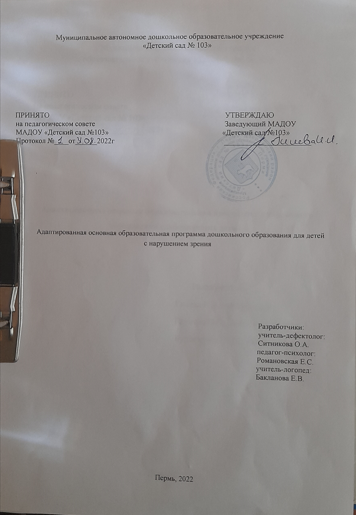 ОГЛАВЛЕНИЕВВЕДЕНИЕ………………………………………………………………………………………41. Целевой раздел………………………………………………………………………………...51.1. Пояснительная записка……………………………………………………………………..51.1.1. Цели и задачи адаптированной основной образовательной программы дошкольного образования………………………………………………………………….51.1.2. Особенности развития и особые образовательные потребности слабовидящих детей	61.1.3. Приоритетные направления деятельности дошкольной образовательной организации…	….161.1.4. Принципы и подходы к формированию адаптированной основной образовательной программы дошкольного образования, механизмы адаптации	201.2. Планируемые результаты	241.2.3. Целевые ориентиры на этапе завершения освоения адаптированной основной образовательной программы дошкольного образования	241.3. Развивающее оценивание качества образовательной деятельности по адаптированной основной образовательной программе дошкольного образования	452. СОДЕРЖАТЕЛЬНЫЙ РАЗДЕЛ	542.1. Общие положения	542.2. Описание образовательной деятельности в соответствии с направлениями развития ребенка, представленными в пяти образовательных областях	542.2.2. Дошкольный возраст	542.2.2.1. Социально-коммуникативное развитие	542.2.2.2. Познавательное развитие	662.2.2.3. Речевое развитие	852.2.2.4. Художественно-эстетическое развитие	922.2.2.5. Физическое развитие	1132.3. Программа коррекционно-развивающей работы, коррекционно – развивающая деятельность тифлопедагога	118Адаптивная компенсаторно - развивающая программа……………………………………1512.4. Взаимодействие взрослых с детьми	1532.5. Взаимодействие педагогического коллектива с семьями дошкольников	1563. ОРГАНИЗАЦИОННЫЙ РАЗДЕЛ	1663.1. Психолого-педагогические условия, обеспечивающие развитие ребенка	1663.2. Организация развивающей предметно-пространственной среды	1683.3. Кадровые условия реализации адаптированной основной образовательной программы дошкольного образования	1733.4. Материально-техническое обеспечение адаптированной основной образовательной программы дошкольного образования	1753.6. Планирование образовательной деятельности	1813.7. Режим дня и распорядок	1823.8. Перечень нормативных и нормативно-методических документов	1863.9. Перечень литературных источников	187ВВЕДЕНИЕ.        Адаптированная образовательная программа для детей дошкольного возраста с нарушением зрения (далее Программа) разработана на основе Основной общеобразовательной программы дошкольного образования «От рождения до школы» / Под ред. Н.Е. Вераксы, Васильевой М.А., Комаровой Т.С./; «Программы специальных (коррекционных) образовательных учреждений IV вида» / Под ред. Л.И.Плаксиной/;  в соответствии с:- Законом Российской Федерации «Об образовании»;- Типовым положением о дошкольном образовательном учреждении, утвержденным постановлением Правительства Российской Федерации от 12.09.2008 № 666;- Федеральным государственным образовательным стандартом дошкольного образования, утвержденного приказом Министерства образования и науки Российской Федерации от 17.10.2013 г. № 1155 «Об утверждении федерального государственного образовательного стандарта дошкольного образования».         В МАДОУ «Детский сад № 103» функционирует 1 группа компенсирующего вида для слабовидящих детей, которую посещают дети младшего, среднего, старшего и подготовительного к школе возраста.Программа включает в себя содержание воспитания и обучения детей в возрасте от 3 до 7 лет.   Ее цель – достижение образовательных результатов, определенных федеральным государственным образовательным стандартом дошкольного образования.Программа направлена на формирование общей культуры, развитие физических, интеллектуальных и личностных качеств, формирование предпосылок учебной деятельности, обеспечивающих социальную успешность, сохранение и укрепление здоровья детей дошкольного возраста. Она обеспечивает достижение воспитанниками готовности к школе.                                                     Программа включает квалифицированную коррекцию нарушений зрения в развитии детей с ограниченными возможностями здоровья.Содержание Программы составляет совокупность образовательных областей, которые обеспечивают разностороннее развитие детей с учетом их возрастных и индивидуальных особенностей по основным направлениям - физическому, социально-коммуникативному, познавательному, речевому и художественно-эстетическому.В Программе определено соотношение   времени на различные виды деятельности детей   в ежедневной организации жизни, на изучение образовательных областей и соотношение инвариантной и вариативной части программы.Общий объем обязательной части Программы рассчитан в соответствии с возрастом воспитанников, основными направлениями их развития, спецификой дошкольного образования и включает время, отведенное на образовательную деятельность, осуществляемую в процессе организации различных видов детской деятельности (двигательной, игровой, коммуникативной, трудовой, познавательно-исследовательской, продуктивной, музыкально-художественной, чтения художественной литературы); образовательную деятельность, осуществляемую в ходе режимных моментов; самостоятельную деятельность детей; взаимодействие с семьями детей по реализации программы.ЦЕЛЕВОЙ РАЗДЕЛ.Пояснительная записка.Цели и задачи Программы.        Основными целями нашего образовательного учреждения в соответствии с Законом РФ “Об образовании”, “Типовым положением о дошкольном образовательном учреждении” и Уставом являются:    - воспитание, обучение и развитие, присмотр, уход, оздоровление лечение нарушенных функций зрения, коррекцию недостатков в физическом и психическом развитии и социальной адаптации детей с нарушением зрения в возрасте от 3 до 8 лет.- в дополнительном образовании детей – создание условий для продуктивного использования ресурса детства в целях получения образования, адекватного творческой индивидуальности личности и социализации, а также обеспечение преемственности и непрерывности в содержании и организации учебно-воспитательного процесса.Для достижения этих целей решаются  следующие задачи:- охрана жизни и укрепление физического и психического здоровья детей;- обеспечение социально-коммуникативного, познавательного, речевого, художественно-эстетического и физического развития детей;- осуществление необходимой коррекции недостатков в физическом и (или) психическом развитии детей;- воспитание гражданственности с учетом возрастных категорий детей, уважения к правам и свободам человека, любви к окружающей природе, Родине, семье;- взаимодействие с семьями детей для обеспечения полноценного развития детей;- оказание консультативной и методической помощи родителям (законным представителям) по вопросам воспитания, обучения и развития детей.1.1.2. Особенности развития и особые образовательные потребности слабовидящих детей.       Слабовидение – разные степени нарушения центрального, периферического, цветового зрения, других функций зрительной системы в отдельности или в совокупности, осложняющие стабильное качественное получение и обработку информации с ограничением зрительного восприятия окружающего, вследствие чего человек испытывает трудности в ориентировочно-поисковых, познавательных действиях регуляции и контроля. Среди причин слабовидения у детей доминируют врожденные, часто наследственного характера, аметропии (разные виды нарушений рефракций), врожденные, перинатальные патологии: пороки и аномалия развития органа зрения в результате нарушения эмбриогенеза, а также патологические состояния глаз, являющиеся следствиями эмбриопатий или перенесенных внутриутробно воспалительных процессов (микрофтальм, врожденные деформации глаза и отдельных его структур, катаракта и глаукома, дистрофические изменения сетчатки и недоразвитие или атрофия зрительных нервов). В настоящее время большой процент слабовидящих дошкольников – это дети с ретинопатией недоношенных.  Все слабовидящие дошкольники относятся к детям с ОВЗ. Для части слабовидящих детей определяется инвалидность по зрению (в зависимости от степени снижения функций – 2-я или 3-я группа инвалидности). Основанием для определения инвалидности является сочетание трех факторов: нарушение функций организма, стойкое ограничение жизнедеятельности, социальная недостаточность.В группу слабовидящих дошкольников входят дети с разной степенью слабовидения, а, следовательно, разнородность этой группы воспитанников характеризуется разной степенью ограничения в самообслуживании, в способности к самостоятельному передвижению, к деятельности (ее организации и осуществлению). По показателям остроты зрения на лучше видящем глазу в условиях оптической коррекции определяются три степени слабовидения. Cлабовидение высокой степени: острота зрения – 0,05–0,09. Слабовидение средней степени: острота зрения – 0,1–0,2. Слабовидение слабой степени: острота зрения – 0,3–0,4. Степень слабовидения усиливается, если наряду со снижением остроты зрения имеет место быть значительное нарушение другой(их) базовой(ых) зрительной(ых) функци(й) – поля зрения (варианты ограничения или скотомы), цветоразличения (полная или частичная цветовая слепота), глазодвигательных функций (нистагм, паралич глазных мышц), светоощущения (повышение или понижение светочувствительности).На фоне первичной зрительной патологии у значительной части слабовидящих детей возникают и развиваются осложнения в виде: - снижения функционального состояния сенсорного и/или моторного аппаратов зрительной системы;- отягощения патологического процесса в виде органических изменений структур глаза или в виде обострения заболевания.Первая группа осложнений включает амблиопию (рефракционную, анизометропическую, обскурационную) разных степеней, косоглазие. Осложнения этой группы, с одной стороны, ухудшают, затрудняют процесс зрительного восприятия слабовидящих детей окружающего мира, с другой стороны, их степень посредством мероприятий медицинской реабилитации возможно ослабить, что повысит зрительные возможности этой группы детей. К осложнениям второй группы относятся изменения на глазном дне, в стекловидном теле в виде кровоизлияний, отслойки сетчатки при высокой миопии; смещение хрусталика, повышение внутриглазного давления и др. 
У слабовидящих дошкольников этой группы крайне важны знание и учет осложнений, т. к. к ним может привести игнорирование в жизнедеятельности детей с определенными клинико-патофизиологическими характеристиками зрения факторов риска, и, как следствие, к значительному ухудшению зрения – вплоть до слепоты.Характерным для части слабовидящих детей, прежде всего, со слабовидением высокой степени, в младенческом и раннем возрастах выступают трудности проявления врожденных зрительных реакций: поворот глаз или поворот глаз и головы к источнику света, зажмуривание, кратковременное слежение за движущимся в поле взора объектом, предпочтительное смотрение на лицо, сужение или расширение зрачка на световой стимул, что затрудняет становление акта видения (в норме – первый год жизни), включение сохранных и нарушенных зрительных функций в отражение окружающего, и, тем самым, значительно осложняет развитие в этот период жизни ребенка зрительных ощущений и восприятия, зрения в целом. Для успешного развития зрения и, следовательно, значительного повышения уровня чувственного отражения окружающего слабовидящим с раннего детства важна ранняя офтальмологическая реабилитация, достигаемая разными средствами, в т. ч. посредством ношения ребенком очков (по назначению врача).Нарушение зрения в детстве вне зависимости от его степени выступает аномальным фактором, негативно влияющим на развитие ребенка дошкольного возраста. Связано это с ролью зрения «как зонда пространства» (И.М. Сеченов) в чувственном познании ребенком окружающей действительности с формированием целостного образа отражения и с обеспечением ориентировочно-поисковой, информационно-познавательной, регулирующей и контролирующей его функций в разных сферах жизнедеятельности человека. Тифлопсихологией обосновано и доказано, что дети с нарушением зрения развиваются по общим законам с нормально видящими. В то же время для слабовидящих дошкольников характерен ряд особенностей психофизического и личностного развития, обусловленных прямым или косвенным негативным влиянием нарушенного зрения, которые определяют их психолого-педагогическую характеристику. Общей типологической особенностью развития детей с нарушением зрения вне зависимости от степени и характера зрительного дефекта выступает то, что связь с окружающим миром, его познание, личностные проявления, самопознание, освоение и участие в любом виде деятельности и др. происходят на суженной сенсорной основе. Слабовидящие дошкольники наряду с общими типологическими особенностями развития имеют выраженные индивидуальные достижения в общем развитии и в развитии отдельных личностных сфер.Психолого-педагогической характеристикой слабовидящих дошкольников выступает степень соответствия темпа развития слабовидящего ребенка темпу развития нормально видящих сверстников. Слабовидящим детям свойственно в большей или меньшей степени выраженности отставание по темпу развития от нормально видящих сверстников, что может проявиться в несовпадении периодов освоения этими группами дошкольников: - ведущих видов деятельности. Так, близкое эмоциональное общение 
со  взрослым, характерное для нормально видящего младенца, часто остается для слабовидящего ребенка актуальным и в период раннего детства; предметная деятельность с предметной игрой могут быть востребованы слабовидящим ребенком на протяжении младшего дошкольного возраста, слабовидящий ребенок длительнее осваивает способности к сюжетно-ролевой игре, поэтому временные характеристики ее развития у слабовидящих и нормально видящих дошкольников могут не совпадать;- умений и навыков в отдельных сферах личностного развития ребенка. В сенсорно-перцептивной сфере проявляется отставание в развитии свойств восприятия: скорости, константности, обобщенности, осмысленности, симультантности. В двигательной сфере – отставание в освоении двигательных умений и навыков, их объема и качества. В познавательной сфере – недостаточный темп и объем формирования зрительных представлений как образов памяти об окружающем, отставание в освоении способов познавательной деятельности с точки зрения их интериоризации. Освоение видов игр слабовидящими дошкольниками происходит замедленными темпами, что связано с недостаточным и бедным запасом знаний и представлений об окружающем, определенными трудностями взаимодействия с предметно-объектным миром, снижением общей и двигательной активности.По темпу развития слабовидящие дошкольники могут быть максимально приближены к развитию нормально видящих сверстников или отставать от него.Для слабовидящих детей характерен ряд особенностей личностного развития.Возможность появления и развития вторичных отклонений (нарушений) в структурных компонентах (интегративные психические и психологические образования) личности. По степени риска развития вторичных нарушений в дошкольном возрасте выделяются три группы психических и психологических образований.Личностные образования с высокой степенью риска появления и развития вторичных отклонений даже в условиях достаточно сильной, т. е. адекватной потребностям и возможностям слабовидящего ребенка социальной среды: психомоторные, сенсорно-перцептивные, мнемические (представления как образы памяти), коммуникативные. Слабовидение обуславливает возможность развития у дошкольников вторичных нарушений: - бедность чувственного опыта; - малый запас и низкое качество зрительных образов-памятей (образов предметов и явлений окружающего мира, экспрессивных образов эмоций, образов сенсорных эталонов, движений и действий), вербализм представлений; - недостаточность осмысленности чувственного отражения; - отставание в моторных умениях, недостаточная развитость физических качеств, координации, недостаточное развитие психической структуры «схема тела»; - пассивность во взаимодействии с физической средой, малый запас предметно-практических умений; - недостаточный уровень владения неречевыми средствами общения. Неадекватная позиция взрослых к личностным потребностям слабовидящего ребенка способствует появлению таких вторичных нарушений,  как: - пассивность к новому, нерешительность, недостаточность познавательных интересов и активности, отсутствие или слабое проявление любознательности; - недостаточная сформированность социальных эталонов, пантомимическая пассивность, неточность движений; - некоторая стереотипность поведения и речи, слабое проявление реакции на что-либо новое, слабость дифференцированного торможения и реактивной впечатлительности; - недостаточная развитость внимания;- недостаточное развитие наглядно-действенной и наглядно-образной форм мышления, трудности овладения умственными действиями и операциями обобщения, сравнения, группировки, классификации, абстрагирования и др.Личностные образования, для которых риск развития вторичных нарушений вследствие слабовидения практически отсутствует (креативные и нравственные интегративные психические образования), становление и развитие которых определяется социальными факторами и не находится в действии прямого негативного влияния на нарушения зрения. К развитию пассивной личности, личности с нереализованным эмоционально-волевым потенциалом (бедный опыт волевого поведения) приводит неадекватная позиция взрослого социума к возможностям и потребностям ребенка, проявляющаяся в негативных стилях воспитания и, прежде всего, по данным тифлологии относительно слабовидящих, – гиперопека.Для слабовидящих детей характерны особенности социально-коммуникативного, познавательного, речевого, физического и художественно-эстетического развития.Особенностями социально-коммуникативного развития слабовидящих дошкольников выступают: трудности установления и недостаточный опыт социальных контактов с окружающими, определенная зависимость проявления коммуникативных умений и навыков от активности, адекватности, компетентности окружающего социума, трудности эмоциональной отзывчивости в общении, трудности освоения двигательного компонента умений и навыков общения, взаимодействия, игровой деятельности, пространственной организации для его поддержания. Особенности социально-коммуникативного развития слабовидящих детей обусловлены и недостаточным запасом представлений и знаний об окружающей действительности, недостаточной социализацией как механизма формирования и функционирования личности. Слабовидящим детям свойственна общая пассивность и сниженный психоэмоциональный тонус.Особенностями познавательного развития слабовидящих дошкольников выступают: суженый кругозор представлений, их низкое качество с позиции оценивания полноты, дифференцированности, осмысленности, обобщенности образов; малая познавательная активность; речь и уровень речевого  развития (его достаточность или недостаточность) оказывают выраженное влияние на познавательную деятельность, ее осмысленность, целостность, последовательность, логичность выбора и осуществления познавательных действий; чувственный этап познания, его компоненты имеют своеобразие в развитии и требуют специального (прямого и опосредованного) педагогического сопровождения – развитие зрительных умений и навыков, зрительного восприятия и представлений, активизация и совершенствование способов осязания, обогащение слухового восприятия, создание востребованной слабовидящим ребенком особой предметной среды, побуждающей его к зрительной сенсорно-перцептивной, познавательной активности; практические умения и способы познавательной деятельности формируются как способом подражания, так и посредством прямого обучения; трудности целостного и полного отражения предметного мира в его организации осложняют развитие познавательных интересов, чувства нового, освоение предметных (причинных, пространственных, логических) связей, что требует от взрослых умелого использования словесных методов обучения и воспитания слабовидящих дошкольников; компенсация трудностей познавательной деятельности обеспечивается и требует целенаправленного развития у слабовидящих дошкольников процессов памяти, мышления, воображения, речи.Особенностями речевого развития слабовидящих дошкольников выступают: своеобразие и трудности развития чувственно-моторного компонента речи; недостаточная выразительность речи; бедность лексического запаса и трудности освоения обобщающего значения слов; трудности чувственного отражения, малая познавательная активность к окружающей действительности осложняют развитие познавательной функции речи – расширение представлений об окружающем мире, о предметах и явлениях действительности и их отношениях; речи слабовидящего ребенка присуща компенсаторная функция, требующая целенаправленного развития.Особенностями физического развития слабовидящих детей выступают: недостаточный уровень физического развития (в узком значении) – несоответствие антропометрических показателей (рост, масса тела, окружность грудной клетки) средневозрастным показателям, ослабленное здоровье и недостаточная функциональная деятельность дыхательной, сердечно-сосудистой, опорно-двигательной систем организма, нарушение осанки, недостаточное развитие мышечной системы, низкий уровень физических качеств: ловкости, координации, быстроты реакции, выносливости и др.; бедный двигательный опыт, малый запас двигательных умений и навыков, своеобразие формирования двигательных умений (прямое подражание невозможно), трудности и длительность формирования двигательных навыков (особенно двигательного динамического стереотипа), неточность, недостаточная дифференцированность чувственных образов движений, малый запас двигательных умений, трудности освоения игр большой подвижности; трудности формирования навыков правильной ходьбы; выраженное снижение двигательной активности, недостаточность умений и навыков пространственной ориентировки.Особенностями художественно-эстетического развития выступают: бедность эстетических переживаний и чувств, своеобразие и трудности созерцания явлений природы, ее предметов и объектов, малый запас и бедный опыт познания с эмоциональным переживанием совершенства, красоты, выразительности и особенностей форм, облика и др. предметов и объектов действительности, трудности формирования представлений о созидательной, художественной деятельности человека, трудности формирования понятий «красивый», «безобразный».Слабовидящие дошкольники, осваивая и развивая зрительный тип восприятия, характерный для зрячих, имеют как особенности развития процесса зрительного восприятия, так и особенности его протекания в психической деятельности.К особенностям развития зрительного восприятия при нарушениях зрения следует отнести: - медленный темп (в сравнении с нормально видящими сверстниками) развития процесса зрительного восприятия;- зависимость темпа развития от степени зрительной депривации;- трудности развития механизмов зрительного восприятия: 2-го уровня функционального механизма (функциональная деятельность высших отделов) вследствие слабости 1-го уровня (зрительные функции); операционного и мотивационного механизмов восприятия;- объем и качество овладения сенсорными эталонами и их системами, период становления перцептивных действий у детей с нарушением зрения не совпадают с таковыми у нормально видящих. Степень и характер нарушения зрения, выступая негативным фактором, обуславливают разную временную характеристику длительности (растянутость), малый объем и низкое качество составляющих операционный механизм восприятия;- отставание и специфичность формирования представлений как образов памяти: сенсорных, предметных, пространственных, социальных;- неравномерность развития разных сторон зрительного восприятия, обеспечивающих ориентировочно-поисковую, информационно-познавательную, регулирующую и контролирующую деятельность, обусловленная характером нарушения зрения;- бедность чувственного опыта;- возникновение особых сенсорно-перцептивных потребностей;- трудности и длительность развития свойств восприятия, их низкий уровень и качество;- несовершенство зрительных образов в условиях их спонтанного формирования;- выраженная зависимость развития (успешность, отставание) зрительного восприятия от социальных факторов, прежде всего, от коррекционно-педагогического сопровождения и его соответствия особым сенсорным и образовательным потребностям ребенка с нарушением зрения.Особенностями процесса зрительного восприятия у детей с нарушением зрения выступают:- низкие скорость и объем зрительного восприятия, их определенная зависимость от степени слабовидения и/или структурной сложности объекта восприятия;- трудности формирования полного, точного, детализированного образа восприятия, его осмысления и категоризации, особенно сложного по структуре и пространственной ориентации;- низкий уровень всех типов сенсорно-перцептивных действий (действий идентификации, приравнивания к эталону, перцептивного моделирования), что снижает способность к тонкой и точной дифференциации воспринимаемого;- преобладание сукцессивности над симультантностью построения зрительного образа;- потребность в актуализации кратковременной памяти при воссоздании и оперировании зрительным образом;- потребность в дополнительной мотивации к зрительной перцептивной деятельности;- успешность процесса восприятия (точность и быстрота опознания) от оптико-физических характеристик объекта восприятия, условий, в которых решается задача на зрительное восприятие;- успешность процесса зрительного восприятия от психоэмоционального состояния ребенка, обусловленного ситуацией решения задачи на зрительное восприятие или сочетанными зрительной депривации нарушениями психической деятельности.Социализация слабовидящего ребенка зависит от ряда факторов: - особенностей социальной среды и условий жизнедеятельности в семье, ее воспитательного потенциала; - адекватности отношения взрослого социума ребенка к нарушению зрения, возможностям (реальным и потенциальным) и потребностям (настоящим и будущим) слабовидящего дошкольника, той ролью, которая ему отводится во взаимодействии, в познании; - профессиональной поддержки семьи по вопросам развития и воспитания слабовидящих детей; - соответствия образовательной среды в ДОО особым образовательным потребностям слабовидящего дошкольника в ее составляющих: сфера общения (область межличностных отношений) в системе координат «взрослый – слабовидящий ребенок», «слабовидящий ребенок – взрослый», сфера организации и обеспечения освоения слабовидящим дошкольником различных видов деятельности, сфера создания развивающей предметно-практической среды; - уровня и направленности коррекционно-компенсаторного сопровождения развития слабовидящего дошкольника.К особым образовательным потребностям слабовидящих дошкольников относятся потребности:- в системном повышении функциональных возможностей детского организма в условиях ОВЗ, целенаправленном поддержании его здоровья, охране и развитии органов чувственного отражения в условиях слабовидения, поддержании и повышении психоэмоционального тонуса, бодрости, эмоционального благополучия;- организованном сенсорном развитии, обогащении чувственного опыта мировосприятия, целенаправленном развитии умений и навыков зрительной сенсорно-перцептивной деятельности с освоением умений формирования полимодальных и осмысленных зрительных образов картины мира;- использовании в жизнедеятельности оптической коррекции, максимально повышающей функциональные возможности нарушенного зрения, а в познавательной деятельности – и современных тифлотехнических средств, улучшающих качество оптофизических характеристик визуально воспринимаемого материала; - целенаправленной активизации и развитии ориентировочно-поисковой, информационно-познавательной, регулирующей и контролирующей роли зрения в жизнедеятельности, актуализации деятельности сохранных сенсорных систем и развитии компенсаторной функции речи, повышении роли памяти, мышления, воображения в формировании и осмыслении картины мира;- накапливании позитивного опыта, умений и навыков общения (субъект-субъектные отношения) с взрослыми и сверстниками с преодолением трудностей социальной перцепции и практического взаимодействия с партнером по общению в совместной деятельности, обусловленных недостаточной ролью зрения в оценке происходящего, с развитием коммуникативных умений и навыков;- владении взрослым социумом средствами общения, учитывающими трудности визуального отражения окружающего слабовидящими детьми;- развитии умений и навыков взаимодействия со сверстниками в разных видах деятельности;- расширении опыта, освоении умений и навыков взаимодействия 
с предметным миром, его познание c формированием адекватных образов, развитием картины мира, освоением предметных связей (родовых, причинных, структурных, пространственных, логических) в условиях суженой сенсорной сферы;- развитии объема движений с повышением двигательной активности, освоением опыта уверенного, безбоязненного передвижения в пространстве, опыта ходьбы с преодолением препятствий; развитии и при необходимости коррекции двигательного умения и навыка правильной ходьбы с формированием двигательного динамического стереотипа; формировании двигательных умений и навыков методами и приемами, учитывающими особенности освоения движений в условиях трудностей дистантного отражения движений окружающих; развитии точности воспроизведения, ритмичности, скоординированности, плавности освоенных движений; развитии зрительно-моторной координации в системах «глаз-рука», «глаз-нога»;- целенаправленном развитии предметно-практических умений и навыков осуществления разных видов деятельностей (игровой, продуктивной, познавательной, трудовой, двигательной с предметами) с обучением отдельным действиям, способам захвата орудий действия, развитием зрительно-моторной координации, регулирующей и контролирующей роли зрения в выполнении практических действий, с актуализацией и развитием осязания как средства компенсации трудностей зрительной ориентировки на микроплоскости в условиях слабовидения;- особой предметно-пространственной организации образовательного пространства с обеспечением доступности (безбарьерная среда) слабовидящим дошкольникам (с учетом степени слабовидения) самостоятельного и успешного осваивания разных его сред; - поддержании и развитии активности, самостоятельности в образовательном пространстве в соответствии с возрастными и типологическими особенностями, обусловленными нарушением зрения, степенью слабовидения, с освоением опыта инициативности; развитии чувства нового, познавательных интересов и любознательности;- коррекционно-педагогическом сопровождении специалистом становления зрительного восприятия с развитием зрительных адекватных точных, полных, дифференцированных, целостных, обобщенных и осмысленных образов восприятия окружающего, формирования представлений как образов памяти (предметных, пространственных, сенсорных, социальных), освоении умений и компенсаторных способов чувственного познания и взаимодействия с окружающим миром,  умений и навыков пространственной и социально-бытовой ориентировки;- расширении знаний, представлений, опыта практического освоения социальных и предметно-пространственных сред жизнедеятельности человека.1.1.3. Приоритетные направления деятельности дошкольной образовательной организацииВыбор приоритетных направлений деятельности обусловлен особыми образовательными потребностями слабовидящих детей и необходимостью расширения границ образовательных сред их удовлетворения.	Направление «Физкультурно-оздоровительная деятельность».Выбор данного направления приоритетной деятельности обусловлен недостаточностями и особенностями физического развития слабовидящих детей, их особыми образовательными потребностями, связанными с необходимостью особого поддержания их здоровья (физического, соматического), охраной и укреплением функциональной деятельности сохранных анализаторов, воспитанием двигательной активности, преодолением трудностей при формировании двигательных навыков.Деятельность учреждения по данному направлению включает:- офтальмологическое сопровождение дошкольников с нарушением зрения (медицинская реабилитация слабовидящего);- организацию профилактической работы и создание офтальмо-гигиенических условий, облегчающих зрительную работу, обеспечивающих поддержку и развитие всех структур зрительной системы; охрану и поддержание нарушенного зрения, предупреждение его ухудшения, развитие сохранных и нарушенных зрительных функций, наращивание зрительной работоспособности:- определение характера и неукоснительное соблюдение режима зрительных нагрузок;- обеспечение соблюдения санитарно-гигиенических условий, актуальных для зрительной работы в соответствии с клиническими формами слабовидения;- укрепление мышечной системы глаз, улучшение обменных процессов, кровоснабжения (общих и местных);- профилактику обострения общих (хронических) заболеваний;- организацию жизнедеятельности слабовидящих дошкольников с учетом факторов риска по возможному ухудшению состояния их зрительной системы (для детей с глаукомой, врожденной высокой близорукостью, патологией хрусталика, заболеваниями сетчатки и зрительного нерва, косоглазия);- организацию статико-динамического режима жизнедеятельности детей с нарушением зрения, отражающего целесообразную смену покоя и двигательной активности слабовидящего ребенка с максимально возможным удовлетворением им последней в непосредственно образовательной деятельности и образовательной деятельности, осуществляемой в режимных моментах;- целесообразную организацию режима питания с поддержанием функциональной деятельности зрительной системы и наращиванием нервно-физического тонуса зрительного анализатора.Направление «Образовательная деятельность c обеспечением социализации дошкольников со слабовидением высокой степени».Социализация – широкий процесс накопления ребенком жизненного опыта, опыта взаимодействия с окружающим социумом, наращивание индивидуализации личностного проявления. Основная цель приоритетной образовательной деятельности – приобщение слабовидящего ребенка к общечеловеческим ценностям: общению, познанию, преобразованию и созданию новых сред и др. как в период младенчества, раннего детства, так и собственно в дошкольном возрасте. В рамках данного направления деятельности учреждения слабовидящий дошкольник  имеет возможность накапливать и расширять опыт самостоятельной игровой деятельности, опыт участия в разных видах игр со сверстниками, взрослыми, развития инициативности, потребностей во взаимодействии с другими людьми, в самореализации и самопрезентации.Реализация данного направления деятельности учреждения требует создания максимально благоприятных условий для игр и развития игровой деятельности слабовидящего ребенка, учитывающих особые образовательные потребности этой группы детей:- обеспечение безбарьерной игровой среды, ее доступности для освоения ребенком с высокой степенью слабовидения;- создание игровой среды, побуждающей слабовидящего ребенка к преодолению трудностей развития, обусловленных негативным влиянием глубоко нарушенного зрения;- вовлечение слабовидящего ребенка в разные виды игр в непосредственно образовательной деятельности и образовательной деятельности, осуществляемой в режимных моментах;- адекватное отношение взрослого социума к индивидуальным потребностям и готовностью, потенциальным возможностям участия ребенка с высокой степенью слабовидения в игре, освоении новых игровых сред. 	Направление «Художественно-эстетическая образовательная деятельность».Приоритетность данного направления образовательной деятельности обусловлена особой реабилитационной и адаптационно-компенсаторной ролью разных видов художественно-эстетической деятельности для слабовидящих детей через присвоение ими опыта самовыражения и самореализации, требующих, в свою очередь, не исполнителя, а «созидателя», с освоением разных средств выразительности, обогащением чувственной основы познания внешнего и внутреннего мира, удовлетворением познавательной активности, актуализации творческих способностей, развитием волевых качеств личности, ее гармонизации, утверждением и познанием своего «Я». Разные виды художественно-эстетической деятельности дошкольников с нарушением зрения имеют для них особое значение и с точки зрения обогащения, кроме эстетических,  практических, интеллектуальных, сенсорных, познавательных и моральных чувств, развития эмоций, их вербальных и невербальных средств выражения.В соответствии с этим данное направление образовательной деятельности включает в себя создание особой образовательной среды, вовлекающей и предоставляющей слабовидящему дошкольнику возможность проявить, реализовать свои способности, одаренность, творческие потребности, осваивать опыт самодеятельности, свободы движений, свободы речи. Реализация данного направления деятельности создаёт благоприятные условия для развития детского художественного творчества слабовидящего ребенка с учетом индивидуально-типологических и особых образовательных потребностей этой группы детей:- определение видов художественно-эстетической деятельности, в которые будут вовлекаться дети: музыкально-ритмическая деятельность; музыкально-театральная деятельность; певческая деятельность; познавательно-творческая деятельность; художественно-творческая продуктивная деятельность; словотворческая деятельность с учетом интеллектуальных возможностей детей и с опорой на детский личный опыт;- создание доступной привлекательной для освоения слабовидящими дошкольниками определенного вида художественно-эстетической деятельности предметно-пространственной среды;- создание педагогических условий, побуждающих, поддерживающих любознательность, инициативность, творческую активность слабовидящего ребенка, помогающих ему развивать устойчивый интерес к деятельности, чувствовать атмосферу творчества и сотворчества;- привлечение в художественно-эстетическую образовательную среду слабовидящих дошкольников (ее создание, адаптация в соответствии с особыми образовательными потребностями воспитанников и др.) всех специалистов, реализующих адаптированную программу (воспитатели, музыкальный руководитель, инструктор по физическому воспитанию, учитель-дефектолог (тифлопедагог), учитель-логопед, педагог по изобразительной деятельности, педагог-психолог) и владеющих адекватными методами и приемами взаимодействия с детьми с учетом их индивидуально-типологических особенностей;- решение педагогами в реализации направления образовательных задач по актуализации интегративных знаний и умений детей из различных областей, коррекционных задач: обогащение и развитие чувственного опыта, развитие восприятия, психических функций с компенсацией трудностей зрительного отражения, повышение речевого потенциала, актуализация опыта и представлений детей в эмоциях, чувствах, практических умениях;- обеспечение детям возможности воспринимать, эмоционально откликаться на продукт и результат своей деятельности (организация презентаций, выставок, концертов 
и др.);- вовлечение родителей в образовательную деятельность по данному направлению с развитием ими позитивного восприятия возможностей и личностных достижений слабовидящих дошкольников.1.1.4. Принципы и подходы к формированию адаптированной основной образовательной программы дошкольного образования, механизмы адаптацииПринципами построения АООП в соответствии с требованиями ФГОСДО, выступают:- поддержка разнообразия детства;- сохранение уникальности и самоценности детства как важного этапа в общем развитии человека;- позитивная социализация ребенка;- личностно-развивающий и гуманистический характер взаимодействия взрослых (родителей/законных представителей, педагогических и иных работников дошкольного учреждения) и детей;- содействие и сотрудничество детей и взрослых, признание ребенка полноценным участником (субъектом) образовательных отношений;- сотрудничество с семьей;- сетевое взаимодействие с организациями социализации, образования, охраны здоровья и другими партнерами, которые могут внести вклад в развитие и образование детей, а также использование ресурсов местного сообщества и вариативных программ дополнительного образования детей для обогащения детского развития;- развивающее вариативное образование;- полнота содержания и интеграция отдельных образовательных областей.Программа определяет содержание образовательных областей с учетом возрастных особенностей детей в различных видах деятельности, которое для слабовидящих дошкольников выступает ориентиром в определении структуры и наполнения содержания образовательной деятельности в соответствии с направлениями развития ребенка со зрительной депривацией в пяти образовательных областях. Учет индивидуально-типологических особенностей слабовидящих детей указывает на необходимость осуществления его адаптации в соответствии с принципом педагогической целесообразности в уточнении объема и содержательного наполнения образовательной деятельности. Особенности развития слабовидящих детей, наличие у них особых образовательных потребностей c необходимостью их удовлетворения образовательной средой актуализируют следующие принципы построения адаптированной программы:1. Учитывая и опираясь на принцип возрастной адекватности образования, реализуемый в деятельности педагога с нормально видящими дошкольниками и ориентирующий на подбор педагогом содержания и методов дошкольного образования в соответствии с возрастными особенностями детей, в разработке адаптированной программы для слабовидящих детей следует также придерживаться принципа учета этапов онтогенетического развития, закономерностей поэтапного становления ведущих видов деятельности.Такой подход предполагает подбор педагогом содержания и методов дошкольного образования слабовидящих детей с учетом возможного несовпадения их темпа развития возрасту. Важно подбирать и предлагать, вовлекать слабовидящего ребенка в разнообразные виды деятельности, содержание которых доступно и актуально на данном этапе для его самостоятельности и активности в социально-коммуникативном, познавательном, речевом, физическом, художественно-эстетическом развитии с ориентацией на зону ближайшего развития. Это выступает условием и закономерностью развития у ребенка новообразований психической деятельности с достижением готовности к освоению нового вида ведущей деятельности, нового уровня освоенных деятельностей и новых видов деятельностей.2. Адаптированная программа сочетает принципы научной обоснованности и практического применения тифлопсихологических и тифлопедагогических изысканий в области особенностей развития слабовидящих детей, коррекционной, компенсаторно-развивающей, коррекционно-развивающей работы с дошкольниками данной группы воспитанников. Адаптированная программа определяет и раскрывает специфику образовательной среды во всех ее составляющих в соответствии с индивидуально-типологическими особенностями слабовидящих детей и их особыми образовательными потребностями: развивающее предметное содержание образовательных областей, введение в содержание образовательной деятельности специфических разделов педагогической деятельности, создание востребованной слабовидящими детьми развивающей предметно-пространственной среды, обеспечение адекватного взаимодействия зрячих взрослых со слабовидящим ребенком, коррекционно-развивающая работа и др. 3. Полнота содержания и интеграция образовательной и коррекционно-развивающей (Программа коррекционной работы) деятельностей учреждения. Образовательная деятельность и коррекционно-развивающая деятельность, осуществляемая специалистами в рамках коррекционной работы, взаимосвязаны: содержание каждой образовательной области имеет коррекционно-компенсаторную направленность, предметное содержание образовательных областей учитывается и частично реализуется в рамках коррекционной работы. Адаптированная программа для слабовидящих детей в своих составляющих, в т. ч. в содержании образовательной деятельности в пяти образовательных областях, ориентирована на удовлетворение особых образовательных потребностей дошкольников с зрительной депривацией. Придание содержанию образовательных областей коррекционно-компенсаторной направленности с удовлетворением у слабовидящего ребенка особых образовательных потребностей и ее реализация в тесной связи с коррекционной работой специалиста создают условия личностного развития слабовидящих дошкольников с достижением ими интегративных характеристик, обозначенных ФГОС ДО, на уровне индивидуально-типологических возможностей и возрастных возможностей. Под коррекционно-компенсаторной направленностью образовательной области понимается особое, кроме общеобразовательного, ее значение для развития слабовидящего дошкольника с преодолением им трудностей развития, появление которых обусловлено негативным влиянием (прямым или опосредованным) нарушенного зрения. Адаптированная программа обозначает для каждой образовательной области целевые коррекционно-компенсаторные установки, отражающие целеполагающее значение области для личностного развития слабовидящих детей и определяет специальные направления педагогической деятельности с раскрытием программных коррекционно-компенсаторных задач образовательной области – специальное содержание образовательной деятельности, учитывающее особые образовательные потребности слабовидящих детей.Механизм адаптации основной образовательной программы.Механизмом адаптации программы выступает формирование образовательной программы, направленной и обеспечивающей удовлетворение слабовидящими детьми дошкольного возраста особых образовательных потребностей, обусловленных спецификой отражения окружающего в условиях трудностей зрительного отражения и грубого сужения сенсорной сферы.К элементам механизма адаптации относятся:	- целевые ориентиры адаптированной программы, которые  конкретизируются разработчиками с учетом оценки реальных возможностей слабовидящих воспитанников;	- определение специальных условий образования, способствующих развитию зрительного восприятия, его механизмов (функционального, операционального, мотивационного в их триединстве), повышающих компенсаторно-адаптивные возможности слабовидящих детей и побуждающих их к активности и инициативности в разных сферах жизнедеятельности.- выбор приоритетных направлений деятельности учреждения с учетом особых образовательных потребностей слабовидящих детей и в связи с необходимостью расширения границ образовательных сред их удовлетворения;- уточнение объема и предметного наполнения образовательной деятельности в пяти образовательных областях, исходя из принципа педагогической целесообразности;- обеспечение взаимосвязи и взаимообусловленности образовательной деятельности в пяти образовательных областях и коррекционно-развивающей деятельности в рамках программы коррекционной работы;- реализация принципа коррекционно-компенсаторной направленности образовательной деятельности учреждения в пяти образовательных областях;- описание специальных социально-средовых, предметно-пространственных условий.1.1.4. Принципы и подходы к формированию Программы:Программа соответствует принципам:      - принципу развивающего образования;      - принципу научной обоснованности образовательного процесса;      - принципу практической применимости педагогических подходов;      - принципу полноты, необходимости и достаточности содержания;      - принципу единства воспитательных, развивающих и обучающих целей и задач образования детей дошкольного возраста;      - принципу интеграции образовательных областей в соответствии с их спецификой и возможностями;      - принципу учета возрастных возможностей и особенностей воспитанников;      - принципу комплексно-тематического планирования образовательного процесса;      -  принципу сбалансированности совместной деятельности взрослого и детей, самостоятельной деятельности детей в непосредственно образовательной деятельности и в проведении режимных моментов;       - принципу адекватности дошкольному возрасту форм взаимодействия с воспитанниками.Планируемые результаты.        Планируемые результаты освоения детьми адаптированной образовательной программы дошкольного образования подразделяются  на  итоговые  и  промежуточные.Планируемые итоговые результаты освоения детьми основной общеобразовательной программы дошкольного образования  описывают  интегративные качества ребенка, которые он может приобрести в результате освоения  Программы:Промежуточные результаты освоения Программы раскрывают динамику формирования интегративных качеств воспитанников в каждый возрастной период освоения Программы по всем направлениям развития детей.Промежуточная оценка проводится  один раз в полугодие – это описание динамики формирования интегративных качеств воспитанников каждой возрастной группы по освоению ими Программы по всем направлениям развития детей, т. е. результаты мониторинга.Итоговая оценка проводится ежегодно в подготовительной группе при выпуске ребенка из детского сада в школу и включает описание интегративных качеств выпускника ДОУ.1.2.3. Целевые ориентиры на этапе завершения освоения адаптированной основной образовательной программы дошкольного образованияК концу дошкольного периода ребенок формирует адаптационно-компенсаторные механизмы, проявляющиеся в следующем: - умеет использовать самостоятельно или с помощью взрослого культурные способы деятельности, проявляет известную инициативность и самостоятельность в игре, общении, познании, самообслуживании, конструировании и других видах детской активности, осваиваемых в условиях нарушенного зрения. Способен выбирать себе род занятий, зрительно и осмысленно ориентируясь в предметно-пространственной организации мест активного бодрствования. Обладает опытом выбора участников для совместной деятельности и установления с ними позитивных деловых отношений;- положительно относится к миру, другим людям и самому себе, обладает чувством собственного достоинства. Проявляет интерес и обладает опытом участия в совместных играх со сверстниками. Проявляет положительное отношение к практическому взаимодействию со сверстниками и взрослыми в познавательной, трудовой и других видах деятельности. Способен активно и результативно взаимодействовать с участниками по совместной деятельности, освоенной на уровне практических умений и навыков, с осуществлением регуляции и контроля действий собственных и партнеров, с использованием вербальных и невербальных средств общения. Способен сопереживать неудачам и радоваться успехам других, адекватно проявляет свои чувства, в том числе чувство веры в себя;- обладает способностью к воображению, которое реализуется в разных видах деятельности: познавательной, продуктивной, двигательной, в игре. Ребенок владеет разными формами и видами игры, различает условную и реальную ситуации, следует игровым правилам, использует компенсаторные возможности для организации и поддержания игровой ситуации, умеет регулировать и контролировать игровые действия. Обладает опытом инициатора в организации игр со сверстниками;- достаточно хорошо владеет устной речью, использует ее компенсаторную роль в жизнедеятельности, может высказывать свои мысли и желания, использовать речь для выражения чувств, алгоритмизации деятельности, описания движений и действий, построения речевого высказывания в ситуации общения, владеет лексическим значением слов, может правильно обозначать предметы и явления, действия, признаки предметов, признаки действий; может выделять звуки в словах, у ребенка складываются предпосылки грамотности;- у ребенка развита крупная и мелкая моторика. Он владеет навыками свободной, уверенной ходьбы, мобилен в знакомых предметно-пространственных зонах. Владеет основными произвольными движениями, умениями и навыками выполнения физических упражнений (доступных по медицинским показаниям). Владеет схемой тела с формированием умений и навыков ориентировки «от себя». Проявляет развитые физические качества, координационные способности. Владеет умениями и навыками пространственной ориентировки на основе и под контролем зрения. Развита моторика рук, их мышечная сила;- способен к волевым усилиям, может следовать социальным нормам поведения и правилам в разных видах деятельности, во взаимоотношениях с взрослыми и сверстниками, может соблюдать правила безопасного поведения и личной гигиены. Ребенок проявляет настойчивость в выполнении освоенных предметно-практических действий по самообслуживанию;- проявляет познавательный интерес и любознательность, задает вопросы взрослым и сверстникам, интересуется причинно-следственными связями. Владеет компенсаторными способами познавательной и других видов деятельности. У ребенка развито зрительное восприятие как познавательный процесс, он проявляет способность к осмысленности и обобщенности восприятия, построению смысловой картины окружающей реальности. Обладает начальными знаниями о себе, о природном и социальном мире, в котором он живет. Знаком с произведениями детской литературы, проявляет интерес и умения слушать литературные произведения (чтение взрослым, аудиозаписи), интерес к рассматриванию иллюстраций, их понимание, обладает элементарными представлениями о предметно-объектной картине мира, природных и социальных явлениях.Степень реального развития этих характеристик и способности слабовидящего ребенка их проявлять к моменту перехода на следующий уровень образования могут существенно варьироваться у разных детей в силу разной степени и характера нарушения зрения, различий в условиях жизни и индивидуально-типологических особенностей развития конкретного слабовидящего ребенка. Слабовидящие дети могут иметь качественно неоднородные уровни речевого, двигательного, познавательного и социального развития личности, разный уровень компенсации трудностей чувственного развития. Поэтому целевые ориентиры адаптированной основной образовательной программы Организации должны конкретизироваться с учетом оценки реальных возможностей детей этой группы.Целевые ориентиры на этапе завершения освоения Программы - социальный портрет ребенка 7 лет.Промежуточные результаты освоения Программы4 годаПромежуточные результаты освоения Программы5 летПромежуточные результаты освоения Программы6 лет.Развивающее оценивание качества образовательной деятельности по Программе.        Оценка качества образовательной деятельности соответствует ФГОС и принципам данной Программы. Оценивание качества образовательной деятельности: - поддерживает ценности развития и позитивной социализации ребенка дошкольного возраста; - учитывает факт разнообразия путей развития ребенка в условиях современного общества; - поддерживает вариативность используемых образовательных программ и организационных форм дошкольного образования; - обеспечивает выбор методов и инструментов оценивания для семьи и для педагогов образовательной организации.        Программой предусмотрены следующие уровни системы оценки качества: диагностика развития ребенка, используемая как профессиональный инструмент педагога с целью получения обратной связи от собственных педагогических действий и планирования дальнейшей индивидуальной работы с детьми по Программе;  внутренняя оценка, самооценка Организации;  внешняя оценка Организации, в том числе независимая профессиональная и общественная оценка.         Система оценки качества реализации Программы решает задачи:повышения качества реализации программы дошкольного образования; реализации требований Стандарта к структуре, условиям и целевым ориентирам основной образовательной программы дошкольной организации;  обеспечения объективной экспертизы деятельности Организации в процессе оценки качества программы дошкольного образования;  задания ориентиров педагогам в их профессиональной деятельности и перспектив развития самой Организации;  создания оснований преемственности между дошкольным и начальным общим образованием.        Система оценки качества дошкольного образования: – оценивает психолого-педагогические и другие условия реализации основной образовательной программы в Организации в пяти образовательных областях, определенных Стандартом; – учитывает образовательные предпочтения и удовлетворенность дошкольным образованием со стороны семьи ребенка; – исключает использование оценки индивидуального развития ребенка в контексте оценки работы Организации; – исключает унификацию и поддерживает вариативность программ, форм и методов дошкольного образования; – способствует открытости по отношению к ожиданиям ребенка, семьи, педагогов, общества и государства; – включает как оценку педагогами Организации собственной работы, так и независимую профессиональную и общественную оценку условий образовательной деятельности в дошкольной организации; – использует единые инструменты, оценивающие условия реализации программы в Организации, как для самоанализа, так и для внешнего оценивания.Система мониторингадостижения детьми планируемых результатов освоения Программы:Мониторинг достижения детьми планируемых итоговых результатов освоения ПрограммыМониторинг достижения детьми промежуточных результатов освоения Программы.СОДЕРЖАТЕЛЬНЫЙ РАЗДЕЛ.Общие положения.В данном разделе представлены:- описание образовательной деятельности в соответствии с направлениями развития ребенка в пяти образовательных областях: социально-коммуникативного, познавательного, речевого, физического, художественно-эстетического развития с учетом особых образовательных потребностей слабовидящих детей раннего и дошкольного возраста;Программа обеспечивает преемственность с основной общеобразовательной программой начального общего образования для слабовидящих обучающихся. Образовательные области, обозначенные ФГОС ДО, соотносимы с предметными областями ФГОС НОО обучающихся с ограниченными возможностями здоровья.Образовательная деятельность.СОЦИАЛЬНО – КОММУНИКАТИВНОЕ РАЗВИТИЕ.Вторая младшая группа (от 3 до 4 лет).Социализация, развитие общения, нравственное воспитание.        Закреплять навыки организованного поведения в детском саду, дома, на улице. Продолжать формировать элементарные представления о том, что хорошо и что плохо. Обеспечивать условия для нравственного воспитания детей. Поощрять попытки пожалеть сверстника, обнять его, помочь. Создавать игровые ситуации, способствующие формированию внимательного, заботливого отношения к окружающим. Приучать детей общаться спокойно, без крика. Формировать доброжелательное отношение друг к другу, умение делиться с товарищем, опыт правильной оценки хороших и плохих поступков. Учить жить дружно, вместе пользоваться игрушками, книгами, помогать друг другу. Приучать детей к вежливости (учить здороваться, прощаться, благодарить за помощь).Ребенок в семье и сообществе, патриотическое воспитание.        Образ Я. Постепенно формировать образ Я. Сообщать детям разнообразные, касающиеся непосредственно их сведения (ты мальчик, у тебя серые глаза, ты любишь играть и т. п.), в том числе сведения о прошлом (не умел ходить, говорить; ел из бутылочки) и о происшедших с ними изменениях (сейчас умеешь правильно вести себя за столом, рисовать, танцевать; знаешь «вежливые» слова).         Семья. Беседовать с ребенком о членах его семьи (как зовут, чем занимаются, как играют с ребенком и пр.).         Детский сад. Формировать у детей положительное отношение к детскому саду. Обращать их внимание на красоту и удобство оформления групповой комнаты, раздевалки (светлые стены, красивые занавески, удобная мебель, новые игрушки, в книжном уголке аккуратно расставлены книги с яркими картинками). Знакомить детей с оборудованием и оформлением участка для игр и занятий, подчеркивая его красоту, удобство, веселую, разноцветную окраску строений. Обращать внимание детей на различные растения, на их разнообразие и красоту. Вовлекать детей в жизнь группы, воспитывать стремление поддерживать чистоту и порядок в группе, формировать бережное отношение к игрушкам, книгам, личным вещам и пр. Формировать чувство общности, значимости каждого ребенка для детского сада. Совершенствовать умение свободно ориентироваться в помещениях и на участке детского сада. Формировать уважительное отношение к сотрудникам детского сада (музыкальный руководитель, медицинская сестра, заведующая, старший воспитатель и др.), их труду; напоминать их имена и отчества.         Родная страна. Формировать интерес к малой родине и первичные представления о ней: напоминать детям название города (поселка), в котором они живут; побуждать рассказывать о том, где они гуляли в выходные дни (в парке, сквере, детском городке) и пр.Самообслуживание, самостоятельность трудовое воспитание.        Культурно-гигиенические навыки. Совершенствовать культурно- гигиенические навыки, формировать простейшие навыки поведения во время еды, умывания. Приучать детей следить за своим внешним видом; учить правильно пользоваться мылом, аккуратно мыть руки, лицо, уши; насухо вытираться после умывания, вешать полотенце на место, пользоваться расческой и носовым платком. Формировать элементарные навыки поведения за столом: умение правильно пользоваться столовой и чайной ложками, вилкой, салфеткой; не крошить хлеб, пережевывать пищу с закрытым ртом, не разговаривать с полным ртом.         Самообслуживание. Учить детей самостоятельно одеваться и раздеваться в определенной последовательности (надевать и снимать одежду, расстегивать и застегивать пуговицы, складывать, вешать предметы одежды и т. п.). Воспитывать навыки опрятности, умение замечать непорядок в одежде и устранять его при небольшой помощи взрослых.         Общественно-полезный труд. Формировать желание участвовать в посильном труде, умение преодолевать небольшие трудности. Побуждать детей к самостоятельному выполнению элементарных поручений: готовить материалы к занятиям (кисти, доски для лепки и пр.), после игры убирать на место игрушки, строительный материал. Приучать соблюдать порядок и чистоту в помещении и на участке детского сада. Во второй половине года начинать формировать у детей умения, необходимые при дежурстве по столовой (помогать накрывать стол к обеду: раскладывать ложки, расставлять хлебницы (без хлеба), тарелки, чашки и т. п.).         Труд в природе. Воспитывать желание участвовать в уходе за растениями и животными в уголке природы и на участке: с помощью взрослого кормить рыб, птиц, поливать комнатные растения, растения на грядках, сажать лук, собирать овощи, расчищать дорожки от снега, счищать снег со скамеек. Уважение к труду взрослых. Формировать положительное отношение к труду взрослых. Рассказывать детям о понятных им профессиях (воспитатель, помощник воспитателя, музыкальный руководитель, врач, продавец, повар, шофер, строитель), расширять и обогащать представления о трудовых действиях, результатах труда. Воспитывать уважение к людям знакомых профессий. Побуждать оказывать помощь взрослым, воспитывать бережное отношение к результатам их труда.Формирование основ безопасности.        Безопасное поведение в природе. Формировать представления о простейших взаимосвязях в живой и неживой природе. Знакомить с правилами поведения в природе (не рвать без надобности растения, не ломать ветки деревьев, не трогать животных и др.).         Безопасность на дорогах. Расширять ориентировку в окружающем пространстве. Знакомить детей с правилами дорожного движения. Учить различать проезжую часть дороги, тротуар, понимать значение зеленого, желтого и красного сигналов светофора. Формировать первичные представления о безопасном поведении на дорогах (переходить дорогу, держась за руку взрослого). Знакомить с работой водителя.         Безопасность собственной жизнедеятельности. Знакомить с источниками опасности дома (горячая плита, утюг и др.). Формировать навыки безопасного передвижения в помещении (осторожно спускаться и подниматься по лестнице, держась за перила; открывать и закрывать двери, держась за дверную ручку). Формировать умение соблюдать правила в играх с мелкими предметами (не засовывать предметы в ухо, нос; не брать их в рот). Развивать умение обращаться за помощью к взрослым. Развивать умение соблюдать правила безопасности в играх с песком, водой, снегом. Средняя группа (от 4 до 5 лет).Социализация, развитие общения, нравственное воспитание.        Способствовать формированию личностного отношения ребенка к соблюдению (и нарушению) моральных норм: взаимопомощи, сочувствия обиженному и несогласия с действиями обидчика; одобрения действий того, кто поступил справедливо, уступил по просьбе сверстника (разделил кубики поровну). Продолжать работу по формированию доброжелательных взаимоотношений между детьми (рассказывать о том, чем хорош каждый воспитанник, помогать каждому ребенку как можно чаще убеждаться в том, что он хороший, что его любят и пр.). Учить коллективным играм, правилам добрых взаимоотношений. Воспитывать скромность, отзывчивость, желание быть справедливым, сильным и смелым; учить испытывать чувство стыда за неблаговидный поступок. Напоминать детям о необходимости здороваться, прощаться, называть работников дошкольного учреждения по имени и отчеству, не вмешиваться в разговор взрослых, вежливо выражать свою просьбу, благодарить за оказанную услугу.Ребенок в семье и сообществе, патриотическое воспитание.        Образ Я. Формировать представления о росте и развитии ребенка, его прошлом, настоящем и будущем («я был маленьким, я расту, я буду взрослым»). Формировать первичные представления детей об их правах (на игру, доброжелательное отношение, новые знания и др.) и обязанностях в группе детского сада, дома, на улице, на природе (самостоятельно кушать, одеваться, убирать игрушки и др.). Формировать у каждого ребенка уверенность в том, что он хороший, что его любят. Формировать первичные гендерные представления (мальчики сильные, смелые; девочки нежные, женственные).         Семья. Углублять представления детей о семье, ее членах. Дать первоначальные представления о родственных отношениях (сын, мама, папа, дочь и т. д.). Интересоваться тем, какие обязанности по дому есть у ребенка (убирать игрушки, помогать накрывать на стол и т. п.).         Детский сад. Продолжать знакомить детей с детским садом и его сотрудниками. Совершенствовать умение свободно ориентироваться в помещениях детского сада. Закреплять навыки бережного отношения к вещам, учить использовать их по назначению, ставить на место. Знакомить с традициями детского сада. Закреплять представления ребенка о себе как о члене коллектива, развивать чувство общности с другими детьми. Формировать умение замечать изменения в оформлении группы и зала, участка детского сада (как красиво смотрятся яркие, нарядные игрушки, рисунки детей и т. п.). Привлекать к обсуждению и посильному участию в оформлении группы, к созданию ее символики и традиций.         Родная страна. Продолжать воспитывать любовь к родному краю; рассказывать детям о самых красивых местах родного города, его достопримечательностях. Дать детям доступные их пониманию представления о государственных праздниках. Рассказывать о Российской армии, о воинах, которые охраняют нашу Родину (пограничники, моряки, летчики).Самообслуживание, самостоятельность трудовое воспитание.        Культурно-гигиенические навыки. Продолжать воспитывать у детей опрятность, привычку следить за своим внешним видом. Воспитывать привычку самостоятельно умываться, мыть руки с мылом перед едой, по мере загрязнения, после пользования туалетом. Закреплять умение пользоваться расческой, носовым платком; при кашле и чихании отворачиваться, прикрывать рот и нос носовым платком. Совершенствовать навыки аккуратного приема пищи: умение брать пищу понемногу, хорошо пережевывать, есть бесшумно, правильно пользоваться столовыми приборами (ложка, вилка), салфеткой, полоскать рот после еды. Самообслуживание. Совершенствовать умение самостоятельно одеваться, раздеваться. Приучать аккуратно складывать и вешать одежду, с помощью взрослого приводить ее в порядок (чистить, просушивать). Воспитывать стремление быть аккуратным, опрятным. Приучать самостоятельно готовить свое рабочее место и убирать его после окончания занятий рисованием, лепкой, аппликацией (мыть баночки, кисти, протирать стол и т. д.)                Общественно-полезный труд. Воспитывать у детей положительное отношение к труду, желание трудиться. Формировать ответственное отношение к порученному заданию (умение и желание доводить дело до конца, стремление сделать его хорошо). Воспитывать умение выполнять индивидуальные и коллективные поручения, понимать значение результатов своего труда для других; формировать умение договариваться с помощью воспитателя о распределении коллективной работы, заботиться о своевременном завершении совместного задания. Поощрять инициативу в оказании помощи товарищам, взрослым. Приучать детей самостоятельно поддерживать порядок в групповой комнате и на участке детского сада: убирать на место строительный материал, игрушки; помогать воспитателю подклеивать книги, коробки. Учить детей самостоятельно выполнять обязанности дежурных по столовой: аккуратно расставлять хлебницы, чашки с блюдцами, глубокие тарелки, ставить салфетницы, раскладывать столовые приборы (ложки, вилки, ножи).         Труд в природе. Поощрять желание детей ухаживать за растениями и животными; поливать растения, кормить рыб, мыть поилки, наливать в них воду, класть корм в кормушки (при участии воспитателя). В весенний, летний и осенний периоды привлекать детей к посильной работе на огороде и в цветнике (посев семян, полив, сбор урожая); в зимний период — к расчистке снега. Приобщать детей к работе по выращиванию зелени для корма птицам в зимнее время; к подкормке зимующих птиц. Формировать стремление помогать воспитателю приводить в порядок используемое в трудовой деятельности оборудование (очищать, просушивать, относить в отведенное место).         Уважение к труду взрослых. Знакомить детей с профессиями близких людей, подчеркивая значимость их труда. Формировать интерес к профессиям родителей.Формирование основ безопасности.        Безопасное поведение в природе. Продолжать знакомить с многообразием животного и растительного мира, с явлениями неживой природы. Формировать элементарные представления о способах взаимодействия с животными и растениями, о правилах поведения в природе. Формировать понятия: «съедобное», «несъедобное», «лекарственные растения». Знакомить с опасными насекомыми и ядовитыми растениями.       Безопасность на дорогах. Развивать наблюдательность, умение ориентироваться в помещении и на участке детского сада, в ближайшей местности. Продолжать знакомить с понятиями «улица», «дорога», «перекресток», «остановка общественного транспорта» и элементарными правилами поведения на улице. Подводить детей к осознанию необходимости соблюдать правила дорожного движения. Уточнять знания детей о назначении светофора и работе полицейского. Знакомить с различными видами городского транспорта, особенностями их внешнего вида и назначения («Скорая помощь», «Пожарная», машина МЧС, «Полиция», трамвай, троллейбус, автобус). Знакомить со знаками дорожного движения «Пешеходный переход», «Остановка общественного транспорта». Формировать навыки культурного поведения в общественном транспорте.       Безопасность собственной жизнедеятельности. Знакомить с правилами безопасного поведения во время игр. Рассказывать о ситуациях, опасных для жизни и здоровья. Знакомить с назначением, работой и правилами пользования бытовыми электроприборами (пылесос, электрочайник, утюг и др.). Закреплять умение пользоваться столовыми приборами (вилка, нож), ножницами. Знакомить с правилами езды на велосипеде. Знакомить с правилами поведения с незнакомыми людьми. Рассказывать детям о работе пожарных, причинах возникновения пожаров и правилах поведения при пожаре.Старшая группа (от 5 до 6 лет).Социализация, развитие общения, нравственное воспитание.        Воспитывать дружеские взаимоотношения между детьми; привычку сообща играть, трудиться, заниматься; стремление радовать старших хорошими поступками; умение самостоятельно находить общие интересные занятия. Воспитывать уважительное отношение к окружающим. Учить заботиться о младших, помогать им, защищать тех, кто слабее. Формировать такие качества, как сочувствие, отзывчивость. Воспитывать скромность, умение проявлять заботу об окружающих, с благодарностью относиться к помощи и знакам внимания. Формировать умение оценивать свои поступки и поступки сверстников. Развивать стремление детей выражать свое отношение к окружающему, самостоятельно находить для этого различные речевые средства. Расширять представления о правилах поведения в общественных местах; об обязанностях в группе детского сада, дома. Обогащать словарь детей вежливыми словами (здравствуйте, до свидания, пожалуйста, извините, спасибо и т. д.). Побуждать к использованию в речи фольклора (пословицы, поговорки, потешки и др.). Показать значение родного языка в формировании основ нравственности.Ребенок в семье и сообществе, патриотическое воспитание.        Образ Я. Расширять представления ребенка об изменении позиции в связи с взрослением (ответственность за младших, уважение и помощь старшим, в том числе пожилым людям и т. д.). Через символические и образные средства углублять представления ребенка о себе в прошлом, настоящем и будущем. Расширять традиционные гендерные представления. Воспитывать уважительное отношение к сверстникам своего и противоположного пола.         Семья. Углублять представления ребенка о семье и ее истории; о том, где работают родители, как важен для общества их труд. Поощрять посильное участие детей в подготовке различных семейных праздников. Приучать к выполнению постоянных обязанностей по дому.         Детский сад. Продолжать формировать интерес к ближайшей окружающей среде: к детскому саду, дому, где живут дети, участку детского сада и др. Обращать внимание на своеобразие оформления разных помещений. Развивать умение замечать изменения в оформлении помещений, учить объяснять причины таких изменений; высказывать свое мнение по поводу замеченных перемен, вносить свои предложения о возможных вариантах оформления. Подводить детей к оценке окружающей среды. Вызывать стремление поддерживать чистоту и порядок в группе, украшать ее произведениями искусства, рисунками. Привлекать к оформлению групповой комнаты, зала к праздникам. Побуждать использовать созданные детьми изделия, рисунки, аппликации (птички, бабочки, снежинки, веточки с листьями и т. п.). Расширять представления ребенка о себе как о члене коллектива, формировать активную жизненную позицию через участие в совместной проектной деятельности, взаимодействие с детьми других возрастных групп, посильное участие в жизни дошкольного учреждения. Приобщать к мероприятиям, которые проводятся в детском саду, в том числе и совместно с родителями (спектакли, спортивные праздники и развлечения, подготовка выставок детских работ).         Родная страна. Расширять представления о малой Родине. Рассказывать детям о достопримечательностях, культуре, традициях родного края; о замечательных людях, прославивших свой край. Расширять представления детей о родной стране, о государственных праздниках (8 Марта, День защитника Отечества, День Победы, Новый год и т. д.). Воспитывать любовь к Родине. Формировать представления о том, что Российская Федерация (Россия) — огромная многонациональная страна. Рассказывать детям о том, что Москва — главный город, столица нашей Родины. Познакомить с флагом и гербом России, мелодией гимна. Расширять представления детей о Российской армии. Воспитывать уважение к защитникам отечества. Рассказывать о трудной, но почетной обязанности защищать Родину, охранять ее спокойствие и безопасность; о том, как в годы войн храбро сражались и защищали нашу страну от врагов прадеды, деды, отцы. Приглашать в детский сад военных, ветеранов из числа близких родственников детей. Рассматривать с детьми картины, репродукции, альбомы с военной тематикой.Самообслуживание, самостоятельность трудовое воспитание.        Культурно-гигиенические навыки. Формировать у детей привычку следить за чистотой тела, опрятностью одежды, прически; самостоятельно чистить зубы, умываться, по мере необходимости мыть руки. следить за чистотой ногтей; при кашле и чихании закрывать рот и нос платком. Закреплять умение замечать и самостоятельно устранять непорядок в своем внешнем виде. Совершенствовать культуру еды: умение правильно пользоваться столовыми приборами (вилкой, ножом); есть аккуратно, бесшумно, сохраняя правильную осанку за столом; обращаться с просьбой, благодарить.         Самообслуживание. Закреплять умение быстро, аккуратно одеваться и раздеваться, соблюдать порядок в своем шкафу (раскладывать одежду в определенные места), опрятно заправлять постель. Воспитывать умение самостоятельно и своевременно готовить материалы и пособия к занятию, учить самостоятельно раскладывать подготовленные воспитателем материалы для занятий, убирать их, мыть кисточки, розетки для красок, палитру, протирать столы.         Общественно-полезный труд. Воспитывать у детей положительное отношение к труду, желание выполнять посильные трудовые поручения. Разъяснять детям значимость их труда. Воспитывать желание участвовать в совместной трудовой деятельности. Формировать необходимые умения и навыки в разных видах труда. Воспитывать самостоятельность и ответственность, умение доводить начатое дело до конца. Развивать творчество и инициативу при выполнении различных видов труда. Знакомить детей с наиболее экономными приемами работы. Воспитывать культуру трудовой деятельности, бережное отношение к материалам и инструментам. Учить оценивать результат своей работы (с помощью взрослого). Воспитывать дружеские взаимоотношения между детьми; привычку играть, трудиться, заниматься сообща. Развивать желание помогать друг другу. Формировать у детей предпосылки (элементы) учебной деятельности. Продолжать развивать внимание, умение понимать поставленную задачу (что нужно делать), способы ее достижения (как делать); воспитывать усидчивость; учить проявлять настойчивость, целеустремленность в достижении конечного результата. Продолжать учить детей помогать взрослым поддерживать порядок в группе: протирать игрушки, строительный материал и т. п. Формировать умение наводить порядок на участке детского сада (подметать и очищать дорожки от мусора, зимой — от снега, поливать песок в песочнице и пр.). Приучать добросовестно выполнять обязанности дежурных по столовой: сервировать стол, приводить его в порядок после еды.         Труд в природе. Поощрять желание выполнять различные поручения, связанные с уходом за животными и растениями в уголке природы; обязанности дежурного в уголке природы (поливать комнатные растения, рыхлить почву и т. д.). Привлекать детей к помощи взрослым и посильному труду в природе: осенью — к уборке овощей на огороде, сбору семян, пересаживанию цветущих растений из грунта в уголок природы; зимой — к сгребанию снега к стволам деревьев и кустарникам, выращиванию зеленого корма для птиц и животных (обитателей уголка природы), посадке корнеплодов, к созданию фигур и построек из снега; весной — к посеву семян овощей, цветов, высадке рассады; летом — к рыхлению почвы, поливке грядок и клумб.         Уважение к труду взрослых. Расширять представления детей о труде взрослых, результатах труда, его общественной значимости. Формировать бережное отношение к тому, что сделано руками человека. Прививать детям чувство благодарности к людям за их труд.Формирование основ безопасности.        Безопасное поведение в природе. Формировать основы экологической культуры и безопасного поведения в природе. Формировать понятия о том, что в природе все взаимосвязано, что человек не должен нарушать эту взаимосвязь, чтобы не навредить животному и растительному миру. Знакомить с явлениями неживой природы (гроза, гром, молния, радуга), с правилами поведения при грозе. Знакомить детей с правилами оказания первой помощи при ушибах и укусах насекомых.         Безопасность на дорогах. Уточнять знания детей об элементах дороги (проезжая часть, пешеходный переход, тротуар), о движении транспорта, о работе светофора. Знакомить с названиями ближайших к детскому саду улиц и улиц, на которых живут дети. Знакомить с правилами дорожного движения, правилами передвижения пешеходов и велосипедистов. Продолжать знакомить с дорожными знаками: «Дети», «Остановка трамвая», «Остановка автобуса», «Пешеходный переход», «Пункт первой медицинской помощи», «Пункт питания», «Место стоянки», «Въезд запрещен», «Дорожные работы», «Велосипедная дорожка».         Безопасность собственной жизнедеятельности. Закреплять основы безопасности жизнедеятельности человека. Продолжать знакомить с правилами безопасного поведения во время игр в разное время года (купание в водоемах, катание на велосипеде, на санках, коньках, лыжах и др.). Расширять знания об источниках опасности в быту (электроприборы, газовая плита, утюг и др.). Закреплять навыки безопасного пользования бытовыми предметами. Уточнять знания детей о работе пожарных, о причинах пожаров, об элементарных правилах поведения во время пожара. Знакомить с работой службы спасения — МЧС. Закреплять знания о том, что в случае необходимости взрослые звонят по телефонам «01», «02», «03». Формировать умение обращаться за помощью к взрослым. Учить называть свое имя, фамилию, возраст, домашний адрес, телефон.Подготовительная к школе группа (от 6 до 7 лет).Социализация, развитие общения, нравственное воспитание.        Воспитывать дружеские взаимоотношения между детьми, развивать умение самостоятельно объединяться для совместной игры и труда, заниматься самостоятельно выбранным делом, договариваться, помогать друг другу. Воспитывать организованность, дисциплинированность, коллективизм, уважение к старшим. Воспитывать заботливое отношение к малышам, пожилым людям; учить помогать им. Формировать такие качества, как сочувствие, отзывчивость, справедливость, скромность. Развивать волевые качества: умение ограничивать свои желания, выполнять установленные нормы поведения, в своих поступках следовать положительному примеру. Воспитывать уважительное отношение к окружающим. Формировать умение слушать собеседника, не перебивать без надобности. Формировать умение спокойно отстаивать свое мнение. Обогащать словарь формулами словесной вежливости (приветствие, прощание, просьбы, извинения). Расширять представления детей об их обязанностях, прежде всего в связи с подготовкой к школе. Формировать интерес к учебной деятельности и желание учиться в школе. Ребенок в семье и сообществе, патриотическое воспитание.        Образ Я. Развивать представление о временной перспективе личности, об изменении позиции человека с возрастом (ребенок посещает детский сад, школьник учится, взрослый работает, пожилой человек передает свой опыт другим поколениям). Углублять представления ребенка о себе в прошлом, настоящем и будущем. Закреплять традиционные гендерные представления, продолжать развивать в мальчиках и девочках качества, свойственные их полу.         Семья. Расширять представления детей об истории семьи в контексте истории родной страны (роль каждого поколения в разные периоды истории страны). Рассказывать детям о воинских наградах дедушек, бабушек, родителей. Закреплять знание домашнего адреса и телефона, имен и отчеств родителей, их профессий.         Детский сад. Продолжать расширять представления о ближайшей окружающей среде (оформление помещений, участка детского сада, парка, сквера). Учить детей выделять радующие глаз компоненты окружающей среды (окраска стен, мебель, оформление участка и т. п.).Привлекать детей к созданию развивающей среды дошкольного учреждения (мини-музеев, выставок, библиотеки, конструкторских мастерских и др.); формировать умение эстетически оценивать окружающую среду, высказывать оценочные суждения, обосновывать свое мнение. Формировать у детей представления о себе как об активном члене коллектива: через участие в проектной деятельности, охватывающей детей младших возрастных групп и родителей; посильном участии в жизни дошкольного учреждения (адаптация младших дошкольников, подготовка к праздникам, выступлениям, соревнованиям в детском саду и за его пределами и др.).          Родная страна. Расширять представления о родном крае. Продолжать знакомить с достопримечательностями региона, в котором живут дети. Нa основе расширения знаний об окружающем воспитывать патриотические и интернациональные чувства, любовь к Родине. Углублять и уточнять представления о Родине — России. Поощрять интерес детей к событиям, происходящим в стране, воспитывать чувство гордости за ее достижения. Закреплять знания о флаге, гербе и гимне России (гимн исполняется во время праздника или другого торжественного события; когда звучит гимн, все встают, а мужчины и мальчики снимают головные уборы). Развивать представления о том, что Российская Федерация (Рос- сия) — огромная, многонациональная страна. Воспитывать уважение к людям разных национальностей и их обычаям. Расширять представления о Москве — главном городе, столице России. Расширять знания о государственных праздниках. Рассказывать детям о Ю. А. Гагарине и других героях космоса. Углублять знания о Российской армии. Воспитывать уважение к защитникам Отечества, к памяти павших бойцов (возлагать с детьми цветы к обелискам, памятникам и т. д.).Самообслуживание, самостоятельность трудовое воспитание.        Культурно-гигиенические навыки. Воспитывать привычку быстро и правильно умываться, насухо вытираться, пользуясь индивидуальным полотенцем, правильно чистить зубы, полоскать рот после еды, пользоваться носовым платком и расческой. Закреплять умения детей аккуратно пользоваться столовыми приборами; правильно вести себя за столом; обращаться с просьбой, благодарить. Закреплять умение следить за чистотой одежды и обуви, замечать и устранять непорядок в своем внешнем виде, тактично сообщать товарищу о необходимости что-то поправить в костюме, прическе.         Самообслуживание. Закреплять умение самостоятельно и быстро одеваться и раздеваться, складывать в шкаф одежду, ставить на место обувь, сушить при необходимости мокрые вещи, ухаживать за обувью (мыть, протирать, чистить). Закреплять умение самостоятельно, быстро и аккуратно убирать за собой постель после сна. Закреплять умение самостоятельно и своевременно готовить материалы и пособия к занятию, без напоминания убирать свое рабочее место.         Общественно-полезный труд. Продолжать формировать трудовые умения и навыки, воспитывать трудолюбие. Приучать детей старательно, аккуратно выполнять поручения, беречь материалы и предметы, убирать их на место после работы. Воспитывать желание участвовать в совместной трудовой деятельности наравне со всеми, стремление быть полезными окружающим, радоваться результатам коллективного труда. Развивать умение самостоятельно объединяться для совместной игры и труда, оказывать друг другу помощь. Закреплять умение планировать трудовую деятельность, отбирать необходимые материалы, делать несложные заготовки. Продолжать учить детей поддерживать порядок в группе и на участке: протирать и мыть игрушки, строительный материал, вместе с воспитателем ремонтировать книги, игрушки (в том числе книги и игрушки воспитанников младших групп детского сада). Продолжать учить самостоятельно наводить порядок на участке детского сада: подметать и очищать дорожки от мусора, зимой — от снега, поливать песок в песочнице; украшать участок к праздникам. Приучать детей добросовестно выполнять обязанности дежурных по столовой: полностью сервировать столы и вытирать их после еды, подметать пол. Прививать интерес к учебной деятельности и желание учиться в школе. Формировать навыки учебной деятельности (умение внимательно слушать воспитателя, действовать по предложенному им плану, а также самостоятельно планировать свои действия, выполнять поставленную задачу, правильно оценивать результаты своей деятельности).         Труд в природе. Закреплять умение самостоятельно и ответственно выполнять обязанности дежурного в уголке природы: поливать комнатные растения, рыхлить почву, мыть кормушки, готовить корм для рыб, птиц, морских свинок и т. п. Прививать детям интерес к труду в природе, привлекать их к посильному участию: осенью — к уборке овощей с огорода, сбору семян, выкапыванию луковиц, клубней цветов, перекапыванию грядок, пересаживанию цветущих растений из грунта в уголок природы; зимой — к сгребанию снега к стволам деревьев и кустарникам, выращиванию зеленого корма для птиц и животных (обитателей уголка природы), посадке корнеплодов, выращиванию с помощью воспитателя цветов к праздникам; весной — к перекапыванию земли на огороде и в цветнике, к посеву семян (овощей, цветов), высадке рассады; летом — к участию в рыхлении почвы, прополке и окучивании, поливе грядок и клумб.         Уважение к труду взрослых. Расширять представления о труде взрослых, о значении их труда для общества. Воспитывать уважение к людям труда. Продолжать знакомить детей с профессиями, связанными со спецификой родного города. Развивать интерес к различным профессиям, в частности к профессиям родителей и месту их работы.Формирование основ безопасности.        Безопасное поведение в природе. Формировать основы экологической культуры. Продолжать знакомить с правилами поведения на природе. Знакомить с Красной книгой, с отдельными представителями животного и растительного мира, занесенными в нее. Уточнять и расширять представления о таких явлениях природы, как гроза, гром, молния, радуга, ураган, знакомить с правилами поведения человека в этих условиях.         Безопасность на дорогах. Систематизировать знания детей об устройстве улицы, о дорожном движении. Знакомить с понятиями «площадь», «бульвар», «проспект». Продолжать знакомить с дорожными знаками — предупреждающими, запрещающими и информационно-указательными. Подводить детей к осознанию необходимости соблюдать правила дорожного движения.ПОЗНАВАТЕЛЬНОЕ РАЗВИТИЕ.Вторая младшая группа (от 3 до 4 лет).Развитие познавательно- исследовательской деятельности.Первичные представления об объектах окружающего мира. Формировать умение сосредоточивать внимание на предметах и явлениях предметно-пространственной развивающей среды; устанавливать простейшие связи между предметами и явлениями, делать простейшие обобщения. Учить определять цвет, величину, форму, вес (легкий, тяжелый) предметов; расположение их по отношению к ребенку (далеко, близко, высоко). Знакомить с материалами (дерево, бумага, ткань, глина), их свойствами (прочность, твердость, мягкость). Поощрять исследовательский интерес, проводить простейшие наблюдения. Учить способам обследования предметов, включая простейшие опыты (тонет — не тонет, рвется — не рвется). Учить группировать и классифицировать знакомые предметы (обувь — одежда; посуда чайная, столовая, кухонная). Сенсорное развитие. Обогащать чувственный опыт детей, развивать умение фиксировать его в речи. Совершенствовать восприятие (активно включая все органы чувств). Развивать образные представления (используя при характеристике предметов эпитеты и сравнения). Создавать условия для ознакомления детей с цветом, формой, величиной, осязаемыми свойствами предметов (теплый, холодный, твердый, мягкий, пушистый и т. п.); развивать умение воспринимать звучание различных музыкальных инструментов, родной речи. Закреплять умение выделять цвет, форму, величину как особые свойства предметов; группировать однородные предметы по нескольким сенсорным признакам: величине, форме, цвету. Совершенствовать навыки установления тождества и различия предметов по их свойствам: величине, форме, цвету. Подсказывать детям название форм (круглая, треугольная, прямоугольная и квадратная).Дидактические игры. Подбирать предметы по цвету и величине (большие, средние и маленькие; 2–3 цветов), собирать пирамидку из уменьшающихся по размеру колец, чередуя в определенной последовательности 2–3 цвета; собирать картинку из 4–6 частей. В совместных дидактических играх учить детей выполнять постепенно усложняющиеся правила.Приобщение к социокультурным ценностям.        Продолжать знакомить детей с предметами ближайшего окружения, их назначением. Знакомить с театром через мини-спектакли и представления, а также через игры-драматизации по произведениям детской литературы. Знакомить с ближайшим окружением (основными объектами городской/поселковой инфраструктуры): дом, улица, магазин, поликлиника, парикмахерская. Рассказывать детям о понятных им профессиях (воспитатель, помощник воспитателя, музыкальный руководитель, врач, продавец, повар, шофер, строитель), расширять и обогащать представления о трудовых действиях, результатах труда.Формирование элементарных математических представлений.        Количество. Развивать умение видеть общий признак предметов группы (все мячи — круглые, эти — все красные, эти — все большие и т. д.). Учить составлять группы из однородных предметов и выделять из них отдельные предметы; различать понятия «много», «один», «по одному», «ни одного»; находить один и несколько одинаковых предметов в окружающей обстановке; понимать вопрос «Сколько?»; при ответе пользоваться словами «много», «один», «ни одного». Сравнивать две равные (неравные) группы предметов на основе взаимного сопоставления элементов (предметов). Познакомить с приемами последовательного наложения и приложения предметов одной группы к предметам другой; учить понимать вопросы: «Поровну ли?», «Чего больше (меньше)?»; отвечать на вопросы, пользуясь предложениями типа: «Я на каждый кружок положил грибок. Кружков больше, а грибов меньше» или «Кружков столько же, сколько грибов». Учить устанавливать равенство между неравными по количеству группами предметов путем добавления одного предмета или предметов к меньшей по количеству группе или убавления одного предмета из большей группы.       Величина. Сравнивать предметы контрастных и одинаковых размеров; при сравнении предметов соизмерять один предмет с другим по заданному признаку величины (длине, ширине, высоте, величине в целом), пользуясь приемами наложения и приложения; обозначать результат сравнения словами (длинный — короткий, одинаковые (равные) по длине, широкий — узкий, одинаковые (равные) по ширине, высокий — низкий, одинаковые (равные) по высоте, большой — маленький, одинаковые (равные) по величине).         Форма. Познакомить детей с геометрическими фигурами: кругом, квадратом, треугольником. Учить обследовать форму этих фигур, используя зрение и осязание.         Ориентировка в пространстве. Развивать умение ориентироваться в расположении частей своего тела и в соответствии с ними различать пространственные направления от себя: вверху — внизу, впереди — сзади (позади), справа — слева. Различать правую и левую руки.         Ориентировка во времени. Учить ориентироваться в контрастных частях суток: день — ночь, утро — вечер.Ознакомление с миром природы.        Расширять представления детей о растениях и животных. Продолжать знакомить с домашними животными и их детенышами, особенностями их поведения и питания. Расширять представления о диких животных (медведь, лиса, белка, еж и др.). Учить узнавать лягушку. Учить наблюдать за птицами, прилетающими на участок (ворона, голубь, синица, воробей, снегирь и др.), подкармливать их зимой. Расширять представления детей о насекомых (бабочка, майский жук, божья коровка, стрекоза и др.). Учить отличать и называть по внешнему виду: овощи (огурец, помидор, морковь, репа и др.), фрукты (яблоко, груша, персики и др.), ягоды (малина, смородина и др.). Знакомить с некоторыми растениями данной местности: с деревьями, цветущими травянистыми растениями (одуванчик, мать-и-мачеха и др.). Знакомить с комнатными растениями (фикус, герань и др.). Дать представления о том, что для роста растений нужны земля, вода и воздух.Знакомить с характерными особенностями следующих друг за другом времен года и теми изменениями, которые происходят в связи с этим в жизни и деятельности взрослых и детей. Дать представления о свойствах воды (льется, переливается, нагревается, охлаждается), песка (сухой — рассыпается, влажный — лепится), снега (холодный, белый, от тепла — тает). Учить отражать полученные впечатления в речи и продуктивных видах деятельности. Формировать умение понимать простейшие взаимосвязи в природе (если растение не полить, оно может засохнуть и т. п.). Знакомить с правилами поведения в природе (не рвать без надобности растения, не ломать ветки деревьев, не трогать животных и др.).         Сезонные наблюдения: Осень. Учить замечать изменения в природе: становится холоднее, идут дожди, люди надевают теплые вещи, листья начинают изменять окраску и опадать, птицы улетают в теплые края. Расширять представления о том, что осенью собирают урожай овощей и фруктов. Учить различать по внешнему виду, вкусу, форме наиболее распространенные овощи и фрукты и называть их. Зима. Расширять представления о характерных особенностях зимней природы (холодно, идет снег; люди надевают зимнюю одежду). Организовывать наблюдения за птицами, прилетающими на участок, подкармливать их. Учить замечать красоту зимней природы: деревья в снежном уборе, пушистый снег, прозрачные льдинки и т.д.; участвовать в катании с горки на санках, лепке поделок из снега, украшении снежных построек. Весна. Продолжать знакомить с характерными особенностями весенней природы: ярче светит солнце, снег начинает таять, становится рыхлым, выросла трава, распустились листья на деревьях, появляются бабочки и майские жуки. Расширять представления детей о простейших связях в природе: стало пригревать солнышко — потеплело — появилась травка, запели птицы, люди заменили теплую одежду на облегченную. Показать, как сажают крупные семена цветочных растений и овощей на грядки. Лето. Расширять представления о летних изменениях в природе: жарко, яркое солнце, цветут растения, люди купаются, летают бабочки, появляются птенцы в гнездах. Дать элементарные знания о садовых и огородных растениях. Закреплять знания о том, что летом созревают многие фрукты, овощи и ягоды.Средняя группа (от 4 до 5 лет).Развитие познавательно- исследовательской деятельности.Первичные представления об объектах окружающего мира. Создавать условия для расширения представлений детей об окружающем мире, развивать наблюдательность и любознательность. Учить выделять отдельные части и характерные признаки предметов (цвет, форма, величина), продолжать развивать умение сравнивать и группировать их по этим признакам. Формировать обобщенные представления о предметах и явлениях, умение устанавливать простейшие связи между ними. Поощрять попытки детей самостоятельно обследовать предметы, используя знакомые и новые способы; сравнивать, группировать и классифицировать предметы по цвету, форме и величине. Продолжать знакомить детей с признаками предметов, учить определять их цвет, форму, величину, вес. Рассказывать о материалах, из которых сделаны предметы, об их свойствах и качествах. Объяснять целесообразность изготовления предмета из определенного материала (корпус машин — из металла, шины — из резины и т. п.). Помогать детям устанавливать связь между назначением и строением, назначением и материалом предметов. Сенсорное развитие. Продолжать работу по сенсорному развитию в разных видах деятельности. Обогащать сенсорный опыт, знакомя детей с широким кругом предметов и объектов, с новыми способами их обследования. Закреплять полученные ранее навыки обследования предметов и объектов. Совершенствовать восприятие детей путем активного использования всех органов чувств (осязание, зрение, слух, вкус, обоняние). Обогащать чувственный опыт и умение фиксировать полученные впечатления в речи. Продолжать знакомить с геометрическими фигурами (круг, треугольник, квадрат, прямоугольник, овал), с цветами (красный, синий, зеленый, желтый, оранжевый, фиолетовый, белый, серый). Развивать осязание. Знакомить с различными материалами на ощупь, путем прикосновения, поглаживания (характеризуя ощущения: гладкое, холодное, пушистое, жесткое, колючее и др.). Формировать образные представления на основе развития образного восприятия в процессе различных видов деятельности. Развивать умение использовать эталоны как общепринятые свойства и качества предметов (цвет, форма, размер, вес и т. п.); подбирать предметы по 1–2 качествам (цвет, размер, материал и т. п.). Проектная деятельность. Развивать первичные навыки в проектно- исследовательской деятельности, оказывать помощь в оформлении ее результатов и создании условий для их презентации сверстникам. Привлекать родителей к участию в исследовательской деятельности детей. Дидактические игры. Учить детей играм, направленным на закрепление представлений о свойствах предметов, совершенствуя умение сравнивать предметы по внешним признакам, группировать; составлять целое из частей (кубики, мозаика, пазлы). Совершенствовать тактильные, слуховые, вкусовые ощущения детей («Определи на ощупь (по вкусу, по звучанию)»). Развивать наблюдательность и внимание («Что изменилось?», «У кого колечко?»). Помогать детям осваивать правила простейших настольно-печатных игр («Домино», «Лото»).Приобщение к социокультурным ценностям.        Создавать условия для расширения представлений детей об окружающем мире. Расширять знания детей об общественном транспорте (автобус, поезд, самолет, теплоход). Расширять представления о правилах поведения в общественных местах. Формировать первичные представления о школе.         Продолжать знакомить с культурными явлениями (театром, цирком, зоопарком, вернисажем), их атрибутами, людьми, работающими в них, правилами поведения. Дать элементарные представления о жизни и особенностях труда в городе и в сельской местности с опорой на опыт детей. Продолжать знакомить с различными профессиями (шофер, почтальон, продавец, врач и т. д.); расширять и обогащать представления о трудовых действиях, орудиях труда, результатах труда. Формировать элементарные представления об изменении видов человеческого труда и быта на примере истории игрушки и предметов обихода. Познакомить детей с деньгами, возможностями их использования.Формирование элементарных математических представлений.        Количество и счет. Дать детям представление о том, что множество («много») может состоять из разных по качеству элементов: предметов разного цвета, размера, формы; учить сравнивать части множества, определяя их равенство или неравенство на основе составления пар предметов (не при- бегая к счету). Вводить в речь детей выражения: «Здесь много кружков, одни — красного цвета, а другие — синего; красных кружков больше, чем синих, а синих меньше, чем красных» или «красных и синих кружков поровну». Учить считать до 5 (на основе наглядности), пользуясь правильными приемами счета: называть числительные по порядку; соотносить каждое числительное только с одним предметом пересчитываемой группы; относить последнее числительное ко всем пересчитанным предметам, например: «Один, два, три — всего три кружка». Сравнивать две группы предметов, именуемые числами 1–2, 2–2, 2–3, 3–3, 3–4, 4–4, 4–5, 5–5. Формировать представления о порядковом счете, учить правильно пользоваться количественными и порядковыми числительными, отвечать на вопросы «Сколько?», «Который по счету?», «На котором месте?».Формировать представление о равенстве и неравенстве групп на основе счета: «Здесь один, два зайчика, а здесь одна, две, три елочки. Елочек больше, чем зайчиков; 3 больше, чем 2, а 2 меньше, чем 3». Учить уравнивать неравные группы двумя способами, добавляя к меньшей группе один (недостающий) предмет или убирая из большей группы один (лишний) предмет («К 2 зайчикам добавили 1 зайчика, стало 3 зайчика и елочек тоже 3. Елочек и зайчиков поровну — 3 и 3» или: «Елочек больше (3), а зайчиков меньше (2). Убрали 1 елочку, их стало тоже 2. Елочек и зайчиков стало поровну: 2 и 2»). Отсчитывать предметы из большего количества; выкладывать, приносить определенное количество предметов в соответствии с образцом или заданным числом в пределах 5 (отсчитай 4 петушка, принеси 3 зайчика). На основе счета устанавливать равенство (неравенство) групп предметов в ситуациях, когда предметы в группах расположены на разном расстоянии друг от друга, когда они отличаются по размерам, по форме расположения в пространстве.         Величина. Совершенствовать умение сравнивать два предмета по величине (длине, ширине, высоте), а также учить сравнивать два предмета по толщине путем непосредственного наложения или приложения их друг к другу; отражать результаты сравнения в речи, используя прилагательные (длиннее — короче, шире — уже, выше — ниже, толще — тоньше или равные (одинаковые) по длине, ширине, высоте, толщине). Учить сравнивать предметы по двум признакам величины (красная лента длиннее и шире зеленой, желтый шарфик короче и уже синего). Устанавливать размерные отношения между 3–5 предметами разной длины (ширины, высоты), толщины, располагать их в определенной последовательности — в порядке убывания или нарастания величины. Вводить в активную речь детей понятия, обозначающие размерные отношения предметов (эта (красная) башенка — самая высокая, эта (оранжевая) — пониже, эта (розовая) — еще ниже, а эта (желтая) — самая низкая» и т. д.).         Форма. Развивать представление детей о геометрических фигурах: круге, квадрате, треугольнике, а также шаре, кубе. Учить выделять особые признаки фигур с помощью зрительного и осязательно-двигательного анализаторов (наличие или отсутствие углов, устойчивость, подвижность и др.). Познакомить детей с прямоугольником, сравнивая его с кругом, квадратом, треугольником. Учить различать и называть прямоугольник, его элементы: углы и стороны. Формировать представление о том, что фигуры могут быть разных размеров: большой — маленький куб (шар, круг, квадрат, треугольник, прямоугольник). Учить соотносить форму предметов с известными геометрическими фигурами: тарелка — круг, платок — квадрат, мяч — шар, окно, дверь — прямоугольник и др.         Ориентировка в пространстве. Развивать умения определять пространственные направления от себя, двигаться в заданном направлении (вперед — назад, направо — налево, вверх — вниз); обозначать словами положение предметов по отношению к себе (передо мной стол, справа от меня дверь, слева — окно, сзади на полках — игрушки). Познакомить с пространственными отношениями: далеко — близко (дом стоит близко, а березка растет далеко). Ориентировка во времени. Расширять представления детей о частях суток, их характерных особенностях, последовательности (утро — день — вечер — ночь). Объяснить значение слов: «вчера», «сегодня», «завтра».Ознакомление с миром природы.        Расширять представления детей о природе. Знакомить с домашними животными, обитателями уголка природы (с золотыми рыбками, кроме вуалехвоста и телескопа, карасем и др.), птицами (волнистые попугайчики, канарейки и др.). Знакомить детей с представителями класса пресмыкающихся (ящерица, черепаха), их внешним видом и способами передвижения (у ящерицы продолговатое тело, у нее есть длинный хвост, который она может сбросить; ящерица очень быстро бегает). Расширять представления детей о некоторых насекомых (муравей, бабочка, жук, божья коровка). Продолжать знакомить с фруктами (яблоко, груша, слива, персик и др.), овощами (помидор, огурец, морковь, свекла, лук и др.) и ягодами (малина, смородина, крыжовник и др.), с грибами (маслята, опята, сыроежки и др.). Закреплять знания детей о травянистых и комнатных растениях (бальзамин, фикус, хлорофитум, герань, бегония, примула и др.); знакомить со способами ухода за ними. Учить узнавать и называть 3–4 вида деревьев (елка, сосна, береза, клен и др.). Рассказывать детям о свойствах песка, глины и камня. Организовывать наблюдения за птицами, прилетающими на участок (ворона, голубь, синица, воробей, снегирь и др.), подкармливать их зимой. Расширять представления детей об условиях, необходимых для жизни людей, животных, растений (воздух, вода, питание и т. п.). Учить детей замечать изменения в природе. Рассказывать об охране растений и животных. Сезонные наблюдения: Осень. Учить детей замечать и называть изменения в природе: похолодало, осадки, ветер, листопад, созревают плоды и корнеплоды, птицы улетают на юг. Устанавливать простейшие связи между явлениями живой и неживой природы (похолодало — исчезли бабочки, жуки; отцвели цветы и т. д.). Привлекать к участию в сборе семян растений. Зима. Учить детей замечать изменения в природе, сравнивать осенний и зимний пейзажи. Наблюдать за поведением птиц на улице и в уголке природы. Рассматривать и сравнивать следы птиц на снегу. Оказывать помощь зимующим птицам, называть их. Расширять представления детей о том, что в мороз вода превращается в лед, сосульки; лед и снег в теплом помещении тают. Привлекать к участию в зимних забавах: катание с горки на санках, ходьба на лыжах, лепка поделок из снега. Весна. Учить детей узнавать и называть время года; выделять признаки весны: солнышко стало теплее, набухли почки на деревьях, появилась травка, распустились подснежники, появились насекомые. Рассказывать детям о том, что весной зацветают многие комнатные растения. Формировать представления о работах, проводимых в весенний период в саду и в огороде. Учить наблюдать за посадкой и всходами семян. Привлекать детей к работам в огороде и цветниках. Лето. Расширять представления детей о летних изменениях в природе: голубое чистое небо, ярко светит солнце, жара, люди легко одеты, загорают, купаются. В процессе различных видов деятельности расширять представления детей о свойствах песка, воды, камней и глины. Закреплять знания о том, что летом созревают многие фрукты, овощи, ягоды и грибы; у животных подрастают детеныши.Старшая группа (от 5 до 6 лет).Развитие познавательно- исследовательской деятельности.Первичные представления об объектах окружающего мира. Закреплять представления о предметах и явлениях окружающей действительности. Развивать умение наблюдать, анализировать, сравнивать, выделять характерные, существенные признаки предметов и явлений окружающего мира. Продолжать развивать умение сравнивать предметы, устанавливать их сходство и различия (найди в группе предметы такой же формы, такого же цвета; чем эти предметы похожи и чем отличаются и т. д.). Формировать умение подбирать пары или группы предметов, совпадающих по заданному признаку (длинный — короткий, пушистый — гладкий, теплый — холодный и др.). Развивать умение определять материалы, из которых изготовлены предметы. Учить сравнивать предметы (по назначению, цвету, форме, материалу), классифицировать их (посуда — фарфоровая, стеклянная, керамическая, пластмассовая). Сенсорное развитие. Развивать восприятие, умение выделять разнообразные свойства и отношения предметов (цвет, форма, величина, расположение в пространстве и т. п.), включая органы чувств: зрение, слух, осязание, обоняние, вкус. Продолжать знакомить с цветами спектра: красный, оранжевый, желтый, зеленый, голубой, синий, фиолетовый (хроматические) и белый, серый и черный (ахроматические). Учить различать цвета по светлоте и насыщенности, правильно называть их. Показать детям особенности расположения цветовых тонов в спектре. Продолжать знакомить с различными геометрическими фигурами, учить использовать в качестве эталонов плоскостные и объемные формы. Формировать умение обследовать предметы разной формы; при обследовании включать движения рук по предмету. Расширять представления о фактуре предметов (гладкий, пушистый, шероховатый и т. п.). Совершенствовать глазомер. Развивать познавательно-исследовательский интерес, показывая занимательные опыты, фокусы, привлекая к простейшим экспериментам. Проектная деятельность. Создавать условия для реализации детьми проектов трех типов: исследовательских, творческих и нормативных. Развивать проектную деятельность исследовательского типа. Организовывать презентации проектов. Формировать у детей представления об авторстве проекта. Создавать условия для реализации проектной деятельности творческого типа (творческие проекты в этом возрасте носят индивидуальный характер). Способствовать развитию проектной деятельности нормативного типа (нормативная проектная деятельность — это проектная деятельность, направленная на выработку детьми норм и правил поведения в детском коллективе). Дидактические игры. Организовывать дидактические игры, объединяя детей в подгруппы по 2–4 человека; учить выполнять правила игры. Развивать в играх память, внимание, воображение, мышление, речь, сенсорные способности детей. Учить сравнивать предметы, подмечать незначительные различия в их признаках (цвет, форма, величина, материал), объединять предметы по общим признакам, составлять из части целое (складные кубики, мозаика, пазлы), определять изменения в расположении предметов (впереди, сзади, направо, налево, под, над, посередине, сбоку). Формировать желание действовать с разнообразными дидактическими играми и игрушками (народными, электронными, компьютерными и др.). Побуждать детей к самостоятельности в игре, вызывая у них эмоционально-положительный отклик на игровое действие. Учить подчиняться правилам в групповых играх. Воспитывать творческую самостоятельность. Формировать такие качества, как дружелюбие, дисциплинированность. Воспитывать культуру честного соперничества в играх-соревнованиях. Приобщение к социокультурным ценностям.        Обогащать представления детей о мире предметов. Рассказывать о предметах, облегчающих труд человека в быту (кофемолка, миксер, мясорубка и др.), создающих комфорт (бра, картины, ковер и т. п.). Рассказывать о том, что любая вещь создана трудом многих людей («Откуда «пришел» стол?», «Как получилась книжка?» и т. п.). Расширять представления детей о профессиях. Расширять представления об учебных заведениях (детский сад, школа, колледж, вуз), сферах человеческой деятельности (наука, искусство, производство, сельское хозяйство). Продолжать знакомить с культурными явлениями (цирк, библиотека, музей и др.), их атрибутами, значением в жизни общества, связанными с ними профессиями, правилами поведения. Продолжать знакомить с деньгами, их функциями (средство для оплаты труда, расчетов при покупках), бюджетом и возможностями семьи. Формировать элементарные представления об истории человечества (Древний мир, Средние века, современное общество) через знакомство с произведениями искусства (живопись, скульптура, мифы и легенды народов мира), реконструкцию образа жизни людей разных времен (одежда, утварь, традиции и др.). Рассказывать детям о профессиях воспитателя, учителя, врача, строителя, работников сельского хозяйства, транспорта, торговли, связи др.; о важности и значимости их труда; о том, что для облегчения труда используется разнообразная техника. Знакомить с трудом людей творческих профессий: художников, писателей, композиторов, мастеров народного декоративно-прикладного искусства; с результатами их труда (картинами, книгами, нотами, предметами декоративного искусства).Формирование элементарных математических представлений.        Количество и счет. Учить создавать множества (группы предметов) из разных по качеству элементов (предметов разного цвета, размера, формы, назначения; звуков, движений); разбивать множества на части и воссоединять их; устанавливать отношения между целым множеством и каждой его частью, понимать, что множество больше части, а часть меньше целого множества; сравнивать разные части множества на основе счета и соотнесения элементов (предметов) один к одному; определять большую (меньшую) часть множества или их равенство. Учить считать до 10; последовательно знакомить с образованием каждого числа в пределах от 5 до 10 (на наглядной основе). Сравнивать рядом стоящие числа в пределах 10 на основе сравнения конкретных множеств; получать равенство из неравенства (неравенство из равенства), добавляя к меньшему количеству один предмет или убирая из большего количества один предмет («7 меньше 8, если к 7 добавить один предмет, будет 8, поровну», «8 больше 7; если из 8 предметов убрать один, то станет по 7, поровну»). Формировать умение понимать отношения рядом стоящих чисел (5 < 6 на 1, 6 > 5 на 1). Отсчитывать предметы из большого количества по образцу и заданному числу (в пределах 10). Совершенствовать умение считать в прямом и обратном порядке (в пределах 10). Считать предметы на ощупь, считать и воспроизводить количество звуков, движений по образцу и заданному числу (в пределах 10).Познакомить с цифрами от 0 до 9. Познакомить с порядковым счетом в пределах 10, учить различать вопросы «Сколько?», «Который?» («Какой?») и правильно отвечать на них. Продолжать формировать представление о равенстве: определять равное количество в группах, состоящих из разных предметов; правильно обобщать числовые значения на основе счета и сравнения групп (здесь 5 петушков, 5 матрешек, 5 машин — всех игрушек поровну — по 5). Упражнять детей в понимании того, что число не зависит от величины предметов, расстояния между предметами, формы, их расположения, а также направления счета (справа налево, слева направо, с любого предмета). Познакомить с количественным составом числа из единиц в пределах 5 на конкретном материале: 5 — это один, еще один, еще один, еще один и еще один. Величина. Учить устанавливать размерные отношения между 5–10 предметами разной длины (высоты, ширины) или толщины: систематизировать предметы, располагая их в возрастающем (убывающем) порядке по величине; отражать в речи порядок расположения предметов и соотношение между ними по размеру: «Розовая лента — самая широкая, фиолетовая — немного уже, красная — еще уже, но она шире желтой, а зеленая уже желтой и всех остальных лент» и т. д. Сравнивать два предмета по величине (длине, ширине, высоте) опосредованно — с помощью третьего (условной меры), равного одному из сравниваемых предметов. Развивать глазомер, умение находить предметы длиннее (короче), выше (ниже), шире (уже), толще (тоньше) образца и равные ему. Формировать понятие о том, что предмет (лист бумаги, лента, круг, квадрат и др.) можно разделить на несколько равных частей (на две, четыре). Учить называть части, полученные от деления, сравнивать целое и части, понимать, что целый предмет больше каждой своей части, а часть меньше целого. Форма. Познакомить детей с овалом на основе сравнения его с кругом и прямоугольником. Дать представление о четырехугольнике: подвести к пониманию того, что квадрат и прямоугольник являются разновидностями четырехугольника. Развивать у детей геометрическую зоркость: умение анализировать и сравнивать предметы по форме, находить в ближайшем окружении предметы одинаковой и разной формы: книги, картина, одеяла, крышки столов — прямоугольные, поднос и блюдо — овальные, тарелки — круглые и т. д. Развивать представления о том, как из одной формы сделать другую. Ориентировка в пространстве. Совершенствовать умение ориентироваться в окружающем пространстве; понимать смысл пространственных отношений (вверху — внизу, впереди (спереди) — сзади (за), слева — справа, между, рядом с, около); двигаться в заданном направлении, меняя его по сигналу, а также в соответствии со знаками — указателями направления движения (вперед, назад, налево, направо и т. п.); определять свое местонахождение среди окружающих людей и предметов: «Я стою между Олей и Таней, за Мишей, позади (сзади) Кати, перед Наташей, около Юры»; обозначать в речи взаимное расположение предметов: «Справа от куклы сидит заяц, а слева от куклы стоит лошадка, сзади — мишка, а впереди — машина». Учить ориентироваться на листе бумаги (справа — слева, вверху — внизу, в середине, в углу). Ориентировка во времени. Дать детям представление о том, что утро, вечер, день и ночь составляют сутки. Учить на конкретных примерах устанавливать последовательность различных событий: что было раньше (сначала), что позже (потом), определять, какой день сегодня, какой был вчера, какой будет завтра.Ознакомление с миром природы.        Расширять и уточнять представления детей о природе. Учить наблюдать, развивать любознательность. Закреплять представления о растениях ближайшего окружения: деревьях, кустарниках и травянистых растениях. Познакомить с понятиями «лес», «луг» и «сад». Продолжать знакомить с комнатными растениями. Учить ухаживать за растениями. Рассказать о способах вегетативного размножения растений. Расширять представления о домашних животных, их повадках, зависимости от человека. Учить детей ухаживать за обитателями уголка природы. Расширять представления детей о диких животных: где живут, как добывают пищу и готовятся к зимней спячке (еж зарывается в осенние листья, медведи зимуют в берлоге). Познакомить с птицами (ласточка, скворец и др.). Познакомить детей с представителями классов пресмыкающихся (ящерица, черепаха и др.) и насекомых (пчела, комар, муха и др.). Формировать представления о чередовании времен года, частей суток и их некоторых характеристиках. Знакомить детей с многообразием родной природы; с растениями и животными различных климатических зон. Показать, как человек в своей жизни использует воду, песок, глину, камни. Использовать в процессе ознакомления с природой произведения художественной литературы, музыки, народные приметы. Формировать представления о том, что человек — часть природы и что он должен беречь, охранять и защищать ее. Учить укреплять свое здоровье в процессе общения с природой. Учить устанавливать причинно-следственные связи между природными явлениями (сезон — растительность — труд людей). Показать взаимодействие живой и неживой природы. Рассказывать о значении солнца и воздуха в жизни человека, животных и растений. Сезонные наблюдения: Осень. Закреплять представления о том, как похолодание и сокращение продолжительности дня изменяют жизнь растений, животных и человека. Знакомить детей с тем, как некоторые животные готовятся к зиме (лягушки, ящерицы, черепахи, ежи, медведи впадают в спячку, зайцы линяют, некоторые птицы (гуси, утки, журавли) улетают в теплые края). Зима. Расширять и обогащать знания детей об особенностях зимней природы (холода, заморозки, снегопады, сильные ветры), особенностях деятельности людей в городе, на селе. Познакомить с таким природным явлением, как туман. Весна. Расширять и обогащать знания детей о весенних изменениях в природе: тает снег, разливаются реки, прилетают птицы, травка и цветы быстрее появляются на солнечной стороне, чем в тени. Наблюдать гнездование птиц (ворон и др.). Лето. Расширять и обогащать представления о влиянии тепла, солнечного света на жизнь людей, животных и растений (природа «расцветает», много ягод, фруктов, овощей; много корма для зверей, птиц и их детенышей). Дать представления о съедобных и несъедобных грибах (съедобные — маслята, опята, лисички и т. п.; несъедобные — мухомор, ложный опенок).Подготовительная к школе группа (от 6 до 7 лет).Развитие познавательно- исследовательской деятельности.Первичные представления об объектах окружающего мира. Продолжать расширять и уточнять представления детей о предметном мире; о простейших связях между предметами ближайшего окружения. Углублять представления о существенных характеристиках предметов, о свойствах и качествах различных материалов. Расширять представления о качестве поверхности предметов и объектов. Учить применять разнообразные способы обследования предметов (наложение, приложение, сравнение по количеству и т. д.). Развивать познавательно-исследовательский интерес, показывая занимательные опыты, фокусы; привлекать к простейшим экспериментам и наблюдениям. Сенсорное развитие. Развивать зрение, слух, обоняние, осязание, вкус, сенсомоторные способности. Совершенствовать координацию руки и глаза; развивать мелкую моторику рук в разнообразных видах деятельности. Развивать умение созерцать предметы, явления (всматриваться, вслушиваться), направляя внимание на более тонкое различение их качеств. Учить выделять в процессе восприятия несколько качеств предметов; сравнивать предметы по форме, величине, строению, положению в пространстве, цвету; выделять характерные детали, красивые сочетания цветов и оттенков, различные звуки (музыкальные, природные и др.). Развивать умение классифицировать предметы по общим качествам (форме, величине, строению, цвету). Закреплять знания детей о хроматических и ахроматических цветах. Проектная деятельность. Развивать проектную деятельность всех типов (исследовательскую, творческую, нормативную). В исследовательской проектной деятельности формировать умение уделять внимание анализу эффективности источников информации. Поощрять обсуждение проекта в кругу сверстников. Содействовать творческой проектной деятельности индивидуального и группового характера. В работе над нормативными проектами поощрять обсуждение детьми соответствующих этим проектам ситуаций и отрицательных последствий, которые могут возникнуть при нарушении установленных норм. Помогать детям в символическом отображении ситуации, проживании ее основных смыслов и выражении их в образной форме. Дидактические игры. Продолжать учить детей играть в различные дидактические игры (лото, мозаика, бирюльки и др.). Развивать умение организовывать игры, исполнять роль ведущего. Учить согласовывать свои действия с действиями ведущего и других участников игры. Развивать в игре сообразительность, умение самостоятельно решать поставленную задачу. Привлекать детей к созданию некоторых дидактических игр («Шумелки», «Шуршалки» и т. д.). Развивать и закреплять сенсорные способности. Содействовать проявлению и развитию в игре необходимых для подготовки к школе качеств: произвольного поведения, ассоциативно-образного и логического мышления, воображения, познавательной активности.Приобщение к социокультурным ценностям.        Расширять и уточнять представления детей о предметном мире. Формировать представления о предметах, облегчающих труд людей на производстве. Обогащать представления о видах транспорта (наземный, подземный, воздушный, водный). Продолжать знакомить с библиотеками, музеями. Углублять представления детей о дальнейшем обучении, формировать элементарные знания о специфике школы, колледжа, вуза (по возможности посетить школу, познакомиться с учителями и учениками и т. д.). Расширять осведомленность детей в сферах человеческой деятельности (наука, искусство, производство и сфера услуг, сельское хозяйство), представления об их значимости для жизни ребенка, его семьи, детского сада и общества в целом. Через экспериментирование и практическую деятельность дать детям возможность познакомиться с элементами профессиональной деятельности в каждой из перечисленных областей (провести и объяснить простейшие эксперименты с водой, воздухом, магнитом; создать коллективное панно или рисунок, приготовить что-либо; помочь собрать на прогулку младших детей; вырастить съедобное растение, ухаживать за домашними животными). Расширять представления об элементах экономики (деньги, их история, значение для общества, бюджет семьи, разные уровни обеспеченности людей, необходимость помощи менее обеспеченным людям, благотворительность). Формировать элементарные представления об эволюции Земли (возникновение Земли, эволюция растительного и животного мира), месте человека в природном и социальном мире, происхождении и биологической обоснованности различных рас. Формировать элементарные представления об истории человечества через знакомство с произведениями искусства (живопись, скульптура, мифы и легенды народов мира), игру и продуктивные виды деятельности. Рассказывать детям о том, что Земля — наш общий дом, на Земле много разных стран; о том, как важно жить в мире со всеми народами, знать и уважать их культуру, обычаи и традиции.Расширять представления о своей принадлежности к человеческому сообществу, о детстве ребят в других странах, о правах детей в мире (Декларация прав ребенка), об отечественных и международных организациях, занимающихся соблюдением прав ребенка (органы опеки, ЮНЕСКО и др.). Формировать элементарные представления о свободе личности как достижении человечества. Формирование элементарных математических представлений.Количество и счет. Развивать общие представления о множестве: умение формировать множества по заданным основаниям, видеть составные части множества, в которых предметы отличаются определенными признаками. Упражнять в объединении, дополнении множеств, удалении из множества части или отдельных его частей. Устанавливать отношения между отдельными частями множества, а также целым множеством и каждой его частью на основе счета, составления пар предметов или соединения предметов стрелками. Совершенствовать навыки количественного и порядкового счета в пределах 10. Познакомить со счетом в пределах 20 без операций над числами. Знакомить с числами второго десятка. Закреплять понимание отношений между числами натурального ряда (7 больше 6 на 1, а 6 меньше 7 на 1), умение увеличивать и уменьшать каждое число на 1 (в пределах 10). Учить называть числа в прямом и обратном порядке (устный счет), последующее и предыдущее число к названному или обозначенному цифрой, определять пропущенное число. Знакомить с составом чисел в пределах 10. Учить раскладывать число на два меньших и составлять из двух меньших большее (в пределах 10, на наглядной основе). Познакомить с монетами достоинством 1, 5, 10 копеек, 1, 2, 5, 10 рублей (различение, набор и размен монет). Учить на наглядной основе составлять и решать простые арифметические задачи на сложение (к большему прибавляется меньшее) и на вычитание (вычитаемое меньше остатка); при решении задач пользоваться знаками действий: плюс (+), минус (–) и знаком отношения равно (=). Величина. Учить считать по заданной мере, когда за единицу счета принимается не один, а несколько предметов или часть предмета. Делить предмет на 2–8 и более равных частей путем сгибания предмета (бумаги, ткани и др.), а также используя условную меру; правильно обозначать части целого (половина, одна часть из двух (одна вторая), две части из четырех (две четвертых) и т. д.); устанавливать соотношение целого и части, размера частей; находить части целого и целое по известным частям. Формировать у детей первоначальные измерительные умения. Учить измерять длину, ширину, высоту предметов (отрезки прямых линий) с помощью условной меры (бумаги в клетку). Учить детей измерять объем жидких и сыпучих веществ с помощью условной меры. Дать представления о весе предметов и способах его измерения. Сравнивать вес предметов (тяжелее — легче) путем взвешивания их на ладонях. Познакомить с весами. Развивать представление о том, что результат измерения (длины, веса, объема предметов) зависит от величины условной меры. Форма. Уточнить знание известных геометрических фигур, их элементов (вершины, углы, стороны) и некоторых их свойств. Дать представление о многоугольнике (на примере треугольника и четырехугольника), о прямой линии, отрезке прямой (определения не даются). Учить распознавать фигуры независимо от их пространственного положения, изображать, располагать на плоскости, упорядочивать по размерам, классифицировать, группировать по цвету, форме, размерам. Моделировать геометрические фигуры; составлять из нескольких треугольников один многоугольник, из нескольких маленьких квадратов — один большой прямоугольник; из частей круга — круг, из четырех отрезков — четырехугольник, из двух коротких отрезков — один длинный и т. д.; конструировать фигуры по словесному описанию и перечислению их характерных свойств; составлять тематические композиции из фигур по собственному замыслу. Анализировать форму предметов в целом и отдельных их частей; воссоздавать сложные по форме предметы из отдельных частей по контурным образцам, по описанию, представлению.Ориентировка в пространстве. Учить детей ориентироваться на ограниченной территории (лист бумаги, учебная доска, страница тетради, книги и т. д.); располагать предметы и их изображения в указанном направлении, отражать в речи их пространственное расположение (вверху, внизу, выше, ниже, слева, справа, левее, правее, в левом верхнем (правом нижнем) углу, перед, за, между, рядом и др.). Познакомить с планом, схемой, маршрутом, картой. Развивать способность к моделированию пространственных отношений между объектами в виде рисунка, плана, схемы. Учить «читать» простейшую графическую информацию, обозначающую пространственные отношения объектов и направление их движения в пространстве: слева направо, справа налево, снизу вверх, сверху вниз; самостоятельно передвигаться в пространстве, ориентируясь на условные обозначения (знаки и символы). Ориентировка во времени. Дать детям элементарные представления о времени: его текучести, периодичности, необратимости, последовательности всех дней недели, месяцев, времен года. Учить пользоваться в речи понятиями: «сначала», «потом», «до», «после», «раньше», «позже», «в одно и то же время». Развивать «чувство времени», умение беречь время, регулировать свою деятельность в соответствии со временем; различать длительность отдельных временных интервалов (1 минута, 10 минут, 1 час). Учить определять время по часам с точностью до 1 часа.Ознакомление с миром природы.        Расширять и уточнять представления детей о деревьях, кустарниках, травянистых растениях; растениях луга, сада, леса. Конкретизировать представления детей об условиях жизни комнатных растений. Знакомить со способами их вегетативного размножения (черенками, листьями, усами). Учить устанавливать связи между состоянием растения и условиями окружающей среды. Знакомить с лекарственными растениями (подорожник, крапива и др.). Расширять и систематизировать знания о домашних, зимующих и перелетных птицах; домашних животных и обитателях уголка природы. Продолжать знакомить детей с дикими животными. Расширять представления об особенностях приспособления животных к окружающей среде. Расширять знания детей о млекопитающих, земноводных и пресмыкающихся. Знакомить с некоторыми формами защиты земноводных и пресмыкающихся от врагов (например, уж отпугивает врагов шипением и т. п.). Расширять представления о насекомых. Знакомить с особенностями их жизни (муравьи, пчелы, осы живут большими семьями, муравьи — в муравейниках, пчелы — в дуплах, ульях). Учить различать по внешнему виду и правильно называть бабочек (капустница, крапивница, павлиний глаз и др.) и жуков (божья коровка, жужелица и др.). Учить сравнивать насекомых по способу передвижения (летают, прыгают, ползают). Развивать интерес к родному краю. Воспитывать уважение к труду сельских жителей (земледельцев, механизаторов, лесничих и др.). Учить обобщать и систематизировать представления о временах года. Формировать представления о переходе веществ из твердого состояния в жидкое и наоборот. Наблюдать такие явления природы, как иней, град, туман, дождь. Закреплять умение передавать свое отношение к природе в рассказах и продуктивных видах деятельности. Объяснить детям, что в природе все взаимосвязано. Учить устанавливать причинно-следственные связи между природными явлениями (если исчезнут насекомые — опылители растений, то растения не дадут семян и др.). Подвести детей к пониманию того, что жизнь человека на Земле во многом зависит от окружающей среды: чистые воздух, вода, лес, почва благоприятно сказываются на здоровье и жизни человека. Закреплять умение правильно вести себя в природе (не ломать кустов и ветвей деревьев, не оставлять мусор, не разрушать муравейники и др.). Оформлять альбомы о временах года: подбирать картинки, фотографии, детские рисунки и рассказы. Сезонные наблюдения:Осень. Закреплять знания детей о том, что сентябрь первый осенний месяц. Учить замечать приметы осени (похолодало; земля от заморозков стала твердой; заледенели лужи; листопад; иней на почве). Показать обрезку кустарников, рассказать, для чего это делают. Привлекать к высаживанию садовых растений (настурция, астры) в горшки. Учить собирать природный материал (семена, шишки, желуди, листья) для изготовления поделок. Зима. Обогащать представления детей о сезонных изменениях в природе (самые короткие дни и длинные ночи, холодно, мороз, гололед и т. д.). Обращать внимание детей на то, что на некоторых деревьях долго сохраняются плоды (на рябине, ели и т. д.). Объяснить, что это корм для птиц. Учить определять свойства снега (холодный, пушистый, рассыпается, липкий и др.; из влажного тяжелого снега лучше делать постройки). Учить детей замечать, что в феврале погода меняется (то светит солнце, то дует ветер, то идет снег, на крышах домов появляются сосульки). Рассказать, что 22 декабря — самый короткий день в году. Привлекать к посадке семян овса для птиц. Весна. Расширять представления дошкольников о весенних изменениях в природе (чаще светит солнце, зацветают подснежники; распускаются почки на деревьях и кустарниках, начинается ледоход; пробуждаются травяные лягушки, жабы, ящерицы; птицы вьют гнезда; вылетают бабочки-крапивницы; появляются муравьи). Познакомить с термометром (столбик с ртутью может быстро подниматься и опускаться, в зависимости от того, где он находится — в тени или на солнце). Наблюдать, как высаживают, обрезают деревья и кустарники. Учить замечать изменения в уголке природы (комнатные растения начинают давать новые листочки, зацветают и т. д.); пересаживать комнатные растения, в том числе способом черенкования. Учить детей выращивать цветы (тюльпаны) к Международному женскому дню. Знакомить детей с народными приметами: «Длинные сосульки — к долгой весне», «Если весной летит много паутины, лето будет жаркое» и т. п. Лето. Уточнять представления детей об изменениях, происходящих в природе (самые длинные дни и короткие ночи, тепло, жарко; бывают ливневые дожди, грозы, радуга). Объяснить, что летом наиболее благоприятные условия для роста растений: растут, цветут и плодоносят. Знакомить с народными приметами: «Радуга от дождя стоит долго — к ненастью, скоро исчезнет — к ясной погоде», «Вечером комары летают густым роем — быть теплу», «Появились опята — лето кончилось». Рассказать о том, что 22 июня — день летнего солнцестояния (самый долгий день в году: с этого дня ночь удлиняется, а день идет на убыль). Знакомить с трудом людей на полях, в садах и огородах. Воспитывать желание помогать взрослым.РЕЧЕВОЕ РАЗВИТИЕ.Вторая младшая группа (от 3 до 4 лет).Развивающая речевая среда. Продолжать помогать детям общаться со знакомыми взрослыми и сверстниками посредством поручений (спроси, выясни, предложи помощь, поблагодари и т. п.). Подсказывать детям образцы обращения к взрослым, зашедшим в группу («Скажите: „Проходите, пожалуйста“», «Предложите: „Хотите посмотреть...“», «Спросите: „Понравились ли наши рисунки?“»). В быту, в самостоятельных играх помогать детям посредством речи взаимодействовать и налаживать контакты друг с другом («Посоветуй Мите перевозить кубики на большой машине», «Предложи Саше сделать ворота пошире», «Скажи: „Стыдно драться! Ты уже большой“»). В целях развития инициативной речи, обогащения и уточнения представлений о предметах ближайшего окружения предоставлять детям для самостоятельного рассматривания картинки, книги, наборы предметов. Продолжать приучать детей слушать рассказы воспитателя о забавных случаях из жизни. Формирование словаря. На основе обогащения представлений о ближайшем окружении продолжать расширять и активизировать словарный запас детей. Уточнять названия и назначение предметов одежды, обуви, головных уборов, посуды, мебели, видов транспорта. Учить детей различать и называть существенные детали и части предметов (у платья — рукава, воротник, карманы, пуговицы), качества (цвет и его оттенки, форма, размер), особенности поверхности (гладкая, пушистая, шероховатая), некоторые материалы и их свойства (бумага легко рвется и размокает, стеклянные предметы бьются, резиновые игрушки после сжимания восстанавливают первоначальную форму), местоположение (за окном, высоко, далеко, под шкафом). Обращать внимание детей на некоторые сходные по назначению предметы (тарелка — блюдце, стул — табурет — скамеечка, шуба — пальто — дубленка). Учить понимать обобщающие слова (одежда, посуда, мебель, овощи, фрукты, птицы и т. п.); называть части суток (утро, день, вечер, ночь); называть домашних животных и их детенышей, овощи и фрукты. Звуковая культура речи. Продолжать учить детей внятно произносить в словах гласные (а, у, и, о, э) и некоторые согласные звуки: п — б — т — д — к — г; ф — в; т — с — з — ц. Развивать моторику речедвигательного аппарата, слуховое восприятие, речевой слух и речевое дыхание, уточнять и закреплять артикуляцию звуков. Вырабатывать правильный темп речи, интонационную выразительность. Учить отчетливо произносить слова и короткие фразы, говорить спокойно, с естественными интонациями. Грамматический строй речи. Продолжать учить детей согласовывать прилагательные с существительными в роде, числе, падеже; употреблять существительные с предлогами (в, на, под, за, около). Помогать употреблять в речи имена существительные в форме единственного и множественного числа, обозначающие животных и их детенышей (утка — утенок — утята); форму множественного числа существительных в родительном падеже (ленточек, матрешек, книг, груш, слив). Относиться к словотворчеству детей как к этапу активного овладения грамматикой, подсказывать им правильную форму слова. Помогать детям получать из нераспространенных простых предложений (состоят только из подлежащего и сказуемого) распространенные путем введения в них определений, дополнений, обстоятельств; составлять предложения с однородными членами («Мы пойдем в зоопарк и увидим слона, зебру и тигра»). Связная речь. Развивать диалогическую форму речи. Вовлекать детей в разговор во время рассматривания предметов, картин, иллюстраций; наблюдений за живыми объектами; после просмотра спектаклей, мультфильмов. Обучать умению вести диалог с педагогом: слушать и понимать заданный вопрос, понятно отвечать на него, говорить в нормальном темпе, не перебивая говорящего взрослого. Напоминать детям о необходимости говорить «спасибо», «здравствуйте», «до свидания», «спокойной ночи» (в семье, группе). Помогать доброжелательно общаться друг с другом. Формировать потребность делиться своими впечатлениями с воспитателями и родителями. Художественная литература.        Читать знакомые, любимые детьми художественные произведения, рекомендованные программой для первой младшей группы. Воспитывать умение слушать новые сказки, рассказы, стихи, следить за развитием действия, сопереживать героям произведения. Объяснять детям поступки персонажей и последствия этих поступков. Повторять наиболее интересные, выразительные отрывки из прочитанного произведения, предоставляя детям возможность договаривать слова и несложные для воспроизведения фразы. Учить с помощью воспитателя инсценировать и драматизировать небольшие отрывки из народных сказок. Учить детей читать наизусть потешки и небольшие стихотворения. Продолжать способствовать формированию интереса к книгам. Регулярно рассматривать с детьми иллюстрации. Средняя группа (от 4 до 5 лет).Развивающая речевая среда. Обсуждать с детьми информацию о предметах, явлениях, событиях, выходящих за пределы привычного им ближайшего окружения. Выслушивать детей, уточнять их ответы, подсказывать слова, более точно отражающие особенность предмета, явления, состояния, поступка; помогать логично и понятно высказывать суждение. Способствовать развитию любознательности. Помогать детям доброжелательно общаться со сверстниками, подсказывать, как можно порадовать друга, поздравить его, как спокойно высказать свое недовольство его поступком, как извиниться. Формирование словаря. Пополнять и активизировать словарь детей на основе углубления знаний о ближайшем окружении. Расширять представления о предметах, явлениях, событиях, не имевших места в их собственном опыте. Активизировать употребление в речи названий предметов, их частей, материалов, из которых они изготовлены. Учить использовать в речи наиболее употребительные прилагательные, глаголы, наречия, предлоги. Вводить в словарь детей существительные, обозначающие профессии; глаголы, характеризующие трудовые действия. Продолжать учить детей определять и называть местоположение предмета (слева, справа, рядом, около, между), время суток. Помогать заменять часто используемые детьми указательные местоимения и наречия (там, туда, такой, этот) более точными выразительными словами; употреблять слова-антонимы (чистый — грязный, светло — темно). Учить употреблять существительные с обобщающим значением (мебель, овощи, животные и т. п.). Звуковая культура речи. Закреплять правильное произношение гласных и согласных звуков, отрабатывать произношение свистящих, шипящих и сонорных (р, л) звуков. Развивать артикуляционный аппарат. Продолжать работу над дикцией: совершенствовать отчетливое произнесение слов и словосочетаний. Развивать фонематический слух: учить различать на слух и называть слова, начинающиеся на определенный звук. Совершенствовать интонационную выразительность речи. Грамматический строй речи. Продолжать формировать у детей умение согласовывать слова в предложении, правильно использовать предлоги в речи; образовывать форму множественного числа существительных, обозначающих детенышей животных (по аналогии), употреблять эти существительные в именительном и винительном падежах (лисята — лисят, медвежата — медвежат); правильно употреблять форму множественного числа родительного падежа существительных (вилок, яблок, туфель). Напоминать правильные формы повелительного наклонения некоторых глаголов (Ляг! Лежи! Поезжай! Беги! и т. п.), несклоняемых существительных (пальто, пианино, кофе, какао). Поощрять характерное для пятого года жизни словотворчество, тактично подсказывать общепринятый образец слова. Побуждать детей активно употреблять в речи простейшие виды сложносочиненных и сложноподчиненных предложений. Связная речь. Совершенствовать диалогическую речь: учить участвовать в беседе, понятно для слушателей отвечать на вопросы и задавать их. Учить детей рассказывать: описывать предмет, картину; упражнять в составлении рассказов по картине, созданной ребенком с использованием раздаточного дидактического материала. Упражнять детей в умении пересказывать наиболее выразительные и динамичные отрывки из сказок.Художественная литература.        Продолжать приучать детей слушать сказки, рассказы, стихотворения; запоминать небольшие и простые по содержанию считалки. Помогать им, используя разные приемы и педагогические ситуации, правильно воспринимать содержание произведения, сопереживать его героям. Зачитывать по просьбе ребенка понравившийся отрывок из сказки, рассказа, стихотворения, помогая становлению личностного отношения к произведению. Поддерживать внимание и интерес к слову в литературном произведении. Продолжать работу по формированию интереса к книге. Предлагать вниманию детей иллюстрированные издания знакомых произведений. Объяснять, как важны в книге рисунки; показывать, как много интересного можно узнать, внимательно рассматривая книжные иллюстрации. Познакомить с книжками, оформленными Ю. Васнецовым, Е. Рачевым, Е. Чарушиным.Старшая группа (от 5 до 6 лет).Развивающая речевая среда. Продолжать развивать речь как средство общения. Расширять представления детей о многообразии окружающего мира. Предлагать для рассматривания изделия народных промыслов, мини-коллекции (открытки, марки, монеты, наборы игрушек, выполненных из определенного материала), иллюстрированные книги (в том числе знакомые сказки с рисунками разных художников), открытки, фотографии с достопримечательностями родного края, Москвы, репродукции картин (в том числе из жизни дореволюционной России). Поощрять попытки ребенка делиться с педагогом и другими детьми разнообразными впечатлениями, уточнять источник полученной информации (телепередача, рассказ близкого человека, посещение выставки, детского спектакля и т. д.). В повседневной жизни, в играх подсказывать детям формы выражения вежливости (попросить прощения, извиниться, поблагодарить, сделать комплимент). Учить детей решать спорные вопросы и улаживать конфликты с помощью речи: убеждать, доказывать, объяснять. Формирование словаря. Обогащать речь детей существительными, обозначающими предметы бытового окружения; прилагательными, характеризующими свойства и качества предметов; наречиями, обозначающими взаимоотношения людей, их отношение к труду. Упражнять детей в подборе существительных к прилагательному (белый — снег, сахар, мел), слов со сходным значением (шалун — озорник — проказник), с противоположным значением (слабый — сильный, пасмурно — солнечно). Помогать детям употреблять слова в точном соответствии со смыслом. Звуковая культура речи. Закреплять правильное, отчетливое произнесение звуков. Учить различать на слух и отчетливо произносить сходные по артикуляции и звучанию согласные звуки: с — з, с — ц, ш — ж, ч — ц, с — ш, ж — з, л — р. Продолжать развивать фонематический слух. Учить определять место звука в слове (начало, середина, конец). Отрабатывать интонационную выразительность речи. Грамматический строй речи. Совершенствовать умение согласовывать слова в предложениях: существительные с числительными (пять груш, трое ребят) и прилагательные с существительными (лягушка — зелёное брюшко). Помогать детям замечать неправильную постановку ударения в слове, ошибку в чередовании согласных, предоставлять возможность самостоятельно ее исправить. Знакомить с разными способами образования слов (сахарница, хлебница; масленка, солонка; воспитатель, учитель, строитель). Упражнять в образовании однокоренных слов (медведь — медведица — медвежонок — медвежья), в том числе глаголов с приставками (забежал — выбежал — перебежал). Помогать детям правильно употреблять существительные множественного числа в именительном и винительном падежах; глаголы в повелительном наклонении; прилагательные и наречия в сравнительной степени; несклоняемые существительные. Учить составлять по образцу простые и сложные предложения. Совершенствовать умение пользоваться прямой и косвенной речью. Связная речь. Развивать умение поддерживать беседу. Совершенствовать диалогическую форму речи. Поощрять попытки высказывать свою точку зрения, согласие или несогласие с ответом товарища. Развивать монологическую форму речи. Учить связно, последовательно и выразительно пересказывать небольшие сказки, рассказы. Учить (по плану и образцу) рассказывать о предмете, содержании сюжетной картины, составлять рассказ по картинкам с последовательно развивающимся действием. Развивать умение составлять рассказы о событиях из личного опыта, придумывать свои концовки к сказкам. Формировать умение составлять небольшие рассказы творческого характера на тему, предложенную воспитателем. Художественная литература.        Продолжать развивать интерес детей к художественной литературе. Учить внимательно и заинтересованно слушать сказки, рассказы, стихотворения; запоминать считалки, скороговорки, загадки. Прививать интерес к чтению больших произведений (по главам). Способствовать формированию эмоционального отношения к литературным произведениям. Побуждать рассказывать о своем восприятии конкретного поступка литературного персонажа. Помогать детям понять скрытые мотивы поведения героев произведения. Продолжать объяснять (с опорой на прочитанное произведение) доступные детям жанровые особенности сказок, рассказов, стихотворений. Воспитывать чуткость к художественному слову; зачитывать отрывки с наиболее яркими, запоминающимися описаниями, сравнениями, эпитетами. Учить вслушиваться в ритм и мелодику поэтического текста. Помогать выразительно, с естественными интонациями читать стихи, участвовать в чтении текста по ролям, в инсценировках. Продолжать знакомить с книгами. Обращать внимание детей на оформление книги, на иллюстрации. Сравнивать иллюстрации разных художников к одному и тому же произведению. Выяснять симпатии и предпочтения детей.Подготовительная к школе группа (от 6 до 7 лет).Развивающая речевая среда. Приучать детей — будущих школьников — проявлять инициативу с целью получения новых знаний. Совершенствовать речь как средство общения. Выяснять, что дети хотели бы увидеть своими глазами, о чем хотели бы узнать, в какие настольные и интеллектуальные игры хотели бы научиться играть, какие мультфильмы готовы смотреть повторно и почему, какие рассказы (о чем) предпочитают слушать и т. п. Опираясь на опыт детей и учитывая их предпочтения, подбирать наглядные материалы для самостоятельного восприятия с последующим обсуждением с воспитателем и сверстниками. Уточнять высказывания детей, помогать им более точно характеризовать объект, ситуацию; учить высказывать предположения и делать простейшие выводы, излагать свои мысли понятно для окружающих. Продолжать формировать умение отстаивать свою точку зрения. Помогать осваивать формы речевого этикета. Продолжать содержательно, эмоционально рассказывать детям об интересных фактах и событиях. Приучать детей к самостоятельности суждений. Формирование словаря. Продолжать работу по обогащению бытового, природоведческого, обществоведческого словаря детей. Побуждать детей интересоваться смыслом слова. Совершенствовать умение использовать разные части речи в точном соответствии с их значением и целью высказывания. Помогать детям осваивать выразительные средства языка. Звуковая культура речи. Совершенствовать умение различать на слух и в произношении все звуки родного языка. Отрабатывать дикцию: учить детей внятно и отчетливо произносить слова и словосочетания с естественными интонациями. Совершенствовать фонематический слух: учить называть слова с определенным звуком, находить слова с этим звуком в предложении, определять место звука в слове. Отрабатывать интонационную выразительность речи. Грамматический строй речи. Продолжать упражнять детей в согласовании слов в предложении. Совершенствовать умение образовывать (по образцу) однокоренные слова, существительные с суффиксами, глаголы с приставками, прилагательные в сравнительной и превосходной степени. Помогать правильно строить сложноподчиненные предложения, использовать языковые средства для соединения их частей (чтобы, когда, потому что, если, если бы и т. д.). Связная речь. Продолжать совершенствовать диалогическую и монологическую формы речи. Формировать умение вести диалог между воспитателем и ребенком, между детьми; учить быть доброжелательными и корректными собеседниками, воспитывать культуру речевого общения. Продолжать учить содержательно и выразительно пересказывать литературные тексты, драматизировать их.Совершенствовать умение составлять рассказы о предметах, о содержании картины, по набору картинок с последовательно развивающимся действием. Помогать составлять план рассказа и придерживаться его. Развивать умение составлять рассказы из личного опыта. Продолжать совершенствовать умение сочинять короткие сказки на заданную тему. Подготовка к обучению грамоте. Дать представления о предложении (без грамматического определения). Упражнять в составлении предложений, членении простых предложений (без союзов и предлогов) на слова с указанием их последовательности. Учить детей делить двусложные и трехсложные слова с открытыми слогами (на-ша Ма-ша, ма-ли-на, бе-ре-за) на части. Учить составлять слова из слогов (устно). Учить выделять последовательность звуков в простых словах.Художественная литература.        Продолжать развивать интерес детей к художественной литературе. Пополнять литературный багаж сказками, рассказами, стихотворениями, загадками, считалками, скороговорками. Воспитывать читателя, способного испытывать сострадание и сочувствие к героям книги, отождествлять себя с полюбившимся персонажем. Развивать у детей чувство юмора. Обращать внимание детей на выразительные средства (образные слова и выражения, эпитеты, сравнения); помогать почувствовать красоту и выразительность языка произведения; прививать чуткость к поэтическому слову. Продолжать совершенствовать художественно-речевые исполнительские навыки детей при чтении стихотворений, в драматизациях (эмоциональность исполнения, естественность поведения, умение интонацией, жестом, мимикой передать свое отношение к содержанию литературной фразы). Помогать детям объяснять основные различия между литературными жанрами: сказкой, рассказом, стихотворением. Продолжать знакомить детей с иллюстрациями известных художников.ХУДОЖЕСТВЕННО - ЭСТЕТИЧЕСКОЕ РАЗВИТИЕ.Вторая младшая группа (от 3 до 4 лет).Приобщение к искусству.        Развивать эстетические чувства детей, художественное восприятие, содействовать возникновению положительного эмоционального отклика на литературные и музыкальные произведения, красоту окружающего мира, произведения народного и профессионального искусства (книжные иллюстрации, изделия народных промыслов, предметы быта, одежда). Подводить детей к восприятию произведений искусства. Знакомить с элементарными средствами выразительности в разных видах искусства (цвет, звук, форма, движение, жесты), подводить к различению видов искусства через художественный образ. Готовить детей к посещению кукольного театра, выставки детских работ и т. д.Изобразительная деятельность.        Развивать эстетическое восприятие; обращать внимание детей на красоту окружающих предметов (игрушки), объектов природы (растения, животные), вызывать чувство радости. Формировать интерес к занятиям изобразительной деятельностью. Учить в рисовании, лепке, аппликации изображать простые предметы и явления, передавая их образную выразительность. Включать в процесс обследования предмета движения обеих рук по предмету, охватывание его руками. Вызывать положительный эмоциональный отклик на красоту природы, произведения искусства (книжные иллюстрации, изделия народных промыслов, предметы быта, одежда). Учить создавать как индивидуальные, так и коллективные композиции в рисунках, лепке, аппликации. Рисование. Предлагать детям передавать в рисунках красоту окружающих предметов и природы (голубое небо с белыми облаками; кружащиеся на ветру и падающие на землю разноцветные листья; снежинки и т. п.). Продолжать учить правильно держать карандаш, фломастер, кисть, не напрягая мышц и не сжимая сильно пальцы; добиваться свободного движения руки с карандашом и кистью во время рисования. Учить набирать краску на кисть: аккуратно обмакивать ее всем ворсом в баночку с краской, снимать лишнюю краску о край баночки легким прикосновением ворса, хорошо промывать кисть, прежде чем набрать краску другого цвета. Приучать осушать промытую кисть о мягкую тряпочку или бумажную салфетку. Закреплять знание названий цветов (красный, синий, зеленый, желтый, белый, черный), познакомить с оттенками (розовый, голубой, серый). Обращать внимание детей на подбор цвета, соответствующего изображаемому предмету. Приобщать детей к декоративной деятельности: учить украшать дымковскими узорами силуэты игрушек, вырезанных воспитателем (птичка, козлик, конь и др.), и разных предметов (блюдечко, рукавички). Учить ритмичному нанесению линий, штрихов, пятен, мазков (опадают с деревьев листочки, идет дождь, «снег, снег кружится, белая вся улица», «дождик, дождик, кап, кап, кап...»). Учить изображать простые предметы, рисовать прямые линии (короткие, длинные) в разных направлениях, перекрещивать их (полоски, ленточки, дорожки, заборчик, клетчатый платочек и др.). Подводить детей к изображению предметов разной формы (округлая, прямоугольная) и предметов, состоящих из комбинаций разных форм и линий (неваляшка, снеговик, цыпленок, тележка, вагончик и др.). Формировать умение создавать несложные сюжетные композиции, повторяя изображение одного предмета (елочки на нашем участке, неваляшки гуляют) или изображая разнообразные предметы, насекомых и т. п. (в траве ползают жучки и червячки; колобок катится по дорожке и др.). Учить располагать изображения по всему листу. Лепка. Формировать интерес к лепке. Закреплять представления о свойствах глины, пластилина, пластической массы и способах лепки. Учить раскатывать комочки прямыми и круговыми движениями, соединять концы получившейся палочки, сплющивать шар, сминая его ладонями обеих рук. Побуждать детей украшать вылепленные предметы, используя палочку с заточенным концом; учить создавать предметы, состоящие из 2–3 частей, соединяя их путем прижимания друг к другу. Закреплять умение аккуратно пользоваться глиной, класть комочки и вылепленные предметы на дощечку. Учить детей лепить несложные предметы, состоящие из нескольких частей (неваляшка, цыпленок, пирамидка и др.). Предлагать объединять вылепленные фигурки в коллективную композицию (неваляшки водят хоровод, яблоки лежат на тарелке и др.). Вызывать радость от восприятия результата общей работы. Аппликация. Приобщать детей к искусству аппликации, формировать интерес к этому виду деятельности. Учить предварительно выкладывать (в определенной последовательности) на листе бумаги готовые детали разной формы, величины, цвета, составляя изображение (задуманное ребенком или заданное воспитателем), и наклеивать их. Учить аккуратно пользоваться клеем: намазывать его кисточкой тонким слоем на обратную сторону наклеиваемой фигуры (на специально приготовленной клеенке); прикладывать стороной, намазанной клеем, к листу бумаги и плотно прижимать салфеткой. Формировать навыки аккуратной работы. Вызывать у детей радость от полученного изображения. Учить создавать в аппликации на бумаге разной формы (квадрат, розета и др.) предметные и декоративные композиции из геометрических форм и природных материалов, повторяя и чередуя их по форме и цвету. Закреплять знание формы предметов и их цвета. Развивать чувство ритма.Конструктивно-модельная деятельность.        Подводить детей к простейшему анализу созданных построек. Совершенствовать конструктивные умения, учить различать, называть и использовать основные строительные детали (кубики, кирпичики, пластины, цилиндры, трехгранные призмы), сооружать новые постройки, используя полученные ранее умения (накладывание, приставление, прикладывание), использовать в постройках детали разного цвета. Вызывать чувство радости при удавшейся постройке. Учить располагать кирпичики, пластины вертикально (в ряд, по кругу, по периметру четырехугольника), ставить их плотно друг к другу, на определенном расстоянии (заборчик, ворота). Побуждать детей к созданию вариантов конструкций, добавляя другие детали (на столбики ворот ставить трехгранные призмы, рядом со столбами — кубики и др.). Изменять постройки двумя способами: заменяя одни детали другими или надстраивая их в высоту, длину (низкая и высокая башенка, короткий и длинный поезд). Развивать желание сооружать постройки по собственному замыслу. Продолжать учить детей обыгрывать постройки, объединять их по сюжету: дорожка и дома — улица; стол, стул, диван — мебель для кукол. Приучать детей после игры аккуратно складывать детали в коробки.Музыкально-художественная деятельность.        Воспитывать у детей эмоциональную отзывчивость на музыку. Познакомить с тремя музыкальными жанрами: песней, танцем, маршем. Способствовать развитию музыкальной памяти. Формировать умение узнавать знакомые песни, пьесы; чувствовать характер музыки (веселый, бодрый, спокойный), эмоционально на нее реагировать. Слушание. Учить слушать музыкальное произведение до конца, понимать характер музыки, узнавать и определять, сколько частей в произведении. Развивать способность различать звуки по высоте в пределах октавы — септимы, замечать изменение в силе звучания мелодии (громко, тихо). Совершенствовать умение различать звучание музыкальных игрушек, детских музыкальных инструментов (музыкальный молоточек, шарманка, погремушка, барабан, бубен, металлофон и др.). Пение. Способствовать развитию певческих навыков: петь без напряжения в диапазоне ре (ми) — ля (си), в одном темпе со всеми, чисто и ясно произносить слова, передавать характер песни (весело, протяжно, ласково, напевно). Песенное творчество. Учить допевать мелодии колыбельных песен на слог «баю-баю» и веселых мелодий на слог «ля-ля». Формировать навыки сочинительства веселых и грустных мелодий по образцу. Музыкально-ритмические движения. Учить двигаться в соответствии с двухчастной формой музыки и силой ее звучания (громко, тихо); реагировать на начало звучания музыки и ее окончание. Совершенствовать навыки основных движений (ходьба и бег). Учить маршировать вместе со всеми и индивидуально, бегать легко, в умеренном и быстром темпе под музыку. Улучшать качество исполнения танцевальных движений: притопывать попеременно двумя ногами и одной ногой. Развивать умение кружиться в парах, выполнять прямой галоп, двигаться под музыку ритмично и согласно темпу и характеру музыкального произведения, с предметами, игрушками и без них. Способствовать развитию навыков выразительной и эмоциональной передачи игровых и сказочных образов: идет медведь, крадется кошка, бегают мышата, скачет зайка, ходит петушок, клюют зернышки цыплята, летают птички и т. д. Развитие танцевально-игрового творчества. Стимулировать самостоятельное выполнение танцевальных движений под плясовые мелодии. Учить более точно выполнять движения, передающие характер изображаемых животных. Игра на детских музыкальных инструментах. Знакомить детей с некоторыми детскими музыкальными инструментами: дудочкой, металлофоном, колокольчиком, бубном, погремушкой, барабаном, а также их звучанием. Учить дошкольников подыгрывать на детских ударных музыкальных инструментах.Средняя группа (от 4 до 5 лет).Приобщение к искусству.        Приобщать детей к восприятию искусства, развивать интерес к нему. Поощрять выражение эстетических чувств, проявление эмоций при рассматривании предметов народного и декоративно-прикладного искусства, прослушивании произведений музыкального фольклора. Познакомить детей с профессиями артиста, художника, композитора. Побуждать узнавать и называть предметы и явления природы, окружающей действительности в художественных образах (литература, музыка, изобразительное искусство). Учить различать жанры и виды искусства: стихи, проза, загадки (литература), песни, танцы, музыка, картина (репродукция), скульптура (изобразительное искусство), здание и соооружение (архитектура). Учить выделять и называть основные средства выразительности (цвет, форма, величина, ритм, движение, жест, звук) и создавать свои художественные образы в изобразительной, музыкальной, конструктивной деятельности. Познакомить детей с архитектурой. Формировать представления о том, что дома, в которых они живут (детский сад, школа, другие здания), — это архитектурные сооружения; дома бывают разные по форме, высоте, длине, с разными окнами, с разным количеством этажей, подъездов и т. д. Вызывать интерес к различным строениям, расположенным вокруг детского сада (дома, в которых живут ребенок и его друзья, школа, кинотеатр).Привлекать внимание детей к сходству и различиям разных зданий, поощрять самостоятельное выделение частей здания, его особенностей. Закреплять умение замечать различия в сходных по форме и строению зданиях (форма и величина входных дверей, окон и других частей). Поощрять стремление детей изображать в рисунках, аппликациях реальные и сказочные строения. Организовать посещение музея (совместно с родителями), рассказать о назначении музея. Развивать интерес к посещению кукольного театра, выставок. Закреплять знания детей о книге, книжной иллюстрации. Познакомить с библиотекой как центром хранения книг, созданных писателями и поэтами. Знакомить с произведениями народного искусства (потешки, сказки, загадки, песни, хороводы, заклички, изделия народного декоративно-прикладного искусства). Воспитывать бережное отношение к произведениям искусства.Изобразительная деятельность.        Продолжать развивать интерес детей к изобразительной деятельности. Вызывать положительный эмоциональный отклик на предложение рисовать, лепить, вырезать и наклеивать. Продолжать развивать эстетическое восприятие, образные представления, воображение, эстетические чувства, художественно-творческие способности. Продолжать формировать умение рассматривать и обследовать предметы, в том числе с помощью рук. Обогащать представления детей об изобразительном искусстве (иллюстрации к произведениям детской литературы, репродукции произведений живописи, народное декоративное искусство, скульптура малых форм и др.) как основе развития творчества. Учить детей выделять и использовать средства выразительности в рисовании, лепке, аппликации. Продолжать формировать умение создавать коллективные произведения в рисовании, лепке, аппликации. Закреплять умение сохранять правильную позу при рисовании: не горбиться, не наклоняться низко над столом, к мольберту; сидеть свободно, не напрягаясь. Приучать детей быть аккуратными: сохранять свое рабочее место в порядке, по окончании работы убирать все со стола. Учить проявлять дружелюбие при оценке работ других детей. Рисование. Продолжать формировать у детей умение рисовать отдельные предметы и создавать сюжетные композиции, повторяя изображение одних и тех же предметов (неваляшки гуляют, деревья на нашем участке зимой, цыплята гуляют по травке) и добавляя к ним другие (солнышко, падающий снег и т. д.). Формировать и закреплять представления о форме предметов (круглая, овальная, квадратная, прямоугольная, треугольная), величине, расположении частей. Помогать детям при передаче сюжета располагать изображения на всем листе в соответствии с содержанием действия и включенными в действие объектами. Направлять внимание детей на передачу соотношения предметов по величине: дерево высокое, куст ниже дерева, цветы ниже куста. Продолжать закреплять и обогащать представления детей о цветах и оттенках окружающих предметов и объектов природы. К уже известным цветам и оттенкам добавить новые (коричневый, оранжевый, светло-зеленый); формировать представление о том, как можно получить эти цвета. Учить смешивать краски для получения нужных цветов и оттенков. Развивать желание использовать в рисовании, аппликации разнообразные цвета, обращать внимание на многоцветие окружающего мира. Закреплять умение правильно держать карандаш, кисть, фломастер, цветной мелок; использовать их при создании изображения. Учить детей закрашивать рисунки кистью, карандашом, проводя линии и штрихи только в одном направлении (сверху вниз или слева направо); ритмично наносить мазки, штрихи по всей форме, не выходя за пределы контура; проводить широкие линии всей кистью, а узкие линии и точки — концом ворса кисти. Закреплять умение чисто промывать кисть перед использованием краски другого цвета. К концу года формировать у детей умение получать светлые и темные оттенки цвета, изменяя нажим на карандаш. Формировать умение правильно передавать расположение частей при рисовании сложных предметов (кукла, зайчик и др.) и соотносить их по величине. Декоративное рисование. Продолжать формировать умение создавать декоративные композиции по мотивам дымковских, филимоновских узоров. Использовать дымковские и филимоновские изделия для развития эстетического восприятия прекрасного и в качестве образцов для создания узоров в стиле этих росписей (для росписи могут использоваться вылепленные детьми игрушки и силуэты игрушек, вырезанные из бумаги). Познакомить детей с городецкими изделиями. Учить выделять элементы городецкой росписи (бутоны, купавки, розаны, листья); видеть и называть цвета, используемые в росписи. Лепка. Продолжать развивать интерес детей к лепке; совершенствовать умение лепить из глины (из пластилина, пластической массы). Закреплять приемы лепки, освоенные в предыдущих группах; учить прищипыванию с легким оттягиванием всех краев сплюснутого шара, вытягиванию отдельных частей из целого куска, прищипыванию мелких деталей (ушки у котенка, клюв у птички). Учить сглаживать пальцами поверхность вылепленного предмета, фигурки. Учить приемам вдавливания середины шара, цилиндра для получения полой формы. Познакомить с приемами использования стеки. Поощрять стремление украшать вылепленные изделия узором при помощи стеки. Закреплять приемы аккуратной лепки. Аппликация. Воспитывать интерес к аппликации, усложняя ее содержание и расширяя возможности создания разнообразных изображений. Формировать умение правильно держать ножницы и пользоваться ими. Обучать вырезыванию, начиная с формирования навыка разрезания по прямой сначала коротких, а затем длинных полос. Учить составлять из полос изображения разных предметов (забор, скамейка, лесенка, дерево, кустик и др.). Учить вырезать круглые формы из квадрата и овальные из прямоугольника путем скругления углов; использовать этот прием для изображения в аппликации овощей, фруктов, ягод, цветов и т. п. Продолжать расширять количество изображаемых в аппликации предметов (птицы, животные, цветы, насекомые, дома, как реальные, так и воображаемые) из готовых форм. Учить детей преобразовывать эти формы, разрезая их на две или четыре части (круг — на полукруги, четверти; квадрат — на треугольники и т. д.). Закреплять навыки аккуратного вырезывания и наклеивания. Поощрять проявление активности и творчества.Конструктивно-модельная деятельность.        Обращать внимание детей на различные здания и сооружения вокруг их дома, детского сада. На прогулках в процессе игр рассматривать с детьми машины, тележки, автобусы и другие виды транспорта, выделяя их части, называть их форму и расположение по отношению к самой большой части. Продолжать развивать у детей способность различать и называть строительные детали (куб, пластина, кирпичик, брусок); учить использовать их с учетом конструктивных свойств (устойчивость, форма, величина). Развивать умение устанавливать ассоциативные связи, предлагая вспомнить, какие похожие сооружения дети видели. Учить анализировать образец постройки: выделять основные части, различать и соотносить их по величине и форме, устанавливать пространственное расположение этих частей относительно друг друга (в домах — стены, вверху — перекрытие, крыша; в автомобиле — кабина, кузов и т. д.). Учить самостоятельно измерять постройки (по высоте, длине и ширине), соблюдать заданный воспитателем принцип конструкции («Построй такой же домик, но высокий»). Учить сооружать постройки из крупного и мелкого строительного материала, использовать детали разного цвета для создания и украшения построек. Обучать конструированию из бумаги: сгибать прямоугольный лист бумаги пополам, совмещая стороны и углы (альбом, флажки для украшения участка, поздравительная открытка), приклеивать к основной форме детали (к дому — окна, двери, трубу; к автобусу — колеса; к стулу — спинку). Приобщать детей к изготовлению поделок из природного материала: коры, веток, листьев, шишек, каштанов, ореховой скорлупы, соломы (лодочки, ежики и т. д.). Учить использовать для закрепления частей клей, пластилин; применять в поделках катушки, коробки разной величины и другие предметы.Музыкально-художественная деятельность.        Продолжать развивать у детей интерес к музыке, желание ее слушать, вызывать эмоциональную отзывчивость при восприятии музыкальных произведений. Обогащать музыкальные впечатления, способствовать дальнейшему развитию основ музыкальной культуры. Слушание. Формировать навыки культуры слушания музыки (не отвлекаться, дослушивать произведение до конца). Учить чувствовать характер музыки, узнавать знакомые произведения, высказывать свои впечатления о прослушанном. Учить замечать выразительные средства музыкального произведения: тихо, громко, медленно, быстро. Развивать способность различать звуки по высоте (высокий, низкий в пределах сексты, септимы). Пение. Обучать детей выразительному пению, формировать умение петь протяжно, подвижно, согласованно (в пределах ре — си первой октавы). Развивать умение брать дыхание между короткими музыкальными фразами. Учить петь мелодию чисто, смягчать концы фраз, четко произносить слова, петь выразительно, передавая характер музыки. Учить петь с инструментальным сопровождением и без него (с помощью воспитателя). Песенное творчество. Учить самостоятельно сочинять мелодию колыбельной песни и отвечать на музыкальные вопросы («Как тебя зовут?», «Что ты хочешь, кошечка?», «Где ты?»). Формировать умение импровизировать мелодии на заданный текст. Музыкально-ритмические движения. Продолжать формировать у детей навык ритмичного движения в соответствии с характером музыки. Учить самостоятельно менять движения в соответствии с двух- и трехчастной формой музыки. Совершенствовать танцевальные движения: прямой галоп, пружинка, кружение по одному и в парах. Учить детей двигаться в парах по кругу в танцах и хороводах, ставить ногу на носок и на пятку, ритмично хлопать в ладоши, выполнять простейшие перестроения (из круга врассыпную и обратно), подскоки. Продолжать совершенствовать навыки основных движений (ходьба: «торжественная», спокойная, «таинственная»; бег: легкий и стремительный). Развитие танцевально-игрового творчества. Способствовать развитию эмоционально-образного исполнения музыкально-игровых упражнений (кружатся листочки, падают снежинки) и сценок, используя мимику и пантомиму (зайка веселый и грустный, хитрая лисичка, сердитый волк и т. д.). Обучать инсценированию песен и постановке небольших музыкальных спектаклей. Игра на детских музыкальных инструментах. Формировать умение подыгрывать простейшие мелодии на деревянных ложках, погремушках, барабане, металлофоне.Старшая группа (от 5 до 6 лет).Приобщение к искусству.        Продолжать формировать интерес к музыке, живописи, литературе, народному искусству. Развивать эстетические чувства, эмоции, эстетический вкус, эстетическое восприятие произведений искусства, формировать умение выделять их выразительные средства. Учить соотносить художественный образ и средства выразительности, характеризующие его в разных видах искусства, подбирать материал и пособия для самостоятельной художественной деятельности. Формировать умение выделять, называть, группировать произведения по видам искусства (литература, музыка, изобразительное искусство, архитектура, театр). Продолжать знакомить с жанрами изобразительного и музыкального искусства. Формировать умение выделять и использовать в своей изобразительной, музыкальной, театрализованной деятельности средства выразительности разных видов искусства, называть материалы для разных видов художественной деятельности. Познакомить с произведениями живописи (И. Шишкин, И. Левитан, В. Серов, И. Грабарь, П. Кончаловский и др.) и изображением родной природы в картинах художников. Расширять представления о графике (ее выразительных средствах). Знакомить с творчеством художников-иллюстраторов детских книг (Ю. Васнецов, Е. Рачев, Е. Чарушин, И. Билибин и др.). Продолжать знакомить детей с архитектурой. Закреплять знания о том, что существуют различные по назначению здания: жилые дома, магазины, театры, кинотеатры и др. Обращать внимание детей на сходства и различия архитектурных сооружений одинакового назначения: форма, пропорции (высота, длина, украшения — декор и т. д.). Подводить к пониманию зависимости конструкции здания от его назначения: жилой дом, театр, храм и т. д. Развивать наблюдательность, учить внимательно рассматривать здания, замечать их характерные особенности, разнообразие пропорций, конструкций, украшающих деталей. При чтении литературных произведений, сказок обращать внимание детей на описание сказочных домиков (теремок, рукавичка, избушка на курьих ножках), дворцов. Познакомить с понятиями «народное искусство», «виды и жанры народного искусства». Расширять представления детей о народном искусстве, фольклоре, музыке и художественных промыслах. Формировать у детей бережное отношение к произведениям искусства.Изобразительная деятельность.        Продолжать развивать интерес детей к изобразительной деятельности. Обогащать сенсорный опыт, развивая органы восприятия: зрение, слух, обоняние, осязание, вкус; закреплять знания об основных формах предметов и объектов природы. Развивать эстетическое восприятие, учить созерцать красоту окружающего мира. В процессе восприятия предметов и явлений развивать мыслительные операции: анализ, сравнение, уподобление (на что похоже), установление сходства и различия предметов и их частей, выделение общего и единичного, характерных признаков, обобщение. Учить передавать в изображении не только основные свойства предметов (форма, величина, цвет), но и характерные детали, соотношение предметов и их частей по величине, высоте, расположению относительно друг друга. Развивать способность наблюдать, всматриваться (вслушиваться) в явления и объекты природы, замечать их изменения (например, как изменяются форма и цвет медленно плывущих облаков, как постепенно раскрывается утром и закрывается вечером венчик цветка, как изменяется освещение предметов на солнце и в тени). Учить передавать в изображении основные свойства предметов (форма, величина, цвет), характерные детали, соотношение предметов и их частей по величине, высоте, расположению относительно друг друга. Развивать способность наблюдать явления природы, замечать их динамику, форму и цвет медленно плывущих облаков. Совершенствовать изобразительные навыки и умения, формировать художественно-творческие способности. Развивать чувство формы, цвета, пропорций. Продолжать знакомить с народным декоративно-прикладным искусством (Городец, Полхов-Майдан, Гжель), расширять представления о народных игрушках (матрешки — городецкая, богородская; бирюльки). Знакомить детей с национальным декоративно-прикладным искусством (на основе региональных особенностей); с другими видами декоративно-прикладного искусства (фарфоровые и керамические изделия, скульптура малых форм). Развивать декоративное творчество детей (в том числе коллективное). Формировать умение организовывать свое рабочее место, готовить все необходимое для занятий; работать аккуратно, экономно расходовать материалы, сохранять рабочее место в чистоте, по окончании работы приводить его в порядок. Продолжать совершенствовать умение детей рассматривать работы (рисунки, лепку, аппликации), радоваться достигнутому результату, замечать и выделять выразительные решения изображений. Предметное рисование. Продолжать совершенствовать умение передавать в рисунке образы предметов, объектов, персонажей сказок, литературных произведений. Обращать внимание детей на отличия предметов по форме, величине, пропорциям частей; побуждать их передавать эти отличия в рисунках. Учить передавать положение предметов в пространстве на листе бумаги, обращать внимание детей на то, что предметы могут по-разному располагаться на плоскости (стоять, лежать, менять положение: живые существа могут двигаться, менять позы, дерево в ветреный день — наклоняться и т. д.). Учить передавать движения фигур. Способствовать овладению композиционными умениями: учить располагать предмет на листе с учетом его пропорций (если предмет вытянут в высоту, располагать его на листе по вертикали; если он вытянут в ширину, например, не очень высокий, но длинный дом, располагать его по горизонтали). Закреплять способы и приемы рисования различными изобразительными материалами (цветные карандаши, гуашь, акварель, цветные мелки, пастель, сангина, угольный карандаш, фломастеры, разнообразные кисти и т. п). Вырабатывать навыки рисования контура предмета простым карандашом с легким нажимом на него, чтобы при последующем закрашивании изображения не оставалось жестких, грубых линий, пачкающих рисунок. Учить рисовать акварелью в соответствии с ее спецификой (прозрачностью и легкостью цвета, плавностью перехода одного цвета в другой). Учить рисовать кистью разными способами: широкие линии — всем ворсом, тонкие — концом кисти; наносить мазки, прикладывая кисть всем ворсом к бумаге, рисовать концом кисти мелкие пятнышки. Закреплять знания об уже известных цветах, знакомить с новыми цветами (фиолетовый) и оттенками (голубой, розовый, темно-зеленый, сиреневый), развивать чувство цвета. Учить смешивать краски для получения новых цветов и оттенков (при рисовании гуашью) и высветлять цвет, добавляя в краску воду (при рисовании акварелью). При рисовании карандашами учить передавать оттенки цвета, регулируя нажим на карандаш. В карандашном исполнении дети могут, регулируя нажим, передать до трех оттенков цвета. Сюжетное рисование. Учить детей создавать сюжетные композиции на темы окружающей жизни и на темы литературных произведений («Кого встретил Колобок», «Два жадных медвежонка», «Где обедал воробей?» и др.). Развивать композиционные умения, учить располагать изображения на полосе внизу листа, по всему листу. Обращать внимание детей на соотношение по величине разных предметов в сюжете (дома большие, деревья высокие и низкие; люди меньше домов, но больше растущих на лугу цветов). Учить располагать на рисунке предметы так, чтобы они загораживали друг друга (растущие перед домом деревья и частично его загораживающие и т. п.). Декоративное рисование. Продолжать знакомить детей с изделиями народных промыслов, закреплять и углублять знания о дымковской и филимоновской игрушках и их росписи; предлагать создавать изображения по мотивам народной декоративной росписи, знакомить с ее цветовым строем и элементами композиции, добиваться большего разнообразия используемых элементов. Продолжать знакомить с городецкой росписью, ее цветовым решением, спецификой создания декоративных цветов (как правило, не чистых тонов, а оттенков), учить использовать для украшения оживки. Познакомить с росписью Полхов-Майдана. Включать городецкую и полхов-майданскую роспись в творческую работу детей, помогать осваивать специфику этих видов росписи. Знакомить с региональным (местным) декоративным искусством. Учить составлять узоры по мотивам городецкой, полхов-майданской, гжельской росписи: знакомить с характерными элементами (бутоны, цветы, листья, травка, усики, завитки, оживки). Учить создавать узоры на листах в форме народного изделия (поднос, солонка, чашка, розетка и др.). Для развития творчества в декоративной деятельности использовать декоративные ткани. Предоставлять детям бумагу в форме одежды и головных уборов (кокошник, платок, свитер и др.), предметов быта (салфетка, полотенце). Учить ритмично располагать узор. Предлагать расписывать бумажные силуэты и объемные фигуры. Лепка. Продолжать знакомить детей с особенностями лепки из глины, пластилина и пластической массы. Развивать умение лепить с натуры и по представлению знакомые предметы (овощи, фрукты, грибы, посуда, игрушки); передавать их характерные особенности. Продолжать учить лепить посуду из целого куска глины и пластилина ленточным способом. Закреплять умение лепить предметы пластическим, конструктивным и комбинированным способами. Учить сглаживать поверхность формы, делать предметы устойчивыми. Учить передавать в лепке выразительность образа, лепить фигуры человека и животных в движении, объединять небольшие группы предметов в несложные сюжеты (в коллективных композициях): «Курица с цыплятами», «Два жадных медвежонка нашли сыр», «Дети на прогулке» и др. Формировать у детей умения лепить по представлению героев литературных произведений (Медведь и Колобок, Лиса и Зайчик, Машенька и Медведь и т. п.). Развивать творчество, инициативу. Продолжать формировать умение лепить мелкие детали; пользуясь стекой, наносить рисунок чешуек у рыбки, обозначать глаза, шерсть животного, перышки птицы, узор, складки на одежде людей и т. п. Продолжать формировать технические умения и навыки работы с разнообразными материалами для лепки; побуждать использовать дополнительные материалы (косточки, зернышки, бусинки и т. д.). Закреплять навыки аккуратной лепки. Закреплять навык тщательно мыть руки по окончании лепки. Декоративная лепка. Продолжать знакомить детей с особенностями декоративной лепки. Формировать интерес и эстетическое отношение к предметам народного декоративно-прикладного искусства. Учить лепить птиц, животных, людей по типу народных игрушек (дымковской, филимоновской, каргопольской и др.). Формировать умение украшать узорами предметы декоративного искусства. Учить расписывать изделия гуашью, украшать их налепами и углубленным рельефом, использовать стеку. Учить обмакивать пальцы в воду, чтобы сгладить неровности вылепленного изображения, когда это необходимо для передачи образа. Аппликация. Закреплять умение создавать изображения (разрезать бумагу на короткие и длинные полоски; вырезать круги из квадратов, овалы из прямоугольников, преобразовывать одни геометрические фигуры в другие: квадрат — в два–четыре треугольника, прямоугольник — в полоски, квадраты или маленькие прямоугольники), создавать из этих фигур изображения разных предметов или декоративные композиции. Учить вырезать одинаковые фигуры или их детали из бумаги, сложенной гармошкой, а симметричные изображения — из бумаги, сложенной пополам (стакан, ваза, цветок и др.). С целью создания выразительного образа учить приему обрывания. Побуждать создавать предметные и сюжетные композиции, дополнять их деталями, обогащающими изображения. Формировать аккуратное и бережное отношение к материалам. Художественный труд. Совершенствовать умение работать с бумагой: сгибать лист вчетверо в разных направлениях; работать по готовой выкройке (шапочка, лодочка, домик, кошелек). Закреплять умение создавать из бумаги объемные фигуры: делить квадратный лист на несколько равных частей, сглаживать сгибы, надрезать по сгибам (домик, корзинка, кубик). Закреплять умение делать игрушки, сувениры из природного материала (шишки, ветки, ягоды) и других материалов (катушки, проволока в цветной обмотке, пустые коробки и др.), прочно соединяя части. Формировать умение самостоятельно создавать игрушки для сюжетно-ролевых игр (флажки, сумочки, шапочки, салфетки и др.); сувениры для родителей, сотрудников детского сада, елочные украшения. Привлекать детей к изготовлению пособий для занятий и самостоятельной деятельности (коробки, счетный материал), ремонту книг, настольно-печатных игр. Закреплять умение детей экономно и рационально расходовать материалы.Конструктивно-модельная деятельность.        Продолжать развивать умение детей устанавливать связь между создаваемыми постройками и тем, что они видят в окружающей жизни; создавать разнообразные постройки и конструкции (дома, спортивное и игровое оборудование и т. п.). Учить выделять основные части и характерные детали конструкций. Поощрять самостоятельность, творчество, инициативу, дружелюбие. Помогать анализировать сделанные воспитателем поделки и постройки; на основе анализа находить конструктивные решения и планировать создание собственной постройки. Знакомить с новыми деталями: разнообразными по форме и величине пластинами, брусками, цилиндрами, конусами и др. Учить заменять одни детали другими. Формировать умение создавать различные по величине и конструкции постройки одного и того же объекта. Учить строить по рисунку, самостоятельно подбирать необходимый строительный материал. Продолжать развивать умение работать коллективно, объединять свои поделки в соответствии с общим замыслом, договариваться, кто какую часть работы будет выполнять.Музыкально-художественная деятельность.        Продолжать развивать интерес и любовь к музыке, музыкальную отзывчивость на нее. Формировать музыкальную культуру на основе знакомства с классической, народной и современной музыкой. Продолжать развивать музыкальные способности детей: звуковысотный, ритмический, тембровый, динамический слух. Способствовать дальнейшему развитию навыков пения, движений под музыку, игры и импровизации мелодий на детских музыкальных инструментах; творческой активности детей. Слушание. Учить различать жанры музыкальных произведений (марш, танец, песня). Совершенствовать музыкальную память через узнавание мелодий по отдельным фрагментам произведения (вступление, заключение, музыкальная фраза). Совершенствовать навык различения звуков по высоте в пределах квинты, звучания музыкальных инструментов (клавишно-ударные и струнные: фортепиано, скрипка, виолончель, балалайка). Пение. Формировать певческие навыки, умение петь легким звуком в диапазоне от «ре» первой октавы до «до» второй октавы, брать дыхание перед началом песни, между музыкальными фразами, произносить отчетливо слова, своевременно начинать и заканчивать песню, эмоционально передавать характер мелодии, петь умеренно, громко и тихо. Способствовать развитию навыков сольного пения, с музыкальным сопровождением и без него. Содействовать проявлению самостоятельности и творческому исполнению песен разного характера. Развивать песенный музыкальный вкус. Песенное творчество. Учить импровизировать мелодию на заданный текст. Учить сочинять мелодии различного характера: ласковую колыбельную, задорный или бодрый марш, плавный вальс, веселую плясовую. Музыкально-ритмические движения. Развивать чувство ритма, умение передавать через движения характер музыки, ее эмоционально-образное содержание. Учить свободно ориентироваться в пространстве, выполнять простейшие перестроения, самостоятельно переходить от умеренного к быстрому или медленному темпу, менять движения в соответствии с музыкальными фразами. Способствовать формированию навыков исполнения танцевальных движений (поочередное выбрасывание ног вперед в прыжке; приставной шаг с приседанием, с продвижением вперед, кружение; приседание с выставлением ноги вперед). Познакомить с русским хороводом, пляской, а также с танцами других народов. Продолжать развивать навыки инсценирования песен; учить изображать сказочных животных и птиц (лошадка, коза, лиса, медведь, заяц, журавль, ворон и т. д.) в разных игровых ситуациях. Музыкально-игровое и танцевальное творчество. Развивать танцевальное творчество; учить придумывать движения к пляскам, танцам, составлять композицию танца, проявляя самостоятельность в творчестве. Учить самостоятельно придумывать движения, отражающие содержание песни. Побуждать к инсценированию содержания песен, хороводов. Игра на детских музыкальных инструментах. Учить детей исполнять простейшие мелодии на детских музыкальных инструментах; знакомые песенки индивидуально и небольшими группами, соблюдая при этом общую динамику и темп. Развивать творчество детей, побуждать их к активным самостоятельным действиям.Подготовительная к школе группа (от 6 до 7 лет).Приобщение к искусству.        Развивать эстетическое восприятие, чувство ритма, художественный вкус, эстетическое отношение к окружающему, к искусству и художественной деятельности. Формировать интерес к классическому и народному искусству (музыке, изобразительному искусству, литературе, архитектуре). Формировать основы художественной культуры. Развивать интерес к искусству. Закреплять знания об искусстве как виде творческой деятельности людей, о видах искусства (декоративно-прикладное, изобразительное искусство, литература, музыка, архитектура, театр, танец, кино, цирк). Расширять знания детей об изобразительном искусстве, развивать художественное восприятие произведений изобразительного искусства. Продолжать знакомить детей с произведениями живописи: И. Шишкин («Рожь», «Утро в сосновом лесу»), И. Левитан («Золотая осень», «Март», «Весна. Большая вода»), А. Саврасов («Грачи прилетели»), А. Пластов («Полдень», «Летом», «Сенокос»), В. Васнецов («Аленушка», «Богатыри», «Иван-царевич на Сером волке») и др. Обогащать представления о скульптуре малых форм, выделяя об- разные средства выразительности (форму, пропорции, цвет, характерные детали, позы, движения и др.). Расширять представления о художниках — иллюстраторах детской книги (И. Билибин, Ю. Васнецов, В. Конашевич, В. Лебедев, Т. Маврина, Е. Чарушин и др.). Продолжать знакомить с народным декоративно-прикладным искусством (Гжельская, Хохломская, Жостовская, Мезенская роспись), с керамическими изделиями, народными игрушками. Продолжать знакомить с архитектурой, закреплять и обогащать знания детей о том, что существуют здания различного назначения (жилые дома, магазины, кинотеатры, детские сады, школы и др.). Развивать умение выделять сходство и различия архитектурных сооружений одинакового назначения. Формировать умение выделять одинаковые части конструкции и особенности деталей. Познакомить со спецификой храмовой архитектуры: купол, арки, аркатурный поясок по периметру здания, барабан (круглая часть под куполом) и т. д. Знакомить с архитектурой с опорой на региональные особенности местности, в которой живут дети. Рассказать детям о том, что, как и в каждом виде искусства, в архитектуре есть памятники, которые известны во всем мире: в России это Кремль, собор Василия Блаженного, Зимний дворец, Исаакиевский собор, Петергоф, памятники Золотого кольца и другие — в каждом городе свои. Развивать умения передавать в художественной деятельности образы архитектурных сооружений, сказочных построек. Поощрять стремление изображать детали построек (наличники, резной подзор по контуру крыши). Расширять представления детей о творческой деятельности, ее особенностях; формировать умение называть виды художественной деятельности, профессии деятелей искусства (художник, композитор, артист, танцор, певец, пианист, скрипач, режиссер, директор театра, архитектор и т. п). Развивать эстетические чувства, эмоции, переживания; умение самостоятельно создавать художественные образы в разных видах деятельности. Формировать представление о значении органов чувств человека для художественной деятельности, формировать умение соотносить органы чувств с видами искусства (музыку слушают, картины рассматривают, стихи читают и слушают и т. д.). Знакомить с историей и видами искусства; формировать умение различать народное и профессиональное искусство. Организовать посещение выставки, театра, музея, цирка (совместно с родителями). Расширять представления о разнообразии народного искусства, художественных промыслов (различные виды материалов, разные регионы страны и мира). Воспитывать интерес к искусству родного края; любовь и бережное отношение к произведениям искусства. Поощрять активное участие детей в художественной деятельности по собственному желанию и под руководством взрослого. Изобразительная деятельность.        Формировать у детей устойчивый интерес к изобразительной деятельности. Обогащать сенсорный опыт, включать в процесс ознакомления с предметами движения рук по предмету. Продолжать развивать образное эстетическое восприятие, образные представления, формировать эстетические суждения; учить аргументированно и развернуто оценивать изображения, созданные как самим ребенком, так и его сверстниками, обращая внимание на обязательность доброжелательного и уважительного отношения к работам товарищей. Формировать эстетическое отношение к предметам и явлениям окружающего мира, произведениям искусства, к художественно-творческой деятельности. Воспитывать самостоятельность; учить активно и творчески применять ранее усвоенные способы изображения в рисовании, лепке и аппликации, используя выразительные средства. Продолжать учить рисовать с натуры; развивать аналитические способности, умение сравнивать предметы между собой, выделять особенности каждого предмета; совершенствовать умение изображать предметы, передавая их форму, величину, строение, пропорции, цвет, композицию. Продолжать развивать коллективное творчество. Воспитывать стремление действовать согласованно, договариваться о том, кто какую часть работы будет выполнять, как отдельные изображения будут объединяться в общую картину. Формировать умение замечать недостатки своих работ и исправлять их; вносить дополнения для достижения большей выразительности создаваемого образа. Предметное рисование. Совершенствовать умение изображать предметы по памяти и с натуры; развивать наблюдательность, способность замечать характерные особенности предметов и передавать их средствами рисунка (форма, пропорции, расположение на листе бумаги). Совершенствовать технику изображения. Продолжать развивать свободу и одновременно точность движений руки под контролем зрения, их плавность, ритмичность. Расширять набор материалов, которые дети могут использовать в рисовании (гуашь, акварель, сухая и жирная пастель, сангина, угольный карандаш, гелевая ручка и др.). Предлагать соединять в одном рисунке разные материалы для создания выразительного образа. Учить новым способам работы с уже знакомыми материалами (например, рисовать акварелью по сырому слою); разным способам создания фона для изображаемой картины: при рисовании акварелью и гуашью — до создания основного изображения; при рисовании пастелью и цветными карандашами фон может быть подготовлен как в начале, так и по завершении основного изображения. Продолжать формировать умение свободно владеть карандашом при выполнении линейного рисунка, учить плавным поворотам руки при рисовании округлых линий, завитков в разном направлении (от веточки и от конца завитка к веточке, вертикально и горизонтально), учить осуществлять движение всей рукой при рисовании длинных линий, крупных форм, одними пальцами — при рисовании небольших форм и мелких деталей, коротких линий, штрихов, травки (Хохлома), оживок (Городец) и др. Учить видеть красоту созданного изображения и в передаче формы, плавности, слитности линий или их тонкости, изящности, ритмичности расположения линий и пятен, равномерности закрашивания рисунка; чувствовать плавные переходы оттенков цвета, получившиеся при равномерном закрашивании и регулировании нажима на карандаш. Развивать представление о разнообразии цветов и оттенков, опираясь на реальную окраску предметов, декоративную роспись, сказочные сюжеты; учить создавать цвета и оттенки. Постепенно подводить детей к обозначению цветов, например, включающих два оттенка (желто-зеленый, серо-голубой) или уподобленных природным (малиновый, персиковый и т. п.). Обращать их внимание на изменчивость цвета предметов (например, в процессе роста помидоры зеленые, а созревшие — красные). Учить замечать изменение цвета в природе в связи с изменением погоды (небо голубое в солнечный день и серое в пасмурный). Развивать цветовое восприятие в целях обогащения колористической гаммы рисунка. Учить детей различать оттенки цветов и передавать их в рисунке, развивать восприятие, способность наблюдать и сравнивать цвета окружающих предметов, явлений (нежно-зеленые только что появившиеся листочки, бледно-зеленые стебли одуванчиков и их темно-зеленые листья и т. п.). Сюжетное рисование. Продолжать учить детей размещать изображения на листе в соответствии с их реальным расположением (ближе или дальше от рисующего; ближе к нижнему краю листа — передний план или дальше от него — задний план); передавать различия в величине изображаемых предметов (дерево высокое, цветок ниже дерева; воробышек маленький, ворона большая и т. п.). Формировать умение строить композицию рисунка; передавать движения людей и животных, растений, склоняющихся от ветра. Продолжать формировать умение передавать в рисунках как сюжеты народных сказок, так и авторских произведений (стихотворений, сказок, рассказов); проявлять самостоятельность в выборе темы, композиционного и цветового решения. Декоративное рисование. Продолжать развивать декоративное творчество детей; умение создавать узоры по мотивам народных росписей, уже знакомых детям и новых (городецкая, гжельская, хохломская, жостовская, мезенская роспись и др.). Учить детей выделять и передавать цветовую гамму народного декоративного искусства определенного вида. Закреплять умение создавать композиции на листах бумаги разной формы, силуэтах предметов и игрушек; расписывать вылепленные детьми игрушки. Закреплять умение при составлении декоративной композиции на основе того или иного вида народного искусства использовать xapaктерные для него элементы узора и цветовую гамму. Лепка. Развивать творчество детей; учить свободно использовать для создания образов предметов, объектов природы, сказочных персонажей разнообразные приемы, усвоенные ранее; продолжать учить передавать форму основной части и других частей, их пропорции, позу, характерные особенности изображаемых объектов; обрабатывать поверхность формы движениями пальцев и стекой. Продолжать формировать умение передавать характерные движения человека и животных, создавать выразительные образы (птичка подняла крылышки, приготовилась лететь; козлик скачет, девочка танцует; дети делают гимнастику — коллективная композиция). Учить детей создавать скульптурные группы из двух-трех фигур, развивать чувство композиции, умение передавать пропорции предметов, их соотношение по величине, выразительность поз, движений, деталей. Декоративная лепка. Продолжать развивать навыки декоративной лепки; учить использовать разные способы лепки (налеп, углубленный рельеф), применять стеку. Учить при лепке из глины расписывать пластину, создавать узор стекой; создавать из глины, разноцветного пластилина предметные и сюжетные, индивидуальные и коллективные композиции. Аппликация. Продолжать учить создавать предметные и сюжетные изображения с натуры и по представлению: развивать чувство композиции (учить красиво располагать фигуры на листе бумаги формата, соответствующего пропорциям изображаемых предметов). Развивать умение составлять узоры и декоративные композиции из геометрических и растительных элементов на листах бумаги разной формы; изображать птиц, животных по замыслу детей и по мотивам народного искусства. Закреплять приемы вырезания симметричных предметов из бумаги, сложенной вдвое; несколько предметов или их частей из бумаги, сложенной гармошкой. При создании образов поощрять применение разных приемов вырезания, обрывания бумаги, наклеивания изображений (намазывая их клеем полностью или частично, создавая иллюзию передачи объема); учить мозаичному способу изображения с предварительным легким обозначением карандашом формы частей и деталей картинки. Продолжать развивать чувство цвета, колорита, композиции. Поощрять проявления творчества. Художественный труд: работа с бумагой и картоном. Закреплять умение складывать бумагу прямоугольной, квадратной, круглой формы в разных направлениях (пилотка); использовать разную по фактуре бумагу, делать разметку с помощью шаблона; создавать игрушки-забавы (мишка- физкультурник, клюющий петушок и др.). Формировать умение создавать предметы из полосок цветной бумаги (коврик, дорожка, закладка), подбирать цвета и их оттенки при изготовлении игрушек, сувениров, деталей костюмов и украшений к праздникам. Формировать умение использовать образец. Совершенствовать умение детей создавать объемные игрушки в технике оригами. Художественный труд: работа с тканью. Формировать умение вдевать нитку в иголку, завязывать узелок; пришивать пуговицу, вешалку; шить простейшие изделия (мешочек для семян, фартучек для кукол, игольница) швом «вперед иголку». Закреплять умение делать аппликацию, используя кусочки ткани разнообразной фактуры (шелк для бабочки, байка для зайчика и т. д.), наносить контур с помощью мелка и вырезать в соответствии с задуманным сюжетом. Художественный труд: работа с природным материалом. Закреплять умение создавать фигуры людей, животных, птиц из желудей, шишек, косточек, травы, веток, корней и других материалов, передавать выразительность образа, создавать общие композиции («Лесная поляна», «Сказочные герои»). Развивать фантазию, воображение. Закреплять умение детей аккуратно и экономно использовать материалы. Конструктивно-модельная деятельность.        Формировать интерес к разнообразным зданиям и сооружениям (жилые дома, театры и др.). Поощрять желание передавать их особенности в конструктивной деятельности. Учить видеть конструкцию объекта и анализировать ее основные части, их функциональное назначение. Предлагать детям самостоятельно находить отдельные конструктивные решения на основе анализа существующих сооружений. Закреплять навыки коллективной работы: умение распределять обязанности, работать в соответствии с общим замыслом, не мешая друг другу. Конструирование из строительного материала. Учить детей сооружать различные конструкции одного и того же объекта в соответствии с их назначением (мост для пешеходов, мост для транспорта). Определять, какие детали более всего подходят для постройки, как их целесообразнее скомбинировать; продолжать развивать умение планировать процесс возведения постройки. Продолжать учить сооружать постройки, объединенные общей темой (улица, машины, дома). Конструирование из деталей конструкторов. Познакомить с разнообразными пластмассовыми конструкторами. Учить создавать различные модели (здания, самолеты, поезда и т. д.) по рисунку, по словесной инструкции воспитателя, по собственному замыслу. Познакомить детей с деревянным конструктором, детали которого крепятся штифтами. Учить создавать различные конструкции (мебель, машины) по рисунку и по словесной инструкции воспитателя. Учить создавать конструкции, объединенные общей темой (детская площадка, стоянка машин и др.). Учить разбирать конструкции при помощи скобы и киянки (в пластмассовых конструкторах). Музыкально-художественная деятельность.        Продолжать приобщать детей к музыкальной культуре, воспитывать художественный вкус. Продолжать обогащать музыкальные впечатления детей, вызывать яркий эмоциональный отклик при восприятии музыки разного характера. Совершенствовать звуковысотный, ритмический, тембровый и динамический слух. Способствовать дальнейшему формированию певческого голоса, развитию навыков движения под музыку. Обучать игре на детских музыкальных инструментах. Знакомить с элементарными музыкальными понятиями. Слушание. Продолжать развивать навыки восприятия звуков по высоте в пределах квинты — терции; обогащать впечатления детей и формировать музыкальный вкус, развивать музыкальную память. Способствовать развитию мышления, фантазии, памяти, слуха. Знакомить с элементарными музыкальными понятиями (темп, ритм); жанрами (опера, концерт, симфонический концерт), творчеством композиторов и музыкантов. Познакомить детей с мелодией Государственного гимна Российской Федерации. Пение. Совершенствовать певческий голос и вокально-слуховую координацию. Закреплять практические навыки выразительного исполнения песен в пределах от до первой октавы до ре второй октавы; учить брать дыхание и удерживать его до конца фразы; обращать внимание на артикуляцию (дикцию). Закреплять умение петь самостоятельно, индивидуально и коллективно, с музыкальным сопровождением и без него. Песенное творчество. Учить самостоятельно придумывать мелодии, используя в качестве образца русские народные песни; самостоятельно импровизировать мелодии на заданную тему по образцу и без него, используя для этого знакомые песни, музыкальные пьесы и танцы. Музыкально-ритмические движения. Способствовать дальнейшему развитию навыков танцевальных движений, умения выразительно и ритмично двигаться в соответствии с разнообразным характером музыки, передавая в танце эмоционально-образное содержание. Знакомить с национальными плясками (русские, белорусские, украинские и т. д.). Развивать танцевально-игровое творчество; формировать навыки художественного исполнения различных образов при инсценировании песен, театральных постановок. Музыкально-игровое и танцевальное творчество. Способствовать развитию творческой активности детей в доступных видах музыкальной исполнительской деятельности (игра в оркестре, пение, танцевальные движения и т. п.). Учить детей импровизировать под музыку соответствующего характера (лыжник, конькобежец, наездник, рыбак; лукавый котик и сердитый козлик и т. п.). Учить придумывать движения, отражающие содержание песни; выразительно действовать с воображаемыми предметами. Учить самостоятельно искать способ передачи в движениях музыкальных образов. Формировать музыкальные способности; содействовать проявлению активности и самостоятельности. Игра на детских музыкальных инструментах. Знакомить с музыкальными произведениями в исполнении различных инструментов и в оркестровой обработке. Учить играть на металлофоне, свирели, ударных и электронных музыкальных инструментах, русских народных музыкальных инструментах: трещотках, погремушках, треугольниках; исполнять музыкальные произведения в оркестре и в ансамбле. ФИЗИЧЕСКОЕ РАЗВИТИЕ.Вторая младшая группа (от 3 до 4 лет).Формирование начальных представлений о здоровом образе жизни.        Развивать умение различать и называть органы чувств (глаза, рот, нос, уши), дать представление об их роли в организме и о том, как их беречь и ухаживать за ними. Дать представление о полезной и вредной пище; об овощах и фруктах, молочных продуктах, полезных для здоровья человека. Формировать представление о том, что утренняя зарядка, игры, физические упражнения вызывают хорошее настроение; с помощью сна восстанавливаются силы. Познакомить детей с упражнениями, укрепляющими различные органы и системы организма. Дать представление о необходимости закаливания.Дать представление о ценности здоровья; формировать желание вести здоровый образ жизни. Формировать умение сообщать о своем самочувствии взрослым, осознавать необходимость лечения. Формировать потребность в соблюдении навыков гигиены и опрятности в повседневной жизни.Физическая культура.        Продолжать развивать разнообразные виды движений. Учить детей ходить и бегать свободно, не шаркая ногами, не опуская головы, сохраняя перекрестную координацию движений рук и ног. Приучать действовать совместно. Учить строиться в колонну по одному, шеренгу, круг, находить свое место при построениях. Учить энергично отталкиваться двумя ногами и правильно приземляться в прыжках с высоты, на месте и с продвижением вперед; принимать правильное исходное положение в прыжках в длину и высоту с места; в метании мешочков с песком, мячей диаметром 15–20 см. Закреплять умение энергично отталкивать мячи при катании, бросании. Продолжать учить ловить мяч двумя руками одновременно. Обучать хвату за перекладину во время лазанья. Закреплять умение ползать. Учить сохранять правильную осанку в положениях сидя, стоя, в движении, при выполнении упражнений в равновесии. Учить кататься на санках, садиться на трехколесный велосипед, кататься на нём и слезать с него. Учить детей надевать и снимать лыжи, ходить на них, ставить лыжи на место. Учить реагировать на сигналы «беги», «лови», «стой» и др.; выполнять правила в подвижных играх.        Развивать самостоятельность и творчество при выполнении физических упражнений, в подвижных играх. Подвижные игры. Развивать активность и творчество детей в процессе двигательной деятельности. Организовывать игры с правилами. Поощрять самостоятельные игры с каталками, автомобилями, тележками, велосипедами, мячами, шарами. Развивать навыки лазанья, ползания; ловкость, выразительность и красоту движений. Вводить в игры более сложные правила со сменой видов движений. Воспитывать у детей умение соблюдать элементарные правила, согласовывать движения, ориентироваться в пространстве. Средняя группа (от 4 до 5 лет).Формирование начальных представлений о здоровом образе жизни.        Продолжать знакомство детей с частями тела и органами чувств человека. Формировать представление о значении частей тела и органов чувств для жизни и здоровья человека (руки делают много полезных дел; ноги помогают двигаться; рот говорит, ест; зубы жуют; язык помогает жевать, говорить; кожа чувствует; нос дышит, улавливает запахи; уши слышат). Воспитывать потребность в соблюдении режима питания, употреблении в пищу овощей и фруктов, других полезных продуктов. Формировать представление о необходимых человеку веществах и витаминах. Расширять представления о важности для здоровья сна, гигиенических процедур, движений, закаливания. Знакомить детей с понятиями «здоровье» и «болезнь». Развивать умение устанавливать связь между совершаемым действием и состоянием организма, самочувствием («Я чищу зубы — значит, они у меня будут крепкими и здоровыми», «Я промочил ноги на улице, и у меня начался насморк»). Формировать умение оказывать себе элементарную помощь при ушибах, обращаться за помощью к взрослым при заболевании, травме. Формировать представления о здоровом образе жизни; о значении физических упражнений для организма человека. Продолжать знакомить с физическими упражнениями на укрепление различных органов и систем организма.Физическая культура.        Формировать правильную осанку. Развивать и совершенствовать двигательные умения и навыки детей, умение творчески использовать их в самостоятельной двигательной деятельности. Закреплять и развивать умение ходить и бегать с согласованными движениями рук и ног. Учить бегать легко, ритмично, энергично отталкиваясь носком. Учить ползать, пролезать, подлезать, перелезать через предметы. Учить перелезать с одного пролета гимнастической стенки на другой (вправо, влево). Учить энергично отталкиваться и правильно приземляться в прыжках на двух ногах на месте и с продвижением вперед, ориентироваться в пространстве. В прыжках в длину и высоту с места учить сочетать отталкивание со взмахом рук, при приземлении сохранять равновесие. Учить прыжкам через короткую скакалку. Закреплять умение принимать правильное исходное положение при метании, отбивать мяч о землю правой и левой рукой, бросать и ловить его кистями рук (не прижимая к груди). Учить кататься на двухколесном велосипеде по прямой, по кругу. Учить детей ходить на лыжах скользящим шагом, выполнять повороты, подниматься на гору. Учить построениям, соблюдению дистанции во время передвижения. Развивать психофизические качества: быстроту, выносливость, гибкость, ловкость и др. Учить выполнять ведущую роль в подвижной игре, осознанно относиться к выполнению правил игры. Во всех формах организации двигательной деятельности развивать у детей организованность, самостоятельность, инициативность, умение поддерживать дружеские взаимоотношения со сверстниками.Подвижные игры. Продолжать развивать активность детей в играх с мячами, скакалками, обручами и т. д. Развивать быстроту, силу, ловкость, пространственную ориентировку. Воспитывать самостоятельность и инициативность в организации знакомых игр. Приучать к выполнению действий по сигналу.Старшая группа (от 5 до 6 лет).Формирование начальных представлений о здоровом образе жизни.        Расширять представления об особенностях функционирования и целостности человеческого организма. Акцентировать внимание детей на особенностях их организма и здоровья («Мне нельзя есть апельсины — у меня аллергия», «Мне нужно носить очки»). Расширять представления о составляющих (важных компонентах) здорового образа жизни (правильное питание, движение, сон и солнце, воздух и вода — наши лучшие друзья) и факторах, разрушающих здоровье. Формировать представления о зависимости здоровья человека от правильного питания; умения определять качество продуктов, основываясь на сенсорных ощущениях. Расширять представления о роли гигиены и режима дня для здоровья человека. Формировать представления о правилах ухода за больным (заботиться о нем, не шуметь, выполнять его просьбы и поручения). Воспитывать сочувствие к болеющим. Формировать умение характеризовать свое самочувствие. Знакомить детей с возможностями здорового человека. Формировать потребность в здоровом образе жизни. Прививать интерес к физической культуре и спорту и желание заниматься физкультурой и спортом. Знакомить с доступными сведениями из истории олимпийского движения. Знакомить с основами техники безопасности и правилами поведения в спортивном зале и на спортивной площадке.Физическая культура.        Продолжать формировать правильную осанку; умение осознанно выполнять движения. Совершенствовать двигательные умения и навыки детей. Развивать быстроту, силу, выносливость, гибкость. Закреплять умение легко ходить и бегать, энергично отталкиваясь от опоры. Учить бегать наперегонки, с преодолением препятствий. Учить лазать по гимнастической стенке, меняя темп. Учить прыгать в длину, в высоту с разбега, правильно разбегаться, отталкиваться и приземляться в зависимости от вида прыжка, прыгать на мягкое покрытие через длинную скакалку, сохранять равновесие при приземлении. Учить сочетать замах с броском при метании, подбрасывать и ловить мяч одной рукой, отбивать его правой и левой рукой на месте и вести при ходьбе. Учить ходить на лыжах скользящим шагом, подниматься на склон, спускаться с горы, кататься на двухколесном велосипеде, кататься на самокате, отталкиваясь одной ногой (правой и левой). Учить ориентироваться в пространстве. Учить элементам спортивных игр, играм с элементами соревнования, играм-эстафетам. Приучать помогать взрослым готовить физкультурный инвентарь к занятиям физическими упражнениями, убирать его на место. Поддерживать интерес детей к различным видам спорта, сообщать им некоторые сведения о событиях спортивной жизни страны. Подвижные игры. Продолжать учить детей самостоятельно организовывать знакомые подвижные игры, проявляя инициативу и творчество. Воспитывать у детей стремление участвовать в играх с элементами соревнования, играх-эстафетах. Учить спортивным играм и упражнениям.Подготовительная к школе группа (от 6 до 7 лет).Формирование начальных представлений о здоровом образе жизни.        Расширять представления детей о рациональном питании (объем пищи, последовательность ее приема, разнообразие в питании, питьевой режим). Формировать представления о значении двигательной активности в жизни человека; умения использовать специальные физические упражнения для укрепления своих органов и систем. Формировать представления об активном отдыхе. Расширять представления о правилах и видах закаливания, о пользе закаливающих процедур. Расширять представления о роли солнечного света, воздуха и воды в жизни человека и их влиянии на здоровье. Физическая культура.        Формировать потребность в ежедневной двигательной деятельности. Воспитывать умение сохранять правильную осанку в различных видах деятельности. Совершенствовать технику ocновных движений, добиваясь естественности, легкости, точности, выразительности их выполнения. Закреплять умение соблюдать заданный темп в ходьбе и беге. Учить сочетать разбег с отталкиванием в прыжках на мягкое покрытие, в длину и высоту с разбега. Добиваться активного движения кисти руки при броске. Учить перелезать с пролета на пролет гимнастической стенки по диагонали. Учить быстро перестраиваться на месте и во время движения, равняться в колонне, шеренге, кругу; выполнять упражнения ритмично, в указанном воспитателем темпе. Развивать психофизические качества: силу, быстроту, выносливость, ловкость, гибкость. Продолжать упражнять детей в статическом и динамическом равновесии, развивать координацию движений и ориентировку в пространстве. Закреплять навыки выполнения спортивных упражнений. Учить самостоятельно следить за состоянием физкультурного инвентаря, спортивной формы, активно участвовать в уходе за ними. Обеспечивать разностороннее развитие личности ребенка: воспитывать выдержку, настойчивость, решительность, смелость, организованность, инициативность, самостоятельность, творчество, фантазию. Продолжать учить детей самостоятельно организовывать подвижные игры, придумывать собственные игры, варианты игр, комбинировать движения. Поддерживать интерес к физической культуре и спорту, отдельным достижениям в области спорта. Подвижные игры. Учить детей использовать разнообразные подвижные игры (в том числе игры с элементами соревнования), способствующие развитию психофизических качеств (ловкость, сила, быстрота, выносливость, гибкость), координации движений, умения ориентироваться в пространстве; самостоятельно организовывать знакомые подвижные игры со сверстниками, справедливо оценивать свои результаты и результаты товарищей. Учить придумывать варианты игр, комбинировать движения, проявляя творческие способности.2.3. Программа коррекционно-развивающей работыКоррекционно-развивающая деятельность тифлопедагогаКоррекционно-развивающая программа «Развитие зрительного восприятия»Цель педагогической деятельности: актуализация функционального потенциала с повышением у слабовидящего ребенка зрительных возможностей, развитие точности, дифференцированности, осмысленности зрительного восприятия с формированием полных, целостных и детализированных образов, совершенствованием умений и навыков зрительного поведения, формирование основ охраны нарушенного зрения. Организационно-методические подходы (рекомендации) к развитию зрения и зрительного восприятия у слабовидящих дошкольников.Основой организации и выбора методов педагогического воздействия на зрение в условиях его нарушения и трудностей развития вследствие влияния патогенного фактора в период дошкольного детства может выступать:- ориентация на этапы онтогенетического развития зрительных функций в период дошкольного детства;- знание закономерностей сенсорно-перцептивного развития в дошкольном детстве;- понимание сущностной характеристики нарушенного зрения в целом и отдельных зрительных функций, их особенностей, степени слабовидения;- выявление и ориентация на уровень развития зрительного восприятия у слабовидящего дошкольника.В период дошкольного детства ребенок приобретает способность к зрительному анализу форм, размеров, структуры и ориентации объектов, что одновременно выступает условием и показателем повышения остроты зрения:Центральное зрение полное с показателями остроты зрения:3 года – 0,6-1,0;4 года – 0,7-1,0;5 лет – 0,8-1,0;6-7 лет – 0,9-1,0.Цветоощущение – полноценное.Поле зрения – полное.Бинокулярное зрение – полноценное к 7-ми годам.Основные виды нарушений зрительных функций:- отсутствие бинокулярного зрения – монокулярный характер зрения;- снижение центрального зрения – нарушение остроты зрения;- нарушение поля зрения – сужение границ, скотомы;- снижение пространственной контрастной чувствительности – по отдельным каналам: высокочастотному, среднечастотному, низкочастотному или по всем частотам;- нарушение цветового зрения – цветоаномалии, цветослабость (трихомазия, редуцированная по силе);- нарушение светочувствительности – повышенная светочувствительность; пониженная светочувствительность;- нарушение глазодвигательных функций – косоглазие, нистагм, дефекты подвижности глаз.Стратегии работы с ребенком:- соблюдение режима зрительных нагрузок:- чередование работы глаз с их отдыхом;- создание комфортных для зрительной работы условий с соблюдением санитарно-гигиенических требований;- организация процесса зрительного восприятия с повышением подвижности глаз и актуализацией перефокусировки;- подбор визуального наглядного материала, заданий и упражнений детям, развивающих нарушенное зрение и активизирующих, повышающих зрительные функции (сохранные и нарушенные);- тифлопедагогические основы использования двух групп методов: дидактические методы, их приемы (наглядный, словесный, практический), обеспечивающие слабовидящему развитие зрительных сенсорно-перцептивных умений, формирование качественных зрительных образов, их осмысленность, полнота, дифференцированность, развитие зрительно-моторной координации с повышением регулирующей и контролирующей роли зрения в процессе решения задач на зрительное восприятие;педагогические методы и приемы, актуализирующие в процессе зрительного восприятия мотивационный механизм, повышающие познавательную, двигательную, предметно-деятельностную активность и инициативность слабовидящих дошкольников с отражением индивидуального и дифференцированного подходов;- программное содержание коррекционно-развивающей работы уточняется в соответствии:со способностью свободно опознавать объекты и предметы действительности, изображения разной сложности и модальности;уровнем развития константности восприятия;владением сенсорными эталонами и их системами;готовностью и умением выполнять сенсорные операции – поиск, сличение, локализация, идентификация, соотнесение, узнавание;способностью действовать по зрительному подражанию, умению выполнять практические действия, в том числе тонко координированные, под контролем зрения;учетом общих возможностей организма и его систем у слабовидящих детей, имеющих сочетанные зрительному диагнозу нарушения развития.4-й уровеньЦель: формирование сенсомоторных и предметных предэталонов; развитие базовых свойств восприятия: константности, предметности, осмысленности; развитие предметного (форменного) зрения, развитие цветового зрения; развитие навыков зрительного поведения.Субъекты освоения уровня: слабовидящие дети раннего возраста, дошкольники с тяжелой степенью слабовидения, не получившие ранней коррекционной поддержки, дети с тяжелой амблиопией в период окклюзии раннего или младшего дошкольного возраста.Объективные показатели к освоению уровня: Достаточное для поисковых и ориентировочных действий поле обзора.Устойчивая элементарная ЗМК: способность перекладывать предметы из одной руки в другую под контролем зрения, протягивание рук к близким 
и др.Устойчивая эмоциональная отзывчивость на видимое окружение.Зрительное поведение.Параметры оценки достижений уровня:- ориентация в захвате и действиях с предметами окружения на основе зрительной оценки их величины и основной формы;- проявление интереса к происходящему на удаленном расстоянии;- проявление способности на расстоянии воспринимать (опознавать и адекватно реагировать) выраженную экспрессию (двигательно-моторный компонент) эмоций окружающих;- успешное перемещение в пространстве под контролем зрения;- потребность в восприятии картинок и иллюстраций.Программные задачи 4-го уровняСовершенствовать функциональную деятельность зрительной системы. Развивать действия зрительного прослеживания протяженности плоскостей слева направо, сверху вниз и наоборот. Обогащать опыт движения глаз и перевода взора с одного стимула на другой (с постепенным увеличением расстояния (протяженности) между ними, опыт упорядоченного прослеживания плоскости с целью поиска и фиксации (удерживания) взора). Развивать фиксацию взора, обращая внимание на информационно-опознавательные признаки (цвет, форма, величина) объекта восприятия. Обогащать опыт удерживания взора на хорошо различимом привлекательном стимуле с изменением его местоположения в пространстве. Обращать зрительное внимание на яркие предметы (игрушки, предметы обихода, одежды, мебели и т. п.), наполняющие знакомое пространство. Побуждать детей к предметно-практической деятельности. В процессе игровых действий с предметами обращать внимание и называть опознавательный признак, например: «У куклы Маши косички с красной ленточкой».Способствовать развитию зрительной ориентировочно-поисковой деятельности: обогащать опыт зрительного обнаружения в большом и малом пространствах хорошо знакомого объекта, с изменением местоположения. Учить осуществлять поиск и выбор объекта в пространстве с ориентацией на слова: «такой же», «похожий по..», «похожий на…» и т. п. Обогащать опыт поиска и выбора предметов, имеющих схожий внешний признак (цвет, величина, форма), повышать способность к различению схожести конфигураций: схожесть деталей (частей), их качества, пространственного расположения и т. п., с отвлечением от цвета и величины. Обогащать опыт восприятия светящихся в полумраке, в разных зонах пространства цветных огоньков (в том числе, движущихся и мелькающих светящихся стимулов).Обогащать чувство нового: привлекать зрительное внимание, поощрять самостоятельность и проявление интереса к восприятию новых объектов (игрушек, картинок, книг и др.), привнесенных заранее в знакомое для ребенка пространство. Побуждать ребенка к их рассматриванию, наблюдению, действиям с ними, поощрять эмоциональную отзывчивость на происходящее.Развивать сенсомоторные и предметные предэталоны. Совершенствовать дифференцированный захват объектов разной конфигурации, величины (одной, двумя руками), отрабатывать точность хватания, умение захватывать из разных положений и при изменении местоположения предмета. Развивать и совершенствовать внешние ориентировочные действия: соотнесение, выбор, локализация пар геометрических тел и фигур, объектов по цвету (основных цветов); обогащать опыт действий игрушками типа башенок, матрешек, вкладок. Расширять опыт действования с ориентацией на слова «такой же», «похожий», «больше – меньше», «цвет», «форма», «величина». Учить подбирать парные картинки.Обогащать опыт восприятия движущихся и перемещающихся в пространстве объектов: в большом свободном пространстве – транспорт, в большом замкнутом пространстве – большие мячи, машинки и т. п.; в малом пространстве – небольшие по величине предметы. Развивать способность прослеживания  направления  движения  объекта с переключением внимания на новое направление перемещения (при его изменении). Обогащать опыт регулирования движений глаз и головы в соответствии со скоростью, амплитудой движущихся объектов. Развивать зрительное пространственное восприятие. Обогащать опыт зрительно-двигательного освоения микро– и макропространства. Развивать действия прослеживания протяженности плоскостей слева направо, сверху вниз, и наоборот. Обогащать опыт движения головой, движения глаз при неподвижности головы, опыт прослеживания контура геометрических фигур (четырехугольник, треугольник, круг), расположенных на расстоянии удаленности от глаз (от 40 см до 1,5-2 м), площадь которых обеспечивает действия зрительного прослеживания. Учить последовательному обведению взором контура предметов, выделению его частей в процессе рассматривания с постепенным усложнением формы и структуры объектов восприятия. В последующем обогащать опыт организации опыт движений глаз с целью прослеживания из заданной точки в разных направлениях. В разном темпе в условиях расположения объекта прослеживания в разной удаленности от глаз. Способствовать пониманию речевых конструкций: «положи перед собой», действий: «положи на…», «поставь друг за другом», «разложи вдоль края (нижнего, верхнего), «разложи сверху вниз, снизу вверх», «положи на середину» и др.Обогащать опыт выделения фигур из фона, опыт восприятия целостности и сегментации отдельных простых фигур и текстур (периодически повторяющихся изображений). Развивать механизм избирательного внимания. Обогащать опыт понимания речевых конструкций типа: «дай (подбери) такой же…», «найди такой же». Обогащать опыт воссоздания свойств знакомых предметов в различных видах деятельности, предъявляющих специфические требования к зрительному восприятию. Развитие зрительной системы как интегратора и преобразователя сигналов всех модальностей. Побуждать любознательность ребенка в процессе восприятия. Обогащать чувство нового в восприятии знакомых, но несколько видоизмененных объектов окружения, в восприятии новых, привнесенных в знакомое пространство (на близком или удаленном расстоянии). Формировать сенсорные предэталоны: обогащать опыт двигательных актов, приспосабливающихся к свойствам предметов: формы, величины, структуры, и отношениям объектов: расстояние, направление, местоположение. Учить выполнять соотносящие и орудийные предметные действия. Учить придавать определенное взаимное положение двум или нескольким предметам с ориентацией на их взаимное соответствие внешних свойств предметов действованию. Обогащать опыт в накладывании друг на друга (по цвету, форме, величине), закрывании и открывании крышек, нанизывании колец на стержень, заполнении вырезов вкладками и др. Обогащать опыт употребления одних предметов в качестве орудий, воздействующих на другие предметы. Обогащать опыт постоянного зрительного контроля как в процессе выполнения самого действия, так и при оценке его результата.Развивать двигательную память. Уточнять и развивать ответную зрительную реакцию на предметы-стимулы в большом пространстве, повышать различительную способность при отражении объекта в разных глубинных зонах пространства, обогащать ощущения объемности (трехмерности) предметов. Обогащать опыт слежения за объектом, меняющем направление движения. Развивать пространственную контрастную чувствительность: учить выделять, показывать, преодолевать расстояние между границами двух объектов. Учить практическим способом выделять (обводить) контур изображенного предмета (объекта). Развивать способность выделять контур от фона, в т. ч. зашумленного. Обогащать опыт узнавания светлых и темных объектов на темном и светлом фонах. Развивать осмысленность восприятия окружающего. Формировать операцию гнозиса, обогащать опыт зрительного отражения разнообразно оформленных предметов. Формировать единые представления о предметах окружения, способствуя точности и полноте чувственных образов, расширению их объема. Расширять опыт узнавания объектов в условиях изменения их местоположения в пространстве.Развивать зрительные умения в рассматривании отдельных предметов, предметных изображений. Формировать точные и полные перцептивные образы (эталоны) объектов: единичные представления о внешнем виде ближайшего окружения, обогащать опыт обнаружения («где?», «что это?», «кто это?»). Знакомить с информативным содержанием объекта («кто это?», «что это?»), как узнать основные детали, внешний облик (отличительные признаки), внешние, признаки опознания (большой–маленький, как действовать?, для чего нужен?).Побуждать к самостоятельному обнаружению и выделению отличительных (опознавательных) признаков: детали и части. Обогащать опыт узнавания и выделения объекта (предмета) среди других, расположенных на близком расстоянии (до 0,5 м), и объекта, удаленного от ребенка на различное расстояние 1-4 м в помещении и различных пространственных зонах. Обогащать опыт различения вариативных, перцептивных образов хорошо узнаваемых объектов. Обогащать опыт двигательного уподобления (движения и действия рук, глаз) к особенностям обследуемого объекта. Способствовать упорядочиванию моторно-зрительного обследования объемных и плоскостных объектов. Обогащать словарь и образность речи на основе чувственно-предметной отнесенности слова. Способствовать развитию интегральной оценки предметного содержания объекта восприятия в процессе опознания предмета: развивать умения и расширять опыт в процессе предметного зрительного восприятия последовательно, выделять цвет, величину, основную форму, особенности пространственных отношений. Обогащать опыт использования объектов (объемных, изображений) в предметно-практической деятельности: элементы предметной игры, раскрашивание, вкладывание. Учить устанавливать связи между целым и деталями (совместные движения рук и глаз), развивать зрительное сосредоточение на деталях с осмыслением их назначения, особенностей. Учить сравнивать два объекта, последовательно ориентируясь и выделяя во внешнем плане, опираясь на осязательно-зрительный способ общее и различное в предметном содержании объектов. Повышать познавательную активность, знакомить с предметами и объектами действительности (их реалистичными изображениями, моделями), восприятие которых затруднено из-за нарушения зрения в естественном опыте ребенка. Обогащать опыт восприятия и узнавания движущихся (перемещающихся в пространстве) объектов.Учить действовать по подражанию действиям взрослого: предметные игровые действия на основе регулирующей и контролирующей функции, действия с объектами на основе ЗМК (построим башенку, наматывание, перемещение объекта с помощью натяжения тесемки, ленточки и т. п., действия с различными застежками). Обогащать словарь за счет слов, обозначающих освоенные действия.Обогащать опыт восприятия человеческого лица (собственного, других людей, изображения, в т. ч. схематического): опыт узнавания собственного лица, учить выделять и показывать части лица. Обогащать опыт узнавания детского и лица взрослого (на основе интегрального образа человека определенного возраста – взрослый, ребенок). Учить узнавать и показывать лицо смеющегося, плачущего человека. Обращать внимание на проявление человеком интереса к чему или кому либо, побуждать к подражательному мимическому и пантомимическому воспроизведению интереса, веселья, огорчения, удивления. Обогащать опыт эмоционального реагирования на происходящее вокруг. Развивать психическое образование «схема тела»: учить показывать и называть части собственного тела, на кукле, в изображениях человека. Обогащать опыт выполнения целенаправленных движений частью (частьми) тела, названной (названными) взрослым или по подражанию движениям взрослого. Знакомить с внешним обликом и частями тела животного. Обращать внимание на характерные особенности облика животного в зависимости от видовой принадлежности.5-й уровеньЦель: формирование сенсорных эталонов, развитие свойств восприятия, формирование перцептивных действий типа «приравнивание к эталону», развитие образов восприятия с формированием образов памяти о предметах и явлениях окружающей действительности: их полноты, точности, осмысленности, целостности, детальности. Субъекты освоения уровня: дети со средней и тяжелой степенью слабовидения младшего дошкольного возраста; дети с нарушением зрения от 5-ти лет и старше в условиях недостаточной компенсированности зрительной перцепции; младшие дошкольники с тяжелой или очень тяжелой степенью амблиопии в период окклюзии.Объективные показатели к освоению уровня:Острота зрения на лучше видящий глаз или на амблиопичный глаз 
в условиях оптической коррекции от 0,2 до 0,05.Ограничение обзора из-за нарушения поля зрения или большого угла косоглазия.Бедность чувственного опыта: трудности различения, низкая дифференцированность окружающего; значительно снижен уровень зрительного восприятия (вне зависимости от степени нарушения зрения).Слабовыраженная познавательная активность.Параметры оценки достижений уровня:- устойчивость проявления свойств восприятия;- повышение способности к достаточно тонкой зрительной дифференциации;- развитие умений и обогащение опыта формирования точных, полных, осмысленных зрительных образов.Программные задачи 5-го уровняОбогащать опыт восприятия и развивать фиксацию взора на информационно-опознавательных признаках объектов окружения. Обращать внимание на яркие предметы, расположенные в пространстве помещения. Побуждать узнавать их, ориентируясь на заданный хорошо различимый признак (цвет, форма, величина, на яркую деталь, часть) или их комплекс с последующим подтверждением восприятия на практическом уровне (взять в руки, осязательно обследовать, выполнить действие). Побуждать к проявлению положительных эмоций (радость, радостное удивление, интерес 
и др.) в процессе опознания, его результат. Побуждать детей в предметно практической деятельности, в процессе игровых действий с предметами обращать внимание и называть опознавательный признак. Развивать умения выбирать предмет по заданному признаку из 2-3 предметов (объектов) с обязательной фиксацией внимания на опознавательном признаке (показывает, называет). Развивать поисково-ориентировочную деятельность по образцу «Найди игрушку по «фотографии и картинке», «Собери предметы такого же цвета (формы, величины)», «Выбери картинку, на которой изображен мальчик с поднятыми вверх руками» и т. п.Развивать чувство нового, обращать внимание детей на новые предметы (специально привносятся взрослым) в пространстве. Активизировать ориентировочно-поисковую деятельность ребенка при зрительной фиксации опознавательного признака и самого предмета из разных пространственных точек помещения. Обогащать опыт зрительной фиксации опознавательного, обозначенного взрослым признака, и, ориентируясь на него, осуществлять зрительно поисковую деятельность других предметов, имеющих такой же признак. С этой целью привносить в предметно-пространственную среду 
полузнакомые детям предметы (разного размера; многоцветные (до 3-4-х цветов); простой и усложненной конфигурации) и малознакомые среднего и большого размеров, одно- или двухцветные; преимущественно простой конфигурации, с небольшим числом деталей.При работе вблизи предлагать детям выбирать предмет по заданному (общему) признаку из 3-4-х однородных предметов. Постепенно предлагать детям в процессе зрительного поиска и выбора предмета ориентироваться на обобщающие слова, например: «Найди и собери предметы, похожие по форме».Активно развивать механизмы ЗМК: - действия заданного зрительного прослеживания (глазомерные действия), подвижность (моторика) глаз;- сенсорный компонент зрения;- чувства зрительно-ручной координации; - ручной праксис;- совершенствовать нервно-мышечный тонус и мышечную силу; - антиципацию;- знакомить с исторически сложившимися (культурными средствами) действиями с предметами; расширять практические умения; обогащать опыт захвата мелких предметов и деталей большим и указательным пальцами; знакомить с разными видами и способами выполнения предметно-практических действий;- обогащать опыт выполнения игровых действий (предметная игра) и функциональных действий с предметами окружения;- учить некоторым видам продуктивной деятельности (раскрашиванию, элементарному конструированию);- учить выполнять и расширять опыт функциональных действий с дидактическими игрушками; - формировать обследовательские познавательные действия (ориентировочно-исследовательская деятельность).Обогащая опыт выполнения игровых действий, развивать: 1) соотносящие действия типа «расставим чашки на блюдца, рядом положим ложки» (в игре «Угостим куклу чаем»), «заполним кузов машинки», «посадим кукол на стульчики»;2) орудийные действия типа «помешаем ложкой в чашке», «за веревочку переместим предмет», «поймаем на удочку рыбку» и т. п. Обогащать опыт точных, ловких действий с разными видами застежек (под контролем зрения): расстегивать-застегивать «молнию», пуговицы и т. д.Учить выполнять графические задания типа «раскрашивание», обведение контура, работа с трафаретом, проведение линий (горизонтальных, вертикальных, по диагонали). Развивать чувство линии, формировать умение отличать правильную окружность от неправильной, изогнутую линию, от прямой и т. п. Формировать формообразующие движения: учить изображать круг, четырехугольник (позднее дифференцировать квадрат, прямоугольник), треугольник. Формировать умение в нанизывании, наматывании, вкладывании, попадании в отверстие и т. п. действиях с дидактическими игрушками. Обогащать опыт наблюдения за объектом (предметом, деталью), перемещающимся в пространстве, поля взора и за его пределами. Обогащать опыт зрительно-осязательного восприятия объемных геометрических тел (шар, куб, цилиндр, конус, параллелепипед) ладонным, ладонно-пальцевым и пальцевым способами захвата и плоскостных геометрических фигур. Развивать сукцессивность в процессе зрительного обследования для обеспечения целостности, полноты и дифференцированности чувственных образов. Обогащать опыт сличения возникающих зрительных образов с образами памяти. Повышать способность к антиципации. Учить планомерному зрительно-осязательному рассматриванию объекта восприятия: целое – основные части, мелкие детали – целое, учить в процессе восприятия осмысливать связи «целое-часть». Обогащать опыт зрительного прослеживания действий рук, выполняющих пространственную ориентацию во внешнем плане: целое – часть, часть – часть, часть – целое. Развивать двигательную память (действия руки или рук) в пространственной локализации деталей (частей) объектов окружения.Способствовать овладению обобщенных способов ориентировки в окружающем: обогащать опыт зрительного поиска и выбора предметов по назначению для осуществления предметной деятельности. Расширять знания о назначении объектов окружения, способах действования с ними. Развивать согласованные зрительные и моторные схемы в выполнении предметных действий. Развивать практические чувства, потребность быть деятелем.Формировать навыки общего поведения при выполнении практических заданий. Развивать регуляцию движений рук и глаз в соответствии с объектом действования, саморегуляцию, контроль за действиями, зрительное внимание. Обогащать опыт моторных ощущений при отражении протяженности и удаленности объектов. Обогащать опыт восприятия движущихся и перемещающихся в пространстве предметов (объектов). Опыт ожидания начала движения предмета, опыт прослеживания направления движения с фиксацией заданного стимула, удерживание взора на стимуле при изменении направления движения объекта. Совершенствовать конвергенцию и дивергенцию в процессе восприятия предметов, перемещающихся в глубину пространства.Развивать общую моторику и координацию; моторику рук, кистей, пальцев; развивать точность и быстроту движений, относительно тонко координированные движения пальцев. Развивать автономные и самостоятельные действия пальцев. Обогащать опыт зрительно-тактильно- двигательно-мышечной дифференцировки пальцев. Обогащать опыт и развивать умения точного попадания каждым пальцем в заданный объект (на горизонтальной и вертикальной плоскости), умение перемещать его пальцем в обозреваемом пространстве в разных направлениях. Развивать способность переключения с одного движения на другое.Развивать способность к локализации из множества, дифференцировка заданного цвета, формы, величины. Обогащать опыт поиска предмета в большом и пространстве с ориентацией на признаки по заданному образцу. Учить последовательному выделению (анализ) различных внешних признаков (цвет, форма, величина, детали) в предметах ближайшего окружения. Учить группировать предметы по заданным внешним признакам. Обогащать опыт в процессе зрительного поиска и выбора предмета. Ориентироваться на речевые конструкции типа: «предмет по цвету…», «предмет по форме…» и т. п. Знакомить детей с зашумленными рисунками, картинками. Учить их анализу: выделять смысловые элементы для опознания целого. Обогащать опыт восприятия фигур на зашумленном фоне. Развивать образы восприятия с формированием точных, полных, дифференцированных предметных представлений. Учить выделять, показывать, называть детали (части) воспринимаемого объекта, устанавливать пространственные и логические связи между целым и деталями. Развивать зрительную память: повышать объем кратковременной памяти, обогащать опыт оперирования образами памяти в кратковременный и долговременный периоды.Учить рассматривать предмет и предметные изображения (картинки) по алгоритму: - восприятие целостного облика с ответами на вопрос «кто это?», 
«что это?»;- обращение внимания на яркие внешние отличительные признаки (цвет, форма, величина и др.);- последовательное выделение частей с их точным обозначением, определением отличительных признаков и уточнением местоположения;- аналогично выделение мелких деталей;- повторное восприятие целостного облика;Развивать потребность, умения, обогащать опыт восприятия книжных иллюстраций. Развивать умения рассматривать простые по композиции иллюстрации; показывать с называнием героев сюжета и определять «что делают?». Узнавать и показывать ярко выраженные информативные признаки опознания у человека – лицо, внешний облик, одежда, предметы действования, у животных – внешний облик, особенности частей тела. Обращать внимание детей на информативные признаки об эмоциональном состоянии героев, месте и времени событий. Побуждать эмоциональную отзывчивость детей на восприятие книжной иллюстрации (ее яркость, красочность, смысловую нагрузку).Обогащать опыт восприятия собственного отражения в зеркале: узнавать себя, детально рассматривать лицо, мимические движения, рассматривать свою одежду (элементы) с называнием цвета.Формировать сенсорные эталоны. Развивать соотносящие практические действия (пробное прикладывание предметов друг к другу, наложение одного объекта на другой), учить приспосабливать движения руки к особенностям предмета (форма, величина), осуществлять зрительный контроль над выполнением соотносящих действий. Формировать сенсорные эталоны. Учить узнавать и называть точным словом 4 основных цвета: различать красно-желтый, сине-зеленый, желто-зеленый цвета; соотносить заданный цвет с цветом окружающих предметов в малом (на уровне глаз) и большом (расстояние 2-3 метра) пространствах, уметь узнавать в большом пространстве крупные объекты; выделять красный цвет из сине-зеленых цветов, желтый из сине-красных, зеленый из красно-синих, синий из красно-желтых. Знакомить с белым и черным цветами. Стимулировать зрительную поисковую деятельность детей на обобщающее понятие «цвет». Учить выполнять мануальные исследовательские действия при восприятии круглой и угольной форм, обогащать опыт осязательно-зрительного способа обследования объемных тел: шар, куб, кирпичик; учить показывать по называнию, называть форму предметов простой конфигурации (мяча, неваляшки, фруктов, овощей, шара).Развивать умение осязательно-зрительным способом дифференцировать величину: большой – маленький; учить зрительно узнавать один и тот же предмет в двух величинах (большой – маленький); уметь практическим или зрительным способом находить большие и маленькие предметы в групповой комнате: среди мебели, посуды, игрушек. Учить зрительным способом с опорой на кинестетическое чувство определять расстояние (близко – далеко) от себя до удаленного предмета. Развивать умение детей подбирать предметную картину к соответствующему предмету на основе идентификации. Подключать мануальные обследовательские действия к описательной речи ребенка: «Здесь мячик такой (показ округлой формы), здесь такой же (те же действия), здесь красный, и здесь красный». Учить целостному обведению контура предмета (без тонкой дифференцировки движений). Обогащать опыт восприятия изображений предметов ближайшего окружения с ответом на вопросы типа: «Кто (что) это?», «Как узнать?» «Покажи». Добиваться показа отличительных признаков и действий. Учить выполнять подражательные ориентировочные движения и действия по просьбе взрослого: показывать левую/правую стороны, верх/низ, направление движения – прямо. Обогащать опыт передвижения в пространстве с изменением направления в соответствии со зрительными ориентирами. Формировать представления о геометрических телах и фигурах; цветах спектра, их темные и светлые тона, белый, черный, розовый, голубой; 
о величинах: большой, маленький, средний, очень большой, очень маленький, больше/меньше и др.; об основных пространственных отношениях: верх/низ; право/лево, между, углы, центр, середина (плоскости в микропространстве); ряды, «столбики» и др.Развивать зрительно-моторную координацию. Обеспечить развитие и упрочнение условно-рефлекторной связи зрительного слежения за движениями рук. Совершенствовать двигательное взаимодействие глаза и руки – «рука ведет глаз» в случаях тяжелого слабовидения учить его использовать как компенсаторный тип. Развивать тип «глаз ведет руку», когда организация точного движения руки происходит за счет информации от эффективных команд к движению глаз. Развивать «единое» поле зрения и действия. Учить выполнять и обогащать опыт организации и выполнения разных видов предметно-практической деятельности в ограниченном пространстве, доступном для отражения полем зрения. Расширять поле зрения, в т. ч. цветовое. Способствовать переходу от скачкообразного или смешанного (скачкообразного и плавного) прослеживания к плавному. Развивать автоматическую регуляцию прослеживания. Обогащать опыт точного прослеживания. Вырабатывать потребность и развивать устойчивость постоянного зрительного контроля для организации, осуществления и результативности предметно-практической деятельности.Развивать зрительные функции: устойчивость фиксации взора (фиксация точки по счету); повышать различительную способность, контрастную чувствительность (восприятие светлого на темном, темного на светлом), цветоразличения; повышать способность к форморазличению при узнавании форм, анализе конфигурации контура; выделять отличия в схожих по конфигурации двух объектах; развивать подвижность глаз: повышать способность к конвергенции, дивергенции; обогащать опыт зрительного прослеживания, слежения за перемещающимися в пространстве (ближнем, дальнем) объектами.В старшем возрасте также учить рассматривать простую сюжетную картину: выделять и перечислять все объекты, развивать осмысленность восприятия, отражать информативные признаки; устанавливать элементарные причинно-следственные связи, опираясь на непосредственное отражение (восприятие направляет педагог). Развивать объем, целостность и детальность восприятия за счет ориентации на цветовую и оттеночную гамму изображения, за счет отражения и выделения всех изображенных объектов и их опознание на основе локализации основных (несущих логическую нагрузку) и дополнительных деталей.Формировать образы букв (печатный вариант) и цифр. Развивать ориентировочную, регулирующую и контролирующую функции в процессе анализа их элементов и воспроизведения (печатания) в разных величинах на плоскости без и с ограничением линиями протяженности. Знакомить с линейными и клеточными полями, учить их анализу, обогащать умения проводить линии в заданном направлении и заданной протяженности. Развивать рукописные движения: обогащать умения и опыт копирования и воспроизведения отдельных элементов прописных букв.Воспитание основ сознательного отношения к охране нарушенного зрения: развитие умений гигиенического ухода за глазами, очками, бережного обращения с оптикой, предметно-пространственной рациональной организации мест активной зрительной работы; основ здорового образа жизни: развитие умений и навыков, обогащение опыта выполнения упражнений для глаз, их комплексов (по назначению врача-офтальмолога).6-й уровеньЦели: формирование сенсорных эталонов, перцептивных действий «приравнивания к эталону», развитие тонкой дифференцировки зрительного восприятия: формирование системы сенсорных эталонов, формирование действий «перцептивного моделирования»; обеспечение визуализации чувственного опыта и интериоризации действий, выполняемых на основе и под контролем зрения; формирование точных, полных, дифференцированных зрительных образов; обогащение и расширение зрительных представлений как образов памяти об окружающей действительности; развитие тонко координированных действий в системе зрительно-моторной координации.Субъекты освоения уровня: дошкольники со средней и слабой степенью слабовидения, дети с тяжелой степенью слабовидения, освоившие предыдущий уровень, дошкольники с функциональными расстройствами зрения, в т. ч. с разной степенью амблиопии.Объективные показания к освоению уровня:1. Острота зрения на лучше видящий глаз в условиях оптической коррекции не менее 0,4-0,3.2. Острота зрения благополучного глаза при монокулярном характере видения не менее 0,5.3. Косоглазие и (или) расстройство бинокулярной фиксации с высокой остротой зрения.4. Устойчивая зрительная ориентировочная деятельность.5. Уровни развитости зрительного восприятия –  средний, высокий.Параметры оценки достижений уровня:Темп и уровень развития зрительно восприятия в целом соотносится с возрастными особенностями.Программные задачи 6-го уровня1-й год обучения1-е полугодиеРазвивать соотносящие практические действия (пробное прикладывание предметов друг к другу, наложение одного объекта на другой), учить приспосабливать движения руки к особенностям (форма, величина) предмета, осуществлять зрительный контроль над выполнением соотносящих действий. Формировать сенсорные эталоны. Учить узнавать и называть точным словом 4 основных цвета: различать красно-желтый, сине-зеленый, желто-зеленый цвета; соотносить заданный цвет с цветом окружающих предметов в малом (на уровне глаз) и большом (расстояние 2-3 метра) пространствах, уметь узнавать в большом пространстве крупные объекты; выделять красный цвет из сине-зеленых цветов, желтый из сине-красных, зеленый из красно-синих, синий из красно-желтых. Знакомить с белым и черным цветами. Стимулировать зрительную поисковую деятельность детей на обобщающее понятие «цвет». Учить выполнять мануальные исследовательские действия при восприятии круглой и угольной форм, обогащать опыт осязательно-зрительного способа обследования объемных тел: шар, куб, кирпичик; учить показывать по называнию, называть форму предметов простой конфигурации (мяча, неваляшки, фруктов, овощей, шара).Развивать умение осязательно-зрительным способом дифференцировать величину: большой – маленький; учить зрительно узнавать один и тот же предмет в двух величинах (большой – маленький); уметь практическим или зрительным способом находить большие и маленькие предметы в групповой комнате: среди мебели, посуды, игрушек. Учить зрительным способом с опорой на кинестетическое чувство определять расстояние (близко – далеко) от себя до удаленного предмета. Развивать умение детей подбирать предметную картину к соответствующему предмету на основе идентификации. Подключать мануальные обследовательские действия к описательной речи ребенка: «Здесь мячик такой (показ округлой формы), здесь такой же (те же действия), здесь – красный, и здесь – красный». Учить целостному обведению контура предмета (без тонкой дифференцировки движений). Обогащать опыт восприятия изображений предметов ближайшего окружения с ответом на вопросы типа: «Кто (что) это?», «Как узнать?», «Покажи». Добиваться показа отличительных признаков и действий. Учить выполнять подражательные ориентировочные движения и действия по просьбе взрослого: показывать левую/правую стороны, верх/низ, направление движения – прямо. Обогащать опыт передвижения в пространстве с изменением направления в соответствии со зрительными ориентирами.Развивать зрительные функции: предлагать задания на умение попадать палочкой (стержнем) точно в отверстие (с возможностью его контрастного выделения или осязательного контроля) с расстояния, доступного для зрительного различения, постепенно уменьшать диаметр отверстия или увеличивать расстояние для попадания, увеличивать количество отверстий, из которых необходимо попасть в нужное; на прослеживание глазами с поворотом головы направлений (слева направо, справа налево, сверху вниз, снизу вверх); на изменение поля зрения поворотом головы.Способствовать формированию предметных представлений (в соответствии с лексическими темами): знакомить с внешним обликом, учить выделять (показывать и называть) отличительные признаки (части, форма, цвет); обогащать опыт узнавания предмета в разных модальностях (модель, изображения, контур) и разных предметно-пространственных связях; учить совмещать цветные силуэтные и контурные простые по форме и изображения предметов; развивать способность выделять объекты по форме и контуру; обогащать опыт узнавания или экспрессии эмоций: веселье, радость, страх.2-е полугодиеОбогащать опыт детей в узнавании, назывании, выделении в окружающей среде (с увеличением расстояния до предмета) четырех основных цветов. Учить группировать предметы по цвету вокруг образца (выбор из 2-4 цветов). Развивать локализацию красного цвета из желто-оранжевых цветов (оранжевый вводится без названия), желтого из зелено-синих, зеленого из сине-желтых, синего из красно-зеленых (при этом следует в множество цветов, из которого локализуют, вводить светлые и темные тона основных цветов). Развивать способность локализовать и узнавать заданный цвет в предметах большого пространства до 2-3 м (размер предметов средний; для предметов красного, зеленого, желтого цветов размер плавно уменьшать; постепенно предлагать для восприятия предметы с неяркой окраской). Способствовать формированию у детей обобщающего понятия «цвет», использовать в речи, по подражанию, упражнять в его использовании в практической деятельности. Развивать ориентировочно-поисковую деятельность на слова «цвет», «по цвету», «цветной». Обогащать опыт ориентировки цвет при узнавании предмета. Продолжать знакомить детей с геометрическими фигурами: круг, квадрат, треугольник. Учить выполнять практические обследовательские действия при узнавании геометрических фигур с постепенным переводом их в зрительный план. Учить узнавать и называть круг, квадрат, треугольник разных величин (до 3-х размеров); выделять квадрат из множества кругов и треугольников, треугольник из множества кругов и квадратов. Учить накладывать с точным совмещением силуэта и контурного изображения фигуры. Учить узнавать и называть основную форму изображенного предмета. Развивать зрительную поисковую деятельность детей на обобщающее понятие «форма». Обогащать опыт узнавания в окружении шар, куб, кирпичик. Активизировать словарь за счет словосочетаний: «как куб», «как шар», «как кирпичик». Развивать зрительную дифференцировку предметов по их величине: учить выбирать из двух меньший или больший по величине (с подключением практических действий) в малом и большом пространствах; учить выбирать из трех два одинаковых предмета при положении предметов по величине.Упражнять в зрительном определении расстояния (ближе/дальше) от себя до двух предметов с последующим уменьшением расстояния между ними. Учить детей осязательно-зрительным способом выделять и показывать пространственное положение (вверху, внизу, рядом) предмета в группе предметов (из трех), менять его положение по образцу, учить располагать в малом пространстве предметы по образцу (плоскостное изображение идентичных предметов), зрительно выбирать из трех карточек с изображением двух предметов одинаковые карточки по пространственному расположению в них предметов. Упражнять в умении подбирать идентичную картинку и предмет.Учить осязательно-зрительным способом поэтапному обследованию предмета: 1) рассмотри весь предмет (педагог обводит контур, ребенок выполняет практическое обследование действия); 2) узнай и назови форму, цвет; 3) узнай и назови форму (предмет имеет простую конфигурацию или форму, идентичную эталону); 4) в предметах сложной конфигурации узнать, показать, назвать основные части. В последующем переводить на зрительное обследование знакомого объекта.Учить зрительно соотносить плоскостное изображение с натуральным предметом; узнавать ранее обследованные предметы, изображенные в различных предметно-логических связях. Учить точно совмещать по контуру два плоскостных изображения предметов сложной конфигурации (одежда, растения и др.). Развивать наблюдательность в играх. Обогащать опыт узнавания или экспрессии эмоций: веселье, радость, страх, огорчение. Учить узнавать людей с подобными эмоциями, помогать устанавливать простейшие причинно-следственные связи: события (действия) – эмоции. Обогащать опыт восприятие собственного лица, обращать внимание на его части (губы, глаза, брови) и их подвижность при выражении эмоций. Способствовать развитию ЗМК: развивать моторику кистей рук; учить правильному захвату объектов для точного совмещения, обогащать опыт зрительной оценки и контроля при выполнении практических действий, обогащать опыт орудийных действий: использовании карандаша (обводка, раскрашивании, проведении линий; использование детской указки для организации фиксации, перевода взора, прослеживания). Совершенствовать моторику рук и праксис.Развивать дифференцированные движения большого, указательного пальцев и мизинца; развивать двигательное взаимодействие глаза и руки, обогащать опыт действий, когда рука обеспечивает точное глазное слежение. Способствовать автоматизации функциональных систем «глаз-рука», «глаз-нога». Вырабатывать условно рефлекторную связь зрительного слежения за движением руки (ноги). Развивать координированные движения и действия. Учить работать с геометрическим трафаретом (внутренняя обводка). Обогащать умения проводить линии (горизонтальные, вертикальные), соединяя пунктир или точки. Учить воспринимать (узнавать) объекты на зашумленном фоне: объемный в группе (на фоне) других, зашумленное изображение. Обогащать опыт восприятия движущихся (перемещающихся в полях взора) объектов, опыт узнавания движущегося транспорта, машины.Способствовать развитию зрительных реакций и функций: развивать устойчивость фиксации взора (фиксация точки по счет); повышать различительную способность, контрастную чувствительность (восприятие светлого на темном, темного на светлом), цвета различения, активизировать центральное зрение при узнавании форм, анализе конфигурации контура, выделение отличий схожих по конфигурации двух объектов; развивать подвижность глаз: активизировать конвергенцию, дивергенцию, обогащать опыт прослеживания, слежения за перемещающимися в пространстве (ближнем, дальнем) объектом; способствовать развитию ортофории, бинокулярной фиксации; формировать социальные эталоны.Для совершенствования зрительных функций включать задания на развитие различной чувствительности (способности различать прямой контраст); способности точно выделять заданную точку (при увеличении и уменьшении расстояния, увеличении количества точек при выделении одной), прослеживающей функции глаза, поля зрения.2-й год обучения1-е полугодиеУчить детей зрительным способом узнавать, выделять в окружающем 
(с увеличением расстояния до предмета) и называть светлые и темные тона четырех основных цветов; стимулировать зрительную поисковую деятельность детей на обобщающее понятие «оттенок»; локализовывать желтый цвет из множества желто-оранжевых цветов, красный из оранжево-красных и фиолетово-красных (фиолетовый вводится без названия), синий из зелено-синих и красно-синих (постепенно уменьшать размер локализуемых объектов, увеличивать множество, из которого производится выбор, вводить оттенки локализуемых цветов), белый из хроматичных цветов.Учить узнавать и называть точным словом (белый, черный) оранжевый и коричневый цвета; различать оранжевый – желтый, оранжевый – фиолетовый, коричневый – красный, коричневый – зеленый, коричневый – синий, соотносить заданный цвет (коричневый или оранжевый) с цветностью окружающих предметов в малом и большом пространствах (с постепенным уменьшением размера воспринимаемых объектов или увеличением расстояния восприятия); локализовать оранжевый цвет из красно-желто-фиолетовых цветов, коричневый из красно-сине-фиолетовых. Продолжать формировать обобщающее понятие «цвет», ввести это понятие в речь ребенка. Расширить знания детей о предметах окружающего мира, имеющих постоянный признак – основные цвета; учить ориентироваться на этот признак при узнавании предмета.Учить детей зрительным способом узнавать круг, квадрат, треугольник (в силуэтном и контурном изображении) с подключением мануальных обследовательских действий; называть их, различать круг – овал, квадрат – прямоугольник; локализовать в контурном изображении квадрат из множества кругов и треугольников, треугольник из множества кругов и квадратов, круг из множества квадратов и треугольников. Учить осязательно-зрительным способом анализировать форму предмета, конфигурация которого включает две простые формы, учить ориентироваться при опознании предметов в окружающем пространстве на форму как основной опознавательный признак предмета (предлагать игры на опознание знакомого предмета простой конфигурации в силуэтном и контурном изображениях при первоначальном совмещении с реальным изображением). Способствовать формированию обобщающего понятия «форма», активизировать речь, упражняя в использовании этого понятия в практической деятельности. Учить детей осязательно-зрительным способом различать изменение формы натуральных предметов одного вида в посуде (чайники, чашки), в одежде (платье, шапка), в растениях (листья) и пр. Сообщить сведения о том, что по форме можно отличать один предмет от другого.Повышать зрительную дифференцировку предметов по величине, выделять и располагать в ряд 3-4 предмета (по уменьшению или увеличению общего объекта) в малом и большом пространствах, учить выбирать одинаковые предметы по величине (общий объем) из множества объектов, разно расположенных в пространстве. Способствовать формированию обобщающего понятия «величина», активизировать речь, упражняя детей в применении в практической деятельности. Дать знания детям о том, что в окружающем мире есть предметы (их назначение) маленькие и большие по величине, познакомить с таковыми на примере посуды, мебели, одежды, учить сопоставлять их по величине. Осязательным способом воспринимать протяженность (высоту и длину) реального объемного предмета, развивать способность зрительно дифференцировать однородные предметы по высоте (1-2 предмета), по длине с первоначальным четким выделением границ протяженности и расположения их в ряд (с постоянным уменьшением разницы).Развивать зрительную дифференцировку расстояния до двух предметов в малом и большом пространствах с уменьшением расстояния между объектами, с увеличением горизонтального расстояния между ними. Обогащать опыт зрительной локализации точечного объекта в большом свободном пространстве с изменением расстояния до него, контраста и уменьшения его величины. Учить практическим способом выделять и показывать пространственное положение предметов в группе предметов из трех, определять изменение положения предметов, видеть разницу в пространственном положении трех предметов в двух группах объектов.Учить при рассматривании предмета или его изображения: 1) прослеживанию его контура, целостному восприятию;2) выделению цвета с уточнением оттенка (темный, светлый);3) узнаванию и показу основных частей предмета (3-4); при первоначальном знакомстве с предметом части выделяются дополнительными средствами;4) определению эталонной формы выделенной части (при наличии образца);5) определению величины каждой выделенной части относительно основной;6) повторному практическому способу выделения контура предмета.Развивать способность зрительно узнавать ранее обследованный предмет в условиях искажения одного из свойств (перекрытие контура, силуэтное изображение, отсутствие цветности) или изменения пространственного положения в группе предметов. Развивать способность выделять в окружении объекты по форме и контуру. Учить совмещать контурное и силуэтное изображения предмета усложненной конфигурации. Побуждать к наблюдательности.Учить рассматривать простую сюжетную картину: выделять и перечислять все объекты, развивать осмысленность восприятия, отражать информативные признаки; устанавливать элементарные причинно-следственные связи, опираясь на непосредственное отражение (восприятие направляет педагог). Развивать объем, целостность и детальность восприятия за счет ориентации на цветовую и оттеночную гамму изображения, за счет отражения и выделении всех изображенных объектов и их опознание на основе локализации основных (несущих логическую нагрузку) и дополнительных деталей.2-е полугодиеУчить узнавать и называть точным словом голубой и розовый цвета, различать (с постепенным увеличением расстояния) голубой – синий, голубой, белый, темно-фиолетовый; соотносить эталон каждого из этих цветов с окружающими предметами в малом и большом пространствах; локализовать голубой цвет из сине-фиолетовых, серо-белых (серый без названия), розовый из красных. Развивать способность детей различать 5 оттенков основных цветов при увеличении поля восприятия и расстояния между цветными объектами (при затруднении зрительно дифференцировать, подключать внешние ориентировочные действия). Предлагать локализовать оттенки на прямом и обратном контрастах. Постепенно уменьшать время решения ребенком задачи на локализацию, закреплять понятия «цвет», «оттенок», активизировать речь за счет словосочетаний: «предмет ... цвета», «предметы по цвету различаются (сходны)», «темный (светлый) оттенок цвета». Расширять знания детей об объектах или их частях, имеющих постоянный признак того или иного цвета: растения, птицы, животные; учить подбирать нужный цветовой эталон как признак предмета, а при описании предмета уточнять цветовую характеристику. Обогащать опыт детей в любую часть суток, при разной освещенности различать, узнавать и называть цветовую окраску реальных предметов (кора деревьев, кустарник, окраска стен домов и т. д.) с усвоением того, что по окраске можно установить различие между ними. Сообщить сведения о том, что люди раскрашивают предметы для того, чтобы они отличались друг от друга. Предложить для восприятия однородные предметы различной окраски (одежда, посуда, скамейки и др.).Учить узнавать и называть прямоугольник, отличать его от квадрата путем анализа и сравнения составных частей; локализовать прямоугольник из множества квадратов и наоборот. Учить выделять по контурному (силуэтному) изображению круг, локализовывать заданную форму из множества силуэтных и контурных изображений (ребенку предлагается соотносить контурное и силуэтное изображения). Учить узнавать треугольник в двух положениях, локализовывать фигуру в заданном расположении. Закреплять обобщающее понятие «форма», учить правильно применять словосочетания «круглая форма», «треугольная форма», «квадратная форма». Развивать зрительное различение форм натуральных объектов. Закреплять зрительный способ анализа формы предмета, конфигурация которого включает две простые формы. Развивать способность выделять в окружении объекты по форме и величине.Развивать зрительную дифференцировку по величине: зрительно выделять и располагать в ряд 4-5 предметов в малом и большом пространствах; учить зрительно соотносить 2 разных объекта, одинаковых по высоте или длине (в большом пространстве); повышать различительную способность при восприятии высоты, длины 3-4 предметов (с выделением и без выделения границ протяженности). Активизировать словарь за счет слов: длинный, короткий, высокий, низкий.Повышать зрительную дифференцировку расстояния до 3-4-х предметов в малом пространстве с уменьшением расстояния между ними. Учить зрительным способом определять промежуточное равное расстояние между двумя предметами или ближе – дальше относительно одного. Учить детей зрительным способом выделять и определять пространственное положение предмета в группе из 3-х предметов, определять изменения места его положения, выбирать из 3-х карточек две одинаковые по пространственному расположению 3-х предметов.Продолжать учить плану рассматривания предмета или его изображения, предлагать детям при рассматривании определять взаимное расположение частей предмета относительно основной части. Развивать способность узнавать ранее обследованный предмет под разным углом зрения, учить воспринимать человеческие позы (реальные изображения), обозначать их точным словом: стоит, сидит, наклоняется, двигается, берет и др., выделять признаки, по которым узнал позу (согнуты локти, поднята нога и др.).Учить находить различие в двух одинаковых по сюжету картинках 
(1-2 отличия): изменение позы, местоположения героев, появление дополнительных объектов и др. Постепенно увеличивать скорость восприятия сюжетных картинок. Продолжать учить рассматривать простую сюжетную картинку, учить в начале рассматривания обводить взором всю картину, выделять ближний и дальний планы, подробно рассматривать и описывать персонажей картины. Учить определять место действия (путем выделения конкретных изображений предметов и установления причинно-следственных связей). На протяжении второго года обучения последовательно решать задачи: продолжать формировать социальные эталоны; расширять и уточнять представления об экспрессии эмоции: радость огорчение страх;  учить узнавать эмоцию по форме и положению губ, бровей, выражению глаз. Обращать внимание на позу (двигательный компонент) человека, выражающего и испытывающего радость, страх, огорчение. Обогащать двигательный опыт мимического и пантомимического воспроизведения экспрессии заданной эмоции. Обогащать опыт узнавания эмоций: интереса и удивления. Учить узнавать на картинках людей с этими эмоциями, способствовать установлению причинно-следственных связей. Обогащать опыт восприятия собственных движений (мимических и пантомимических) при воспроизведении схемы эмоций. Учить группировать изображения эмоций вокруг соответствующего образца.В соответствии с программными лексическими темами расширять и углублять предметные представления; формировать полные, точные, дифференцированные, чувственные образы, учить устанавливать связи между целым и деталями, развивать осмысленность опознания образа, обогащать опыт опознания объектов окружающей действительности, представленных для восприятия: в реалистичном, силуэтном, контурном изображениях в новых предметно-пространственных связях, продолжать учить совмещать изображения разных модальностей. Учить обводить контур предметных изображений, и дорисовывать недостающую деталь целого, воссоздавать по характерным деталям и признакам образ предмета. Развивать способность к выделению и соотношению собой структурных эталонов в сложных объектах. Расширять объем и скорость восприятия при выборе предметного изображения из ряда предметных картинок.Развивать ЗМК: совершенствовать координированные движения и действия рук, развивать дифференцировку пальцев обеих рук, обогащать опыт совмещения пальца (пальцев) с определенным объектом, актуализируя зрительный контроль и добиваясь точности попадания. Совершенствовать освоенные и формировать новые орудийные действия. Продолжать учить работать с геометрическим трафаретом: расширять опыт обводки внутреннего контура и учить обводить трафарет по внешней стороне. Вводить в опыт обводки. Учить воссоздавать знакомые геометрические фигуры; обведение контура, дорисовывание, срисовывание, обогащать опыт полного и точного совмещения разрезных картинок плоскостных и объемных деталей при воссоздании целого из частей. Развивать способность узнавания и точность прослеживания контура объекта на зашумленном фоне. Вырабатывать навык проведения горизонтальных и вертикальных прямых линий (проведение без опоры на зрительный стимул), проведения линии по пунктиру или точкам.Формировать ориентировочно-поисковые движения и действия, обеспечивающие пространственную ориентировку в малом и большом пространствах. В малом пространстве учить показывать и называть протяженность ближней – дальней (нижней – верхней), левую – правую стороны рабочей поверхности (стол, фланелеграф, лист бумаги, картинка, страницы книги); углы верхние – нижние, левые – правые; середину. Обогащать опыт расположения предметов (объектов) вдоль сторон слева  направо, сверху вниз, в заданной точке микропространства. Учить изменять местоположение, менять местами предметы (объекты) в микропространстве. Обогащать опыт осязания со зрительным прослеживанием в заданном направлении контура плоскостных фигур, контуров изображений. В большом пространстве:  обогащать опыт двигательного освоения и зрительной оценки протяженности глубины пространства, опыт зрительного прослеживания линейных ориентиров (без и с изменением направления), расположенных на горизонтальной или вертикальной плоскостях.3-й год обучения1-е полугодиеУчить узнавать и называть точным словом фиолетовый, серый цвета, различать фиолетовый – оранжевый, фиолетовый – коричневый, фиолетовый –бордовый. Познакомить с предметами, имеющими постоянный признак: фиолетовый цвет: овощи – баклажаны, капуста; ягоды – слива; цветы; серый – окрас животных с предметами окружающего быта, отличающимися фиолетовой или серой окраской: посуда, одежда, игрушки и др. Обогащать опыт локализации оттенков синего из сине-фиолетовых тонов; фиолетовый из красно-синих и их оттенков; голубой из бело-синих; серый из коричнево-голубых; у основных цветов – темные оттенки из темных, светлые из светлых (постоянно уменьшать время выполнения ребенком задания).Развивать способность различать в знакомых предметах большого пространства светлоту (постепенно увеличивать расстояние до объекта). Продолжать учить локализовывать оттенки на обратном контрасте. Обогащать опыт отражения и расширять знания детей о предметах (их частях), имеющих постоянный признак того или иного цвета: растения, птицы, животные, окраска табличек транспортных стоянок. Развивать способность различать окраску движущихся объектов: транспорта, животных, игрушек, мяча, летающих тарелок и др.Учить узнавать (с подключением осязания) фигуры (квадрат, треугольник), изображенные в разных пространственных положениях, различать четырехугольники: квадрат, прямоугольник, ромб, анализировать их составные части, определять сходное и различное; обогащать опыт локализации прямоугольника в контурном изображении из множества треугольников и шестиугольников. Учить зрительным способом анализировать форму предмета, конфигурация которого включает 3-4 разнородные простые формы или 2-3 однородные (например, треугольные). Продолжать учить ориентироваться при опознании предметов в окружающем мире на форму как основной опознавательный признак, видеть различное в конфигурации натуральных предметов. Учить осязательно-зрительным способом различать объемные и плоскостные изображения форм (шар – круг, куб – квадрат, кирпичик –прямоугольник). Формировать обобщающие понятия «круглая форма», «угольная форма», включать их в речь ребенка.Усложнять зрительную дифференцировку предметов по величине: зрительно выделять и располагать в ряд по убыванию или нарастанию величины 6-7 предметов в малом и большом пространстве, учить зрительно выбирать одинаковые по величине предметы из множества, соотносить величину частей целого объекта. Расширить знания детей об объектах одного рода, отличающихся по величине: растения, животные, транспорт. Обогащать опыт сопоставления величин натуральных объектов в глубине пространства, показать детям, что чем дальше предмет, тем он кажется меньшим по величине. Учить осязательно-зрительным способом воспринимать ширину – длину, длину – высоту натурального объекта, зрительно дифференцировать предмет по заданной величине (высоте, ширине, длине) из 5-7 предметов. Учить при рассматривании объекта выделять его величину или величину его частей как опознавательный признак (например, животные и их детеныши).Развивать зрительную дифференцировку 4-5 предметов в малом и большом пространствах с уменьшением расстояния между предметами, с увеличением горизонтального расстояния между ними; активизировать словарь за счет выражений: «между ...», «ближе к ...», «дальше от ...», «до». Учить зрительно точно определять уменьшение и увеличение расстояния; сравнивать и определять расстояние до двух предметов, расположенных в разных направлениях.Показать на примере предметов большого пространства, что предмет, перекрывающий контур другого предмета, ближе, а перекрываемый - дальше. Упражнять в узнавании предметов на большом расстоянии. Учить зрительно оценивать пространственные отношения между предметами, положение одного относительно других, отражать эти отношения в практической деятельности. Учить анализировать пространственные отношения между частями одного предмета, видеть зависимость изменения характеристик предмета от изменения пространственных отношений между частями.Формировать представление об алгоритме рассматривания объектов (обобщенный и конкретный по родовым группам). Обогащать опыт рассматривания предмета или его изображения по плану: целостное самостоятельное восприятие объекта, определение цветовой гаммы, одноцветный – разноцветный, простой или сложный (много частей), по форме, величине относительно окружающих предметов; выделять основные части объекта; определять пространственные отношения; детально рассматривать каждую выделенную часть, определять ее форму, цвет, величину (относительно других частей); повторно в целом рассматривать объект. Продолжать формировать представления об экспрессии эмоций.Обогащать опыт восприятия мимики изображенного человеческого лица: радость, интерес, удивление, печаль, обида, огорчение, страх. Учить видеть изобразительные средства отражения эмоций.Обучать рассматривать сюжетную картинку: целостное восприятие картинки, выделение и узнавание основных объектов; детальное рассматривание трех композиционных планов; рассматривание человека с выделением позы, жестов, мимики; целенаправленное определение информативных объектов и их признаков, характеризующих действия героев, явления природы (осень, зима, дождь, ветер и др.), места событий; устанавливать причинно-следственные связи на основе воспринятого. Развивать внимание, память.2-е полугодиеРазвивать способность детей различать до восьми оттенков красного, зеленого, синего, коричневого цветов и до пяти оттенков оранжевого, фиолетового, желтого, голубого, серого цветов при увеличении поля восприятия и расстояния между цветными объектами. Предлагать локализовать оттенки на обратном контрасте. Обогащать опыт различения и узнавания по цвету деревьев (стволов, листьев, плодов) цветов (лепестков), различать птиц по окраске оперения, узнавать животных при изменении окраски меха (знание сезонных изменений). Предлагать игры в большом пространстве для выделения различий и сходства предметов по окраске. Учить узнавать овал, отличать его от круга, выделять в конфигурации предмета (объемного и изображения) с подключением мануальных действий.Учить выполнять мануальные обследовательские действия при восприятии цилиндра; различать осязательно-зрительным способом цилиндры разной высоты и толщины. Познакомить с предметами окружающего мира, имеющими в основе цилиндрическую форму. Продолжать учить зрительным способом локализовывать заданную форму в разных пространственных положениях. Повышать различительную способность при восприятии квадрата и прямоугольника, по форме приближенного к квадрату, круга и овала приближенного по форме к кругу. Обогащать опыт различения трапеции и пятиугольника, узнавания фигур без названия (по слову педагога). Учить при восприятии натуральных объектов видеть сложность форм их частей, предлагать детям уточнять составные части заданной конфигурации, например, конфигурация листа дерева, включает две формы: овал и треугольник. Показать, что однородные предметы различаются между собой конфигурацией частей. Развивать тонкую зрительную дифференцировку предметов по величине. Например, различать молодые и старые деревья по высоте и толщине стволов, величине кроны; различать кустарник и дерево по размеру ствола, узнавать комнатные растения по размеру листьев, учить узнавать и различать птиц по размеру. Учить соотносить предметы по величине. Развивать способность детей зрительно определять и сравнивать величину (большой – маленький) движущихся объектов (транспорт). Продолжать развивать зрительную дифференцировку расстояния до 4-5-ти предметов; до двух предметов, расположенных в разных направлениях. Упражнять в назывании предметов на большом расстоянии. Продолжать развивать способность зрительно выбирать по величине одинаковые предметы из множества других.Показать детям на примере «ухода» дороги линейную перспективу.Учить выделять пространственное положение объекта в группе из 4-5-ти предметов в комнате, на участке, отражать эти отношения в практической деятельности (составление макета, элементарной схемы).Учить видеть зависимость изменения характеристик предмета от изменения пространственных отношений между частями.Предлагать детям самостоятельно рассматривать и описывать предмет или его изображение, придерживаясь плана-образца. Учить составлять описательные загадки о воспринимаемом объекте, придерживаясь плана. Продолжать развивать способность детей узнавать предметы в контурном и силуэтном изображении. Обогащать опыт сличения и точного совмещения контуров и силуэтов сложной конфигурации, соотнесения предметных изображений с соответствующими силуэтами и контурами с увеличением – уменьшением площадей объектов восприятия. Формировать первичные представления о пантомимике как целостном экспрессивном образе. Обогащать опыт рассматривания сюжетных изображений по композиционным планам (3 плана) с выделением и точным обозначением каждого объекта определением признака обозначения.Продолжать учить рассматривать сюжетную картину по плану (вопросам педагога): 1) обведи взором всю картину (педагог направляет восприятие); 2) внимательно рассмотри и узнай предметы на 1, 2, 3-м планах;3) о ком эта картина? (ребенку предлагается выделить и назвать действующих лиц); 4) что случилось? (Почему так думаешь?);5) где находятся персонажи? (Как узнал?); 6) в какое время суток это происходит? (Как определил?).Учить определять социальную принадлежность (школьница, мама, 
папа и др.) персонажей по одежде, предметам обихода и т. д. Воспринимать и осмысливать содержание, картины, на которых изображены мелкие объекты. Предлагать детям устанавливать разницу в содержании трех картин, изображающих одно время и место действия, но отличающихся событиями.Продолжать формировать представления об экспрессии эмоций, расширять экспрессивный ряд. Обогащать опыт рассматривания одного персонажа в разных ситуациях и с разными эмоциями. Продолжать учить устанавливать причинно-следственные связи на основе восприятия экспрессии эмоций, ее изменений вследствие изменения состояния героя. Обогащать опыт узнавания, называния, воспроизведения экспрессии заданной эмоции. Продолжать формировать умения группировать картинки (фотографии) вокруг схемы – образца эмоции. Познакомить с двумя группами эмоций: положительные, отрицательные; учить на основе осмысления экспрессии распределять картинки на две группы.Продолжать формировать полные, точные, дифференцированные предметные представления в соответствии с лексическими темами. Обогащать опыт восприятия: узнавание на основе тонкого анализа изображений знакомых объектов, представленных в разных величинах; на зашумленном фоне; без деталей; в новых (или малоизвестных) причинно-следственных связях. Развивать способность дифференцировать объекты по форме определять их структурные особенности, способность к выделению и соотношению между собой структурных элементов в сложных объектах. Обогащать опыт оперирования образами памяти о предметах и объектах окружающей действительности в познавательной деятельности. Развивать объем и скорость восприятия ряда предметных картинок: выбор по образцу, по слову, ряда контурных изображений. Обогащать опыт точного совмещения силуэтного и контурного изображения. Учить соотносить силуэтное и контурное, контурное и реалистичное, силуэтное и реалистичное изображения без совмещения, расположенных на расстоянии друг от друга или в удалении от ребенка. Обогащать опыт точного обведения деталей, в том числе и мелких предметных изображений. Расширять представления о мелких деталях объекта восприятия, познания: обогащать опыт восприятия, выделять отличительные признаки, знать назначение. Учить устанавливать связи по сходству и (или) различию на основе сличения и тонкой дифференцировки. Продолжать формировать ориентировочно-поисковые движения и действия; последовательно (упорядочено) обводить взором рабочее пространство, поверхность, контур объекта, останавливать взор для фиксации заданного объекта восприятия; переводить взор (целое–часть–целое–часть, с объекта на объект). Продолжать формировать умения локализовывать точку и выкладывать объекты по заданному местоположению (в центр, середину, в углы, по сторонам); умение раскладывать объекты по горизонтали, слева  направо, по вертикали сверху вниз; раскладывать объекты вдоль заданного края (по нижнему, по верхнему краю). Формировать элементарные умения ориентировки на клеточном поле, обогащать опыт выделения отдельных и ряда клеток.Продолжать обогащать опыт двигательного освоения и зрительной оценки протяженности глубины большого пространства, опыт передвижения по линейным ориентирам на основе и под контролем зрения. Развивать умения зрительного прослеживания вертикальных (настенных) лабиринтов с определением изменений направления линий. Развивать и обогащать чувство нового при восприятии элементов новизны в знакомой предметно-пространственной обстановке.Развивать ЗМК. Совершенствовать двигательное взаимодействие глаза и руки, когда руки ведет глаз с обеспечением точного глазного слежения за точкой движения руки. Развивать двигательное взаимодействие глаза и руки, когда глаз ведет руку для организации точного движения руки. Развивать способность к взаимной передаче функций между рукой и глазом. Развивать тонкую моторику рук и координацию рук: обогащать опыт ритмичности движений, развивать способность синхронно переключаться на новое положение рук; развивать точность движений большого и среднего пальцев, дифференцированность движений средним пальцем и мизинцем.Развивать графомоторные умения. Обогащать пространственный праксис при проведении линий в разных направлениях; обведение линий разных конфигураций (прямая, зигзагообразная); проведение линий по пунктиру, точкам; соединение линией двух объектов; обведение контурных линий; точное совмещение разрезных картинок при составлении целого из частей; различение и узнавание контурных изображений на зашумленном фоне, способности обводить выделенный контур. Учить копировать геометрические фигуры по образцу. Развивать глазомерные действия (действия прослеживания): обогащать зрительно-моторный опыт оценки протяженности линий разной длинны, опыт их точного копирования.4-й год обученияУчить различать и называть темно-серый и светло-серый цвета. Расширять знания детей о предметах окружающей действительности, имеющих постоянный признак цвета. Продолжать развивать тонкую зрительную дифференцировку при восприятии цветов и их оттенков в большом пространстве.Учить детей определять удаленность объектов в большом пространстве в зависимости от насыщенности окраски (сообщить знания о том, что чем предмет дальше, тем окраска менее яркая). Продолжать развивать способность детей узнавать при любой освещенности предмет по его окраске. Предлагать локализовывать цвет или его оттенок в предмете (например, кленовый лист) и на этой основе давать более точную характеристику конкретному предмету. Учить узнавать и называть трапецию, соотносить с другими четырехугольниками, показать ее отличие от пятиугольника и треугольника. Развивать способность в предметах большого пространства различать составные формы (круг, овал, треугольник, прямоугольник, цилиндр, куб). Учить видоизменять геометрические фигуры, составляя их из разных фигур, конфигурацию предмета путем составления ее из простых форм. Повышать зрительную способность при различении треугольников разной конфигурации (уменьшать различия в отличительных признаках). Продолжать развивать способность различать однородные предметы по различиям в конфигурации частей.Учить дополнять знакомую форму недостающей частью, узнавать предмет в неполном предметно-силуэтном изображении (пересечение контуров), учить целостно прослеживать контур предметов сложной конфигурации.Продолжать учить соотносить и подбирать предметы по величине на глаз, определять размер предметов в зависимости от удаленности, отражать эти знания в практической деятельности. Развивать способность локализовывать  предмет заданной величины из множества предметов. Учить отражать величину натуральных объектов условно, соблюдая пропорциональные отношения между ними. Учить анализировать пространственные отношения в группе предметов (6-7), выделяя пространственное положение каждого из них относительно другого. Продолжать учить отражению пространственных отношений натуральных объектов в схеме. Учить располагать объекты по схеме (чтение схемы осязательно-зрительным способом).Развивать тонкую зрительную дифференциацию расстояний между 
4-5-ю предметами (постепенно уменьшать разницу) в малом и большом пространствах, расположенными в одном (двух) направлении(ях) и между предметами, расположенными в разных направлениях (без уменьшения разницы). Учить определять удаленность предмета в большом пространстве по способности различать его окраску, форму, размер. Продолжать упражнять детей в узнавании предметов на большом расстоянии с уточнением признака, по которому узнавал.Предлагать детям самостоятельно рассматривать и описывать внешний облик предмета по плану. Продолжать учить составлять описательные загадки о воспринимаемом предмете. При рассматривании и описании сюжетной картины предлагать придерживаться плана (по вопросам педагога); целостно описывать облик персонажей картины, учить на основе воспринятого давать характеристику их эмоционального состояния, социальной принадлежности; определять и описывать время происходящих событий (предлагать воспринимать и описывать одни и те же события в разные временные отрезки и видеть при этом изменения в изображении). Развивать способность различать изображенные мелкие предметы. Учить отражать изобразительные признаки глубины пространства, показывать линейную перспективу, учить соотносить натуральную величину объекта с величиной его изображения (в сравнении с величиной других объектов). Показать детям, что объекты, находящиеся очень далеко, изображаются нечетко, учить их опознавать в процессе восприятия. Обогащать опыт рассматривания иллюстраций.Продолжать развивать у детей способность видеть в предметах большого пространства составные части и формы и на этой основе давать более точную характеристику конкретному предмету. Предлагать локализовать пятиугольник, трапецию в заданном пространственном положении. Продолжать учить составлять сложную конфигурацию объекта из простых форм. Продолжать формировать социальные эталоны. Повышать дифференцированность восприятия, экспрессивность пантомимического выражения знакомых эмоций. Формировать представления об экспрессии эмоции интереса, удивления, спокойствия и др. Обогащать опыт осмысления эмоционального состояния персонажей сюжетных изображений на основе детализированного и целостного восприятия пантомимики.Продолжать уточнять, расширять и обогащать предметные представления (по лексическим темам). Обогащать умения детального рассматривания предметов (изображений) и их познания. Совершенствовать осмысленность восприятия деталей (определять их смысловую нагрузку для целого). Развивать константность восприятия, расширяя ряд вариативности образов памяти об объектах окружающей действительности. Обогащать опыт сличения и идентификации образов при отражении цветного, контурного, силуэтного изображений объекта. Обогащать опыт различения и узнавания контурного изображения объекта в условиях зашумленности фона. Продолжать расширять объем и скорость восприятия при выборе предметных картинок из ряда.Формировать образы букв (печатный вариант) и цифр. Развивать ориентировочную, регулирующую и контролирующую функции в процессе анализа их элементов и воспроизведения (печатания) в разных величинах на плоскости без и с ограничением линиями протяженности. Знакомить с линейными и клеточными полями, учить их анализу, обогащать умения проводить линии в заданном направлении и заданной протяженности. Развивать рукописные движения: обогащать умения и опыт копирования и воспроизведения отдельных элементов прописных букв.Развивать движения глаз, обеспечивающих отражение метрических характеристик предмета. Совершенствовать действия заданного прослеживания. Формировать умения (действия) практического изменения протяженности: длины, высоты, ширины и др. Развивать глазомерные действия. Развивать тонкую моторику и координацию рук:- повышать ритмичность движений;- совершенствовать способность синхронно переключаться на новое положение рук, пальцев с одного движения на другое;- повышать точность, дифференцированность движений пальцев. Совершенствовать динамическую организацию двигательного акта.Способствовать расширению зрительного поля, с которого начинается прослеживание. Обогащать опыт выполнения прослеживающих движений глаз в разных глубинных зонах и плоскостях пространства. Способствовать развитию плавного слежения и от произвольной регуляции прослеживания. Совершенствовать формообразующие движения. Расширять вариативность сенсорного эталона «форма». Обогащать опыт локализации, различения, идентификации и узнавания треугольников, четырехугольников, овалов разной протяженности. Обогащать опыт копирования путем обведения контура. Совершенствовать технику выполнения графических заданий: добиваться проведения без наклонных относительно вертикальной оси линий, предупреждать проведение двойных, прерывистых линий, проявление дрожания. Развивать мышечную выносливость в выполнении графических заданий.Формировать умение копирования: - узнай и назови фигуру, которую предстоит копировать; - выдели (покажи и(или) назови) каждый элемент; - определи элемент, с которого начнешь копирование формы и последовательность копирования; - определи пространственное положение элемента относительно других и оцени протяженность относительно целого; - приступай к копированию. Совершенствовать точность копирования. Постоянно совершенствовать «чувство линии», умение отличать правильную окружность от неправильной, прямой угол от тупого, слегка изогнутую линию от прямой, выделять волнообразную, зигзагообразную линии. Обогащать опыт «чтения» линий сложной конфигурации, включающей элементы прямой, ломаной, волнистой, зигзагообразной (с вариативностью).Развивать наблюдательность и чувство нового. Систематически обогащать опыт восприятия вновь привнесенных объектов в знакомую предметно-пространственную среду. Развивать и совершенствовать умения и навыки пространственной ориентировки «от себя», «от другого человека», по поверхности. Развивать способность к тонкой дифференцировке пространственных отношений. Совершенствовать ориентировочно-поисковые умения и действия.Адаптивная компенсаторно-развивающая программаЦель педагогической деятельности: способствовать развитию слабовидящим дошкольником компенсации трудностей зрительного отражения действительности.Развитие слуха и слухового восприятияРазвитие зрительно-слухо-двигательной координации, слухового пространственного восприятия с повышением способности к ориентировочно-поисковой, информационно-познавательной, регулирующей и контролирующей основ движений, действий, деятельности. Обогащение опыта слухового восприятия с развитием дифференциации звуков по их предметно-объектной отнесенности, по психофизической характеристике – громкость, высота, по пространственной ориентации – сторона и удаленность от источника звука. Обогащение опыта восприятия звуков и шумов действительности с эмоциональным реагированием и осмысленностью их отражения и актуализацией зрительного внимания на объектах восприятия. Обогащение опыта восприятия звуков живой и неживой природы: звуки дождя, скрип снега, пение птиц, голоса животных. Развитие полимодальности предметного восприятия с актуализацией слухового восприятия.Способствовать запоминанию и умению правильно произносить имена окружающих (ближайший социум).Развитие осязания и моторики рукРазвитие и обогащение тактильных ощущений ладоней и пальцев рук. Развитие тактильного образа восприятия с развитием предметно отнесенных ощущений на захватывание, перехватывание, вкладывание и т. п. со зрительным контролем действий, повышать умения узнавать предметы на ощупь. Развитие праксиса рук:- статического (умение выполнять позы);- динамического со способностью к переключению с одного действия на другое, выполнения цепочки действий;- конструктивного (умений выкладывать, копировать из палочек фигуры).Формирование представлений о кисти, пальцах, умений их дифференцировать (называть, показывать). Развитие мелкой моторики рук, мышечной силы кистей и пальцев.Развитие действий с дидактическими игрушками с актуализацией зрительных впечатлений, с осуществлением зрительного контроля точности выполнения. Развитие умений перекладывать мелкие предметы из емкости в емкость с постепенным уменьшением диаметра отверстия.Развитие точных, тонко координированных движений кистью и пальцами в обследовательских действиях, орудийных действиях; «обслуживающих» познавательную деятельность (перелистывание, раскладывание, перемещение и т. п. на ограниченной плоскости). Повышение подвижности кисти и пальцев рук. Развитие опыта ощупывания и осязания предметов действительности с их узнаванием на основе зрительно-двигательных ощущениях. Развитие орудийных тонко координированных действий на основе и под контролем зрения, востребованных в продуктивных видах деятельности.Развитие основ невербальных средств общенияОбогащение опыта восприятия и воспроизведения разных положений частей лица, их движений:- губы в улыбке, губы широко разомкнуты, губы сомкнуты; губы искривлены и их уголки оттянуты назад (радость); приоткрытый рот имеет округленную форму; нижняя губа выпячена; открыть рот широко, приоткрыть рот, выпятить нижнюю губу, сжимать губы, вытянуть губы, показать и убрать язык, шлепание губами; обычное положение щек, щеки надуты; зажмуривание; поднимание и опускание бровей.Формирование жестовых умений: узнавать и показывать жестами приветствие, прощание, запрет, удивление и др.Обогащение опыта восприятия и воспроизведения по подражанию мимики, жестов, движений и действий, востребованных в общении, совместных играх. Развитие интереса к собственным мимическим и жестовым проявлениям в условиях восприятия их зеркального отражения.Развитие умений и навыков пространственной ориентировкиФормирование практических умений пространственной ориентировки в местах жизнедеятельности в ДОО (помещения): освоение предметно-пространственной организации групповой, спальной, туалетной комнат, раздевалки; развитие опыта свободного передвижения в знакомых помещениях с выполнением ориентировочно-поисковой деятельности. Развитие способности к осмыслению пространственной организации помещений в ДОО.Формирование умений и навыков проcтранственной ориентировки на плоскости листа. Развитие умений ориентироваться в книге: способности к локализации частей (обложка, листы), умений перелистывать страницы.Формирование навыков пространственной ориентировки на листе бумаги: умения выделять (показывать, называть) стороны, углы (вершины), центр листа разной площади, протяженности; умения класть лист перед собой; умения выкладывать на лист бумаги предметы в заданном порядке; умения воспроизводить линии со зрительной локализацией заданного места воспроизведения.Формирование представлений о клеточном и линейном полях (листы) с развитием опыта выполнения слабовидящим ребенком графических заданий под контролем зрения (для части слабовидящих с высоким слабовидением – линейное поле). Взаимодействие взрослых с детьми        Взаимодействие взрослых с детьми является важнейшим фактором развития ребенка и пронизывает все направления образовательной деятельности. С помощью взрослого и в самостоятельной деятельности ребенок учится познавать окружающий мир, играть, рисовать, общаться с окружающими. Процесс приобщения к культурным образцам человеческой деятельности (культуре жизни, познанию мира, речи, коммуникации, и прочим), приобретения культурных умений при взаимодействии с взрослыми и в самостоятельной деятельности в предметной среде называется процессом овладения культурными практиками.Для личностно-порождающего взаимодействия характерно принятие ребенка таким, какой он есть, и вера в его способности. Взрослый не подгоняет ребенка под какой-то определенный «стандарт», а строит общение с ним с ориентацией на достоинства и индивидуальные особенности ребенка, его характер, привычки, интересы, предпочтения. Он сопереживает ребенку в радостях и огорчениях, оказывает поддержку при затруднениях, участвует в его играх и занятиях. Взрослый старается избегать запретов и наказаний. Ограничения и порицания используются в случае крайней необходимости, не унижая достоинство ребенка. Такой стиль воспитания обеспечивает ребенку чувство психологической защищенности, способствует развитию его индивидуальности, положительных взаимоотношений с взрослыми и другими детьми.Личностно-порождающее взаимодействие способствует формированию у ребенка различных позитивных качеств. Ребенок учится уважать себя и других, так как отношение ребенка к себе и другим людям всегда отражает характер отношения к нему окружающих взрослых. Он приобретает чувство уверенности в себе, не боится ошибок. Когда взрослые предоставляют ребенку самостоятельность, оказывают поддержку, вселяют веру в его силы, он не пасует перед трудностями, настойчиво ищет пути их преодоления.Ребенок не боится быть самим собой, быть искренним. Когда взрослые поддерживают индивидуальность ребенка, принимают его таким, каков он есть, избегают неоправданных ограничений и наказаний, ребенок не боится быть самим собой, признавать свои ошибки. Взаимное доверие между взрослыми и детьми способствует истинному принятию ребенком моральных норм.Ребенок учится брать на себя ответственность за свои решения и поступки. Ведь взрослый везде, где это возможно, предоставляет ребенку право выбора того или иного действия. Признание за ребенком права иметь свое мнение, выбирать занятия по душе, партнеров по игре способствует формированию у него личностной зрелости и, как следствие, чувства ответственности за свой выбор.Ребенок приучается думать самостоятельно, поскольку взрослые не навязывают ему своего решения, а способствуют тому, чтобы он принял собственное.Ребенок учится адекватно выражать свои чувства. Помогая ребенку осознать свои переживания, выразить их словами, взрослые содействуют формированию у него умения проявлять чувства социально приемлемыми способами.Ребенок учится понимать других и сочувствовать им, потому что получает этот опыт из общения с взрослыми и переносит его на других людей.В образовательной организации должны создаваться условия, обеспечивающие позитивные, доброжелательные отношения между детьми, в том числе принадлежащими к разным национально-культурным, религиозным общностям и социальным слоям, а также имеющими различные (в том числе ограниченные) возможности здоровья.Характер взаимодействия с другими детьми обусловлен возрастными особенностями детей. Как показывают исследования М.И. Лисиной, потребность ребенка в общении с детьми появляется в старшем дошкольном возрасте. В это время меняется система взаимоотношений дошкольника от внеситуативно-познавательной формы общения (3-5 лет), когда ведущим было общение его с взрослым, ребенок переходит к другой внеситуативно-личностной форме. Меняется характер игровой деятельности, велика роль тех, кто обеспечивает на равных содержание игры. Дети учатся договариваться о ролях, разрешать конфликтные ситуации со сверстниками, работать в группе сверстников. Важно понимать, что навык взаимодействия формируется постепенно, когда детей раннего и младшего дошкольного возраста объединяют в хороводы, подвижные и сюжетно-ролевые игры. Детей учат умению общаться со сверстниками при организации игр-драматизаций, театрализованных игр, учат культуре общения при создании специальных ситуаций.Детей с нарушением зрения отличает трудность актуализации, полученных в совместной деятельности норм общения, обусловленная снижением ориентировочной деятельности, поэтому создается вариативная развивающая среда, в которой ребенок получит возможность овладеть культурными средствами взаимодействия; ему будет оказана поддержка при организации игровой деятельности и вхождении в коллектив сверстников. Полноценное взаимодействие со сверстниками может быть обеспечено через включение ребенка в разнообразные виды деятельности, способствующие развитию мышления, речи, общения, воображения и детского творчества, личностного, физического и художественно-эстетического развития детей.Система отношений ребенка к окружающему строится на обеспечении эмоционального благополучия через общение с взрослыми, детьми, уважительного отношения к каждому ребенку, к его чувствам и потребностям.Немаловажным является поддержка индивидуальности и инициативы детей через создание условий для свободного выбора детьми деятельности, создание условий для принятия детьми решений, выражения своих чувств и мыслей; поддержку детской инициативы и самостоятельности в разных видах деятельности (игровой, исследовательской, проектной, познавательной и т. д.).Формирование взаимодействия ребенка с окружающим миром, становление «Я» – концепции осуществляется в совместной с взрослым и детьми деятельности, в непосредственно организованной и самостоятельной. Взрослым необходимо создать для этого специальные условия, обеспечивающие включение детей сначала в отобразительные, а затем в сюжетно-ролевые игры; подготовить условия для познавательной, двигательной активности детей, для их включения в экспериментирование. Немаловажным является и организация уединения ребенка, предоставление ему возможности побыть и поиграть одному.Система отношений слабовидящего ребенка к миру, к другим людям, к себе самому формируется через воспитание у него уважения к правам и обязанностям другого человека, любви к родине, близким, воспитание трудолюбия, ценностное отношение к собственному здоровью и здоровью окружающих, к природе.Значимым в данной системе отношений является формирование у ребенка самостоятельности, самооценки, понимания своей индивидуальности.Учитывая, что у детей с нарушением зрения самооценка чаще всего занижена, в результате страдает включение ребенка в различные виды деятельности, в ДОО должна обеспечиваться поддержка ребенка специалистами: тифлопедагогом, педагогом-психологом.2.5. Взаимодействие педагогического коллектива с семьями дошкольниковЦель взаимодействия педагогического коллектива с семьей слабовидящего воспитанника – способствовать формированию родителями (законными представителями) ребенка адекватного отношения к его настоящим и будущим возможностям и потребностям с повышением роли семьи в физическом развитии и социализации дошкольника с нарушением зрения. Известно, что детско-родительские отношения в семьях слабовидящих детей детерминируются отношением родителей (законных представителей) к нарушениям зрения ребенка. Родители (законные представители) могут занимать разные позиции: - принимать ребенка таким, какой он есть;- принимать факт зрительной депривации как суровую реальность;- игнорировать (не принимать) факт зрительной депривации.Неадекватная позиция родителей к возможностям и потребностям слабовидящего ребенка проявляется в неблагоприятных для его личностного роста стилях семейного воспитания – гиперопека или гипоопека, которые выступают тормозом его развития.Взаимодействие педагогического коллектива, отдельных специалистов с семьей слабовидящего ребенка должно предполагать развитие родителями позитивных представлений о его личностных достижениях в освоении содержания образования в пяти образовательных областях, в преодолении трудностей развития, обусловленных негативным влиянием нарушенного зрения. На уровне формального взаимодействия это может быть привлечение родителей к участию в роли наблюдателей непосредственно образовательной деятельности, коррекционно-развивающей деятельности с последующим обсуждением позитивных проявлений их ребенка, условий обеспечивающих его достижения. На уровне активного взаимодействия с постановкой цели и достижением результатов – это может быть сотрудничество и партнерство с семьей по созданию условий проявлений у ребенка способностей, одаренности, например, вовлечение родителей в разработку и реализацию конкурсов (детских, детско-родительских), детских досуговых мероприятий с приложением семьей усилий к особой подготовке своего слабовидящего ребенка как их участника.Взаимодействие педагогического коллектива с семьей с целью формирования родителями адекватного отношения к возможностям и потребностям их слабовидящего ребенка предполагает также развитие (повышение) когнитивного компонента воспитательного потенциала. Различные формы и виды взаимодействия с семьей (тематические собрания и консультации, индивидуальные беседы, привлечение родителей в качестве консультантов других семей, проведение мультимедийных презентаций, создание для родителей информационно-методического ресурса и др.) должны помочь родителям в расширении знаний по вопросам особенностей развития и воспитания слабовидящих детей, освоении умений в области организации развивающей среды для слабовидящего ребенка в домашних условиях, в области подходов к адаптации ребенка в новых для него социально-предметных средах и др.Взаимодействие педагогического коллектива с родителями слабовидящего ребенка  направлено и способствует повышению воспитательной активности семьи, во-первых, в вопросах его физического развития, укрепления здоровья, совершенствования функциональных возможностей детского здоровья, в освоении умений по организации двигательной деятельности, осуществляемой в условиях суженной сенсорной сферы и др. Кроме того, важно взаимодействовать с семьей с целью принятия ею позиции ведущей роли в развитии представлений о социальной жизни человека, природных явлениях, широкого социального опыта слабовидящего ребенка.Содержание взаимодействия педагогического коллектива с семьями воспитанников по приоритетным направлениям деятельности объединяется общей тематикой «Формирование основ здорового образа жизни ребенка в семье». Такая тематика для взаимодействия с родителями многоаспектна, широко затрагивает вопросы физического и социального развития дошкольника с нарушением зрения. Информационно-методический ресурс включает: обучающие программы для родителей, интернет-ресурсы для родителей, методические разработки, информационные листы для родителей, технологии практико-ориентированного взаимодействия специалистов с родителями и др. Важно развитие уровня взаимодействия педагогов и семьи: от возможного стремления родителей избегать контакты с педагогами или от уровня их формального взаимодействия к активному взаимодействию с постановкой цели и достижения результатов через сотрудничество и партнерство в социализации слабовидящего ребенка, в повышении его мобильности, укреплении здоровья (физического, соматического, психического).Важной стороной образовательного процесса в нашем дошкольном учреждении является взаимодействие педагогов с родителями воспитанников, которые, с одной стороны, являются непосредственными заказчиками образовательных услуг, с другой – обладают определенным педагогическим потенциалом и способны обогащать воспитательно-образовательный процесс положительным  семейным опытом.                                       Педагогический коллектив строит свою работу по воспитанию и развитию детей  в тесном контакте с семьёй. С целью включения родителей в образовательный процесс проводятся открытые совместные занятия, на которых родители имеют возможность познакомиться с успехами своего ребёнка, быть активными участниками занятий. Родители имеют возможность взять литературу для домашних занятий, получают консультации у педагога-психолога, учителя-дефектолога (тифлопедагога)  детского сада.  Доверительное отношение родителей к педагогам складывается и во время проведения совместных праздников.Содержание направлений взаимодействия с семьей по образовательным областям:Образовательная область «Социально – коммуникативное развитие»:- Знакомить родителей с достижениями и трудностями общественного воспитания в дошкольном отделении.- Показывать родителям значение матери, отца, а также дедушек и бабушек, воспитателей, детей (сверстников, младших и старших детей) в развитии взаимодействия ребенка с социумом, понимания социальных норм поведения. Подчеркивать ценность каждого ребенка для общества вне зависимости от его индивидуальных особенностей и этнической принадлежности.- Заинтересовывать родителей в развитии игровой деятельности детей, обеспечивающей успешную социализацию, усвоение гендерного поведения.- Помогать родителям осознавать негативные последствия деструктивного общения в семье, исключающего родных для ребенка людей из контекста развития. Создавать у родителей мотивацию к сохранению семейных традиций и зарождению новых.- Поддерживать семью в выстраивании взаимодействия ребенка с незнакомыми взрослыми и детьми в дошкольном отделении и вне его.- Привлекать родителей к составлению соглашения о сотрудничестве, программы и плана взаимодействия семьи и детского сада в воспитании детей. Сопровождать и поддерживать семью в реализации воспитательных воздействий.- Изучать особенности общения взрослых с детьми в семье. Обращать внимание родителей на возможности развития коммуникативной сферы ребенка в семье и дошкольном учреждении.Рекомендовать родителям использовать каждую возможность для общения с ребенком, поводом для которого могут стать любые события и связанные с ними эмоциональные состояния, достижения и трудности ребенка в развитии с миром и др.- Показывать родителям ценность диалогического общения с ребенком, открывающего возможность для познания окружающего мира, обмена информацией и эмоциями. Показывать значение доброго, теплого общения с ребенком, не допускающего грубости; демонстрировать ценность и уместность как делового, так и эмоционального общения. Побуждать родителей помогать ребенку устанавливать взаимоотношения со сверстниками, младшими детьми; подсказывать, как легче решить конфликтную (спорную) ситуацию.- Привлекать родителей к разнообразному по содержанию и формам сотрудничеству (участию в деятельности родительских клубов, подготовки концертных номеров (родители – ребенок) досугов детей), способствующему развитию свободного общения взрослых с детьми в соответствии с познавательными потребностями дошкольников.- Изучать традиции трудового воспитания, сложившиеся и развивающиеся в семьях воспитанников.- Знакомить родителей с возможностями трудового воспитания в семье и дошкольном отделении; показывать необходимость навыков самообслуживания, помощи взрослым, наличия у ребенка домашних обязанностей. Знакомить с лучшим опытом семейного трудового воспитания посредством выставок, мастер-классов и других форм взаимодействия.- Побуждать близких взрослых знакомить детей с домашним и профессиональным трудом, показывать его результаты, обращать внимание на отношение членов семьи к труду. Развивать у родителей интерес к совместным с детьми проектам по изучению трудовых традиций, сложившихся в семье, а также родном городе.- Привлекать внимание родителей к различным формам совместной с детьми трудовой деятельности в детском саду и дома, способствующей формированию взаимодействия взрослых с детьми, возникновению чувства единения, радости, гордости за результаты общего труда.- Ориентировать родителей на совместное с ребенком чтение литературы, посвященной различным профессиям, труду, просмотр соответствующих художественных и мультипликационных фильмов.- Проводить совместные с родителями конкурсы, акции по благоустройству и озеленению территории дошкольного отделения, ориентируясь на потребности и возможности детей.- Показывать родителям значение развития экологического сознания как условия всеобщей выживаемости природы, семьи, отдельного человека, всего человечества.- Знакомить родителей с опасными для здоровья ребенка ситуациями, возникающими дома, на даче, на дороге, в лесу, у водоема, и способами поведения в них. Направлять внимание родителей на развитие у детей способности видеть, сознавать и избегать опасности.- Информировать родителей о необходимости создания благоприятных и безопасных условий пребывания детей на улице (соблюдать технику безопасности во время игр и развлечений на каруселях, на качелях, на горке, в песочнице, во время катания на велосипеде, во время отдыха у водоема и т.д.). Рассказывать о необходимости безопасных условий пребывания детей дома (не держать в доступных для них местах лекарства, предметы бытовой химии, электрические приборы; содержать в порядке электрические розетки; не оставлять детей без присмотра в комнате, где открыты окна и балконы и т.д.). Информировать родителей о том, что должны делать дети в случае непредвиденной ситуации (звать на помощь взрослых; называть свои фамилию и имя; при необходимости – фамилию, имя и отчество родителей, адрес и телефон; при необходимости звонить по телефонам экстренной помощи – «01», «02», «03» и т.д.).- Привлекать родителей к активному отдыху с детьми, расширяющему границы жизни дошкольников и формирующему навыки безопасного поведения во время отдыха. Помогать родителям планировать выходные дни с детьми, обдумывая проблемные ситуации, стимулирующие формирование позитивного поведения в разных жизненных ситуациях.- Подчеркивать роль взрослого в формировании поведения ребенка. Побуждать родителей на личном примере демонстрировать соблюдение правил безопасного поведения на дорогах, бережное отношение к природе и т.д. Ориентировать родителей на совместное с ребенком чтение литературы, посвященной сохранению и укреплению здоровья, просмотр соответствующих художественных и мультипликационных фильмов.- Знакомить родителей с формами работы дошкольного учреждения по проблеме безопасности детей дошкольного возраста.Образовательная область «Познавательное развитие»- Обращать внимание родителей на возможности интеллектуального развития ребенка в семье и дошкольном отделении.- Ориентировать родителей на развитие у ребенка потребности к познанию, общению со взрослыми и сверстниками. Обращать их внимание на ценность детских вопросов. Побуждать находить на них ответы посредством совместных с ребенком наблюдений, экспериментов, размышлений, чтение художественной и познавательной литературы, просмотра художественных, документальных видеофильмов.- Показывать пользу прогулок и экскурсий для получения разнообразных впечатлений, вызывающих положительные эмоции и ощущения (зрительные, слуховые, тактильные и др.). Совместно с родителями планировать, а также предлагать готовые маршруты выходного дня к историческим, памятным местам, местам отдыха горожан.- Привлекать родителей к совместной с детьми исследовательской, проектной и продуктивной деятельности в дошкольном отделении и дома, способствующей возникновению познавательной активности. Проводить совместные с семьей конкурсы, игры-викторины.Образовательная область «Речевое развитие»- Показывать родителям ценность домашнего чтения, выступающего способом развития пассивного и активного словаря ребенка, словесного творчества.- Рекомендовать родителям произведения, определяющие круг семейного чтения в соответствии с возрастными и индивидуальными особенностями ребенка. Показывать методы и приемы ознакомления ребенка с художественной литературой.- Обращать внимание родителей на возможность развития интереса ребенка в ходе ознакомления с художественной литературой при организации семейных театров, вовлечения его в игровую деятельность, рисование. Ориентировать родителей в выборе художественных и мультипликационных фильмов, направленных на развитие художественного вкуса ребенка.- Совместно с родителями проводить конкурсы, викторины, направленные на активное познание детьми литературного наследия.- Привлекать родителей к проектной деятельности (особенно на стадии оформления альбомов, газет и др.). Побуждать поддерживать детское сочинительство.Образовательная область «Художественно – эстетическое развитие»- На примере лучших образцов семейного воспитания показывать родителям актуальность развития интереса к эстетической стороне окружающей действительности, раннего развития творческих способностей детей.- Поддерживать стремление родителей развивать художественную деятельность детей в дошкольном учреждении и дома; организовывать выставки семейного художественного творчества, выделяя творческие достижения взрослых и детей.- Привлекать родителей к активным формам совместной с детьми деятельности, способствующим возникновению творческого вдохновения: занятиям в художественных студиях и мастерских (рисунка, живописи, скульптуры и пр.), творческим проектам, экскурсиям и прогулкам. - Ориентировать родителей на совместное рассматривание зданий, декоративно-архитектурных элементов, привлекающих внимание ребенка на прогулках и экскурсиях; показывать ценность общения по поводу увиденного и др.- Знакомить родителей с возможностями дошкольного учреждения в музыкальном воспитании детей.- Раскрывать возможности музыки как средства благоприятного воздействия на психическое здоровье ребенка. На примере лучших образцов семейного воспитания показывать родителям влияние семейного досуга (праздников, концертов и др.) на развитие личности ребенка, детско-родительских отношений.- Привлекать родителей к разнообразным формам совместной музыкально-художественной деятельности, способствующим возникновению ярких эмоций, творческого вдохновения, развитию общения (семейные праздники, концерты).- Информировать родителей о концертах профессиональных и самодеятельных коллективов, проходящих в учреждениях района и города.Образовательная область «Физическое развитие».- Объяснять родителям, как образ жизни семьи воздействует на здоровье ребенка.- Информировать родителей о факторах, влияющих на физическое здоровье ребенка (спокойное общение, питание, закаливание, движения). Рассказывать о действии негативных факторов (переохлаждение, перегревание, перекармливание и др.), наносящих непоправимый вред здоровью малыша. Помогать родителям сохранять и укреплять физическое и психическое здоровье ребенка.- Ориентировать родителей на совместное с ребенком чтение литературы, посвященной сохранению и укреплению здоровья, просмотр соответствующих художественных и мультипликационных фильмов.- Знакомить родителей с оздоровительными мероприятиями, проводимыми в дошкольном отделении. Разъяснять важность посещения детьми секции, студий, ориентированных на оздоровление дошкольников. Совместно с родителями и при участии медицинской службы, создавать индивидуальные программы оздоровления детей и поддерживать семью в их реализации.- Разъяснять родителям (через оформление соответствующего раздела в «уголке для родителей», на родительских собраниях, в личных беседах, рекомендуя соответствующую литературу) необходимость создания в семье предпосылок для полноценного физического развития ребенка.- Ориентировать родителей на формирование у ребенка положительного отношения к физкультуре и спорту; привычки выполнять ежедневно утреннюю гимнастику (это лучше всего делать на личном примере или через совместную утреннюю зарядку); стимулирование двигательной активности ребенка совместными спортивными занятиями (лыжи, коньки, фитнес), совместными подвижными играми, длительными прогулками в парк или лес; создание дома спортивного уголка; покупка ребенку спортивного инвентаря (мячик, скакалка, лыжи, коньки, велосипед, самокат и т.д.); совместное чтение литературы, посвященной спорту; просмотр соответствующих художественных и мультипликационных фильмов.- Информировать родителей об актуальных задачах физического воспитания детей на разных возрастных этапах их развития, а также о возможностях дошкольного отделения в решении данных задач.- Знакомить с лучшим опытом физического воспитания дошкольников в семье и дошкольном отделении, демонстрирующим средства, формы и методы развития важных физических качеств, воспитания потребности в двигательной деятельности.- Создавать в дошкольном отделении условия для совместных с родителями занятий физической культурой и спортом, открывая разнообразные секции и клубы (любителей туризма, плавания и пр.). Привлекать родителей к участию в совместных с детьми физкультурных праздниках и других мероприятиях, организуемых в детском саду (в районе, городе).Содержание коррекционно-развивающей работы воспитателя                                                         с детьми в повседневной жизни.ОРГАНИЗАЦИОННЫЙ РАЗДЕЛ.Психолого-педагогические условия, обеспечивающие развитие ребенка             Программа предполагает создание следующих психолого-педагогических условий, обеспечивающих развитие слабовидящего ребенка дошкольного возраста в соответствии с его возрастными и индивидуальными возможностями и интересами.1.Личностно-порождающее взаимодействие взрослых с детьми, предполагающее создание таких ситуаций, в которых каждому ребенку предоставляется возможность выбора деятельности, партнера, средств и пр.; обеспечивается опора на его личный опыт при освоении новых знаний и жизненных навыков.2.Ориентированность педагогической оценки на относительные показатели детской успешности, то есть сравнение нынешних и предыдущих достижений ребенка, стимулирование самооценки.3. Формирование игры как важнейшего фактора развития слабовидящего ребенка.4. Создание развивающей образовательной среды, способствующей физическому, социально-коммуникативному, познавательному, речевому, художественно-эстетическому развитию ребенка и сохранению его индивидуальности.5. Сбалансированность репродуктивной (воспроизводящей готовый образец) и продуктивной (производящей субъективно новый продукт) деятельности, то есть деятельности по освоению культурных форм и образцов и детской исследовательской, творческой деятельности; совместных и самостоятельных, подвижных и статичных форм активности.6. Участие семьи как необходимое условие для полноценного развития слабовидящего ребенка раннего и дошкольного возраста.7. Профессиональное развитие педагогов, направленное на развитие профессиональных компетентностей, в том числе коммуникативной компетентности и мастерства мотивирования ребенка, а также владения правилами безопасного пользования Интернетом, предполагающего создание сетевого взаимодействия педагогов и управленцев, работающих по Программе.Социокультурная среда развития и воспитания слабовидящих дошкольников должна отражать:а) владение взрослыми:- специальными знаниями и умениями в области практического взаимодействия с детьми в системе координат «зрячий – слабовидящий», умением организовывать подражание как способа освоения практических действий ребенком со слабовидением;- правилами культуры общения с ребенком, отражающим происходящее в условиях значительного нарушения зрения (выраженные трудности зрительного отражения в очках), суженной сенсорной сферы;- умениями  организации предметно-пространственной среды с обеспечением слабовидящему ребенку осмысленности ее зрительного восприятия, мобильности, общей и сенсорно-перцептивной активности,  самостоятельности, безопасности, обогащение опыта зрительного отражения с развитием ориентировочно-поисковой,  информационно-познавательной роли зрения в жизнедеятельности, развитие интересов;- умением организовывать общение и взаимодействия детей в системе координат «слабовидящий-слабовидящий», «зрячий–слабовидящий»;- коммуникативными умениями для вербальной ориентации слабовидящего ребенка в предметно-пространственной среде, социально-бытовой, игровой ситуации т. п.;- методами взаимодействия с семьей слабовидящего воспитанника 
с повышением ею адекватности в оценке возможностей ребенка (общих 
и зрительных).б) позиции (установки) взрослого:- принятие слабовидящего ребенка, прежде всего, как ребенка, обладающего потенциалом личностного роста;- ребенок специально должен быть обучен тому, что нормально видящему дошкольнику доступно постигать самому;- стараемся не занижать и не завышать требования к слабовидящему ребенку, учитываем и ориентируемся на степень слабовидения, характер и особенности нарушенного зрения;- взрослый оказывает слабовидящему ребенку адекватную практическую поддержку и помощь в деятельности, не подавляя его инициативность и самостоятельность;- разумная по степени проявления инициатива вовлечения слабовидящего ребенка в разные виды детской деятельности, оставляя за ним право реализовывать свой выбор;- своевременная корректировка собственной оценки реальных и потенциальных возможностей слабовидящего ребенка.3.2. Организация развивающей предметно-пространственной средыОсновные требования к социокультурной среде, предметной развивающей среде и предметно-пространственной организации развития и воспитания слабовидящих детейСпециальные требования к предметной развивающей среде и предметно-пространственной организации среды слабовидящих детей.Требования к предметной развивающей средеПредметная развивающая среда создана с учетом принципа коррекционно-компенсаторной направленности для удовлетворения слабовидящим ребенком особых образовательных потребностей.В качестве ориентиров для подбора материалов и оборудования выступают общие закономерности развития ребенка на каждом возрастном этапе, учитываются  индивидуально-типологические особенности и особые образовательные потребности слабовидящего дошкольника.Предметно-пространственная среда обеспечивает слабовидящему ребенку возможность отражения: разнообразного предметно-объектного окружения, выполняющего роль визуального стимульного материала, побуждающего его обогащать зрительный опыт; предметов в разнообразных глубинных зонах пространства, обеспечивая приспосабливаемость функциональных механизмов зрительного восприятия к приобретению и использованию зрительного опыта при работе вблизи и вдаль.Подбор материалов и оборудования осуществляется для тех видов деятельности слабовидящего ребенка, которые в наибольшей степени способствуют решению развивающих, коррекционно-развивающих, коррекционно-компенсаторных задач в образовательной деятельности в пяти образовательных областях и в коррекционной деятельности специалиста.Материалы и оборудование отвечают коррекционно–развивающим, компенсаторным требованиям, безопасны для зрения, органов осязания слабовидящего ребенка; включают для детей индивидуальные приспособления, улучшающие и повышающие различительную способность глаз (индивидуально фоновые плоскости для усиления контраста, снижения зрительной утомляемости, расширения поля взора), оптические средства для коррекции слабовидения, увеличивающие устройства; орудийные предметы (детские указки), помогающие слабовидящему ребенку в процессе рассматривания изображений организовывать зрительное слежение по контуру, по плоскости.Наиболее педагогически ценными являются материалы и оборудование, игрушки, обладающие следующими качествами:- привлекательны для слабовидящего ребенка, актуальны для его зрительного, слухового, осязательного восприятия,  способны развивать и обогащать зрительные ощущения;- по форме, структуре, организации должны быть легко зрительно опознаваемы и осмысливаемы слабовидящим ребенком при восприятии их на расстоянии и вблизи: обладать простотой форм, тональной (цветовой) яркостью, иметь четкую детальность, выраженность и доступность различения мелких деталей и частей;- быть интересными, обладать разнообразием форм и величин, исполненными в разных цветовых гаммах, из разных материалов.Подбор материалов и оборудования обеспечивает слабовидящему ребенку игру разных видов: дидактическую, предметную, сюжетную, подвижную; сенсорные игры-упражнения, игры-упражнения на развитие зрительно-моторной координации в системах «глаз – рука», «глаз – нога». Материалы для игр включают предметы по своим визуальным, физическим характеристикам, доступные для осмысления, побуждающие слабовидящего ребенка к активным действиям (зрительная привлекательность, целостность структуры, простота формы, без излишней детализации, без деталей и элементов, не несущих для объекта логическую нагрузку).Материалы и оборудование для продуктивной деятельности представлены материалами для изобразительной деятельности – цветные карандаши разные по диаметру, насыщенной тональности; фломастеры, маркеры, краски, цветные мелки; особого рода заготовки (предметные форменные трафареты для воспроизведения на них деталей и частей, трафареты для обводки др.), для лепки, для аппликации (плотная фактурная бумага, фактурные ткани, природные объекты), для конструирования (напольный строительный конструктор, конструктор эмоций, мозаики, деревянные вкладыши и др.).Предметная среда наполнена интересным для рассматривания и привлекательным для зрения печатным материалом: книжками (книжки-картинки, иллюстрированные книжки детской художественной литературы, иллюстрированные книжки познавательной направленности; отдельные иллюстративные материалы – картинки, 
панно и др.).Оборудование общего назначения включает аудиоаппаратуру, магнитную доску для совместной деятельности по выкладыванию, доска для рисования мелом, маркером, фланелеграф.Материалы – объекты исследования в реальном времени для сенсорного развития: объемные геометрические тела (монотонные и разноцветные); деревянные наборы шаров и кубов разных величин; наборы геометрических фигур; вкладыши-формы; наборы образцов (эталонов) по модальностям ощущений; объекты для локализации, сличения, идентификации, соотнесения, сериации (по величине, форме, цвету,  материалу) и др.; природные объекты (природный материал); искусственно созданные материалы для развития мелкой моторики рук (мозаика, объекты для нанизывания, плетения, шнуровки и др.) с актуализацией зрительных впечатлений, в процессе действий с которыми дети могут расширить представления о свойствах предметов, материалов, обогатить ощущения и восприятие.Мелкие предметы различной формы для сортировки, обучению счету, развития мелкой моторики.Группа образно-символического материала представлена специальными наглядными пособиями, репрезентирующими слабовидящим детям мир вещей и событий: модели, предметные картинки, «дидактические пособия».Группа нормативно-знакового материала включает разнообразные наборы букв и цифр, приспособления для работы с ними, не зашумленные алфавитные таблицы, наборы карточек с визуально-фактурным изображением букв, повышающим полимодальность образа.Материалы и оборудование для двигательной активности включают предметы для упражнений в равновесии, координации движений, развития моторики рук, в т. ч. мелкой моторики; для катания и бросания; инвентарь для занятий с детьми адаптированной физической культурой; оборудование для ходьбы с преодолением препятствий; массажные подушки, коврики, мячи, ребристые дорожки; объемные фактурные мягкие модули и др. Материалы и оборудование ярких тонов (цветов), находится в местах доступных и безопасных для организации собственной двигательной деятельности.Материалы и оборудование сенсорной комнаты для развития (обогащения) ощущений включают: сухие бассейны (малого объема, большого объема); визуальные, тактильные панели (развивающие, игровые); кистевой тренажер; лабиринты ручные; тактильные дорожки; сенсорную тропу; сухой дождь; волшебный шатер; волшебную нить.При проектировании предметной развивающей среды, предметно-пространственной организации среды слабовидящих детей исходим из их особых образовательных потребностей и индивидуально-типологических особенностей воспитанников.Требования к предметно-пространственной организации средыПредметно–пространственная организация среды слабовидящих детей должна обеспечивать ребенку мобильность, уверенность и безбоязненное передвижение в пространстве, быть безбарьерной в самореализации.Основные требования к предметно-пространственной организации среды как места жизнедеятельности:- предметное наполнение пространств должно быть целесообразным особым образовательным потребностям слабовидящих детей;- предметно-пространственная среда должна характеризоваться стабильностью: предметы окружения для слабовидящих детей должны постоянно находиться на своих местах; двери помещений должны быть постоянно открыты или постоянно плотно закрываться;- предметно-пространственная среда ребенка с тяжелым слабовидением должна включать предметы (объекты)-ориентиры: коврики разной фактуры перед каждой дверью помещения; напольные покрытия разной фактуры для обозначения зон (принцип зональности); предметы (настенный календарь, эстамп и т. п.), которые следует размещать на панелях (стенах) на уровне рук детей; предметы мебели личного пользования слабовидящего ребенка должны иметь визуально-тактильно-осязательные ориентиры; объекты-препятствия (детали лестничных пролетов и т. п.) должны иметь визуально-тактильные ориентиры, быть выделены контрастным цветом; важна контрастная фону окантовка дверных наличников и полотен, дверных ручек, выступающих углов.Стенды и другие предметы, размещаемые на стенах и не предназначенные для использования детьми должны располагаться выше 
 от пола, чтобы слабовидящий ребенок избежал столкновения с ними.В спортивном зале и в коридорах необходимо проложить визуальные и тактильные направляющие для облегчения ориентировки в пространстве.Мебель предпочтительно должна быть с закругленными углами.Углы ковриков и другого напольного покрытия не должны загибаться и скатываться, это неизбежно приведет к падению и травмированию слабовидящего ребенка.         В учреждении обеспечена доступность предметно-пространственной среды для  детей с ограниченными возможностями здоровья и детей-инвалидов. Для детей с ограниченными возможностями имеется специально приспособленная мебель, позволяющая заниматься разными видами деятельности, общаться и играть со сверстниками. Предметно-пространственная среда обеспечивает условия для физического и психического развития, охраны и укрепления здоровья, коррекции и компенсации нарушения зрения детей. Для этого в групповых и других помещениях  достаточно пространства для свободного передвижения детей, а также выделены зоны для разных видов двигательной активности детей – бега, прыжков, лазания, метания и др. В группе для детей с нарушением зрения должно имеется оборудование, инвентарь и материалы для развития крупной моторики и содействия двигательной активности, материалы и пособия для развития мелкой моторики. В детском саду созданы условия для проведения диагностики состояния здоровья детей, медицинских процедур, коррекционных и профилактических мероприятий. Предметно-пространственная среда обеспечивает условия для эмоционального благополучия детей и комфортной работы педагогических и медицинских сотрудников. Предметно-пространственная среда  обеспечивает условия для развития игровой и познавательно-исследовательской деятельности детей. Для этого в групповой комнате и на прилегающих территориях пространство  организовано так, чтобы можно было играть в различные, в том числе сюжетно-ролевые игры. В групповом помещении и на прилегающих территориях находится оборудование, игрушки и материалы для разнообразных сюжетно-ролевых и дидактических игр, в том числе предметы-заместители. Предметно-пространственная среда группы для детей с нарушением зрения обеспечивает условия для познавательно-исследовательского развития детей (выделены помещения или зоны, оснащенные оборудованием и информационными ресурсами, приборами и материалами для разных видов познавательной деятельности детей – книжный уголок, библиотека, уголок природы, уголок для проведения опытов и экспериментов и др.). Предметно-пространственная среда  обеспечивает условия для художественно- эстетического развития детей. Помещения детского сада и прилегающие территории оформлены с художественным вкусом; выделены зоны, оснащенные оборудованием и материалами для изобразительной, музыкальной, театрализованной деятельности детей. В детском саду созданы условия для информатизации образовательного процесса. Для этого в групповых и прочих помещениях учреждения имеется оборудование для использования информационно-коммуникационных технологий в образовательном процессе (стационарные и мобильные компьютеры, интерактивное оборудование, принтеры и т. п.). Обеспечено подключение всех групповых, а также иных помещений к сети Интернет с учетом регламентов безопасного пользования Интернетом и психолого-педагогической экспертизы компьютерных игр. Компьютерно-техническое оснащение используется для различных целей:                                 – для демонстрации детям познавательных, художественных, мультипликационных фильмов, литературных, музыкальных произведений и др.; – для поиска в информационной среде материалов, обеспечивающих реализацию основной образовательной программы; – для предоставления информации о Программе семье, всем заинтересованным лицам, вовлеченным в образовательную деятельность, а также широкой общественности; – для обсуждения с родителями (законными представителями)детей вопросов, связанных с реализацией Программы и т. п. Для организации развивающей предметно – пространственной среды в семейных условиях родителям (законным представителям) также рекомендуется ознакомиться с образовательной программой группы, которую посещает ребенок, для соблюдения единства семейного и общественного воспитания. Знакомство с Программой будет способствовать конструктивному взаимодействию семьи и коллектива детского сада в целях поддержки индивидуальности ребенка.3.3. Кадровые условия реализации адаптированной основной образовательной программы дошкольного образования       Воспитание и обучение слабовидящих дошкольников осуществляют специально подготовленные высококвалифицированные кадры: учитель-дефектолог (тифлопедагог), учитель - логопед, педагог - психолог, знающие психофизические особенности детей с нарушениями зрения и владеющие методиками дифференцированной коррекционной работы. В рамках работы с педагогическим коллективом предусмотрено повышение информированности педагогов о детях с нарушениями зрения; формирование педагогической позиции; профилактика синдрома профессионального выгорания; обучение педагогов специальным методам и приемам коррекционной работы через постоянную систему консультирования и специальных курсов повышения квалификации.Требования к квалификации учителя-дефектолога (тифлопедагога)Образование – высшее.        Специалист, получивший квалификацию учитель-дефектолог (тифлопедагог), соблюдает права и свободы обучающихся, содержащиеся в Законе Российской Федерации «Об образовании», Конвенции о правах ребенка. Систематически повышает свою профессиональную квалификацию. Выполняет правила и нормы охраны труда, техники безопасности и противопожарной защиты. Обеспечивает охрану жизни и здоровья обучающихся в период образовательного процесса.        Деятельность учителя-дефектолога (тифлопедагога) направлена на психолого-педагогическое обеспечение процесса обучения, воспитания и социальной адаптации детей и подростков с нарушениями зрения, а также психологическую реабилитацию взрослых.        Учитель-дефектолог (тифлопедагог) должен знать Конституцию Российской Федерации, решения Правительства Российской Федерации и органов управления образованием по вопросам образования, Конвенцию о правах ребенка, основы общих и специальных дисциплин в объеме, необходимом для решения профессиональных задач.Учитель-дефектолог (тифлопедагог) владеет:- умением проводить психолого-педагогическое обследование с целью определения хода психического развития, соответствия возрастным нормам;- методами дифференциальной диагностики для определения типа нарушений;- методами консультирования детей и взрослых с отклонениями в развитии, их родителей и педагогов по проблемам обучения, развития, жизненного и профессионального самоопределения;- методами психопрофилактической работы, направленной на создание благоприятного психологического климата в образовательном учреждении, семье;- умениями и приемами обучения детей с нарушениями зрения в дошкольных общеобразовательных организациях;- методами воспитания детей с нарушениями зрения;- знаниями о профилактике и методах коррекции привычек, наносящих ущерб здоровью, способах защиты от неблагоприятного влияния социальной среды;- способами оказания психологической помощи в опасных и чрезвычайных ситуациях природного, техногенного и социального происхождения;- навыками организации и проведения научно-исследовательской работы.        Видами профессиональной деятельности специалиста являются: преподавательская; диагностико-аналитическая; консультативная; воспитательная; психопрофилактическая; коррекционно-развивающая; просветительская; научно-исследовательская.3.4. Материально-техническое обеспечение адаптированной основной образовательной программы дошкольного образованияМатериально-технические условия реализации адаптированной основной образовательной программы дошкольного образования обеспечивают соблюдение:- санитарно-гигиенических норм образовательного процесса с учетом потребностей слабовидящих детей (требования к водоснабжению, канализации, освещению, воздушно-тепловому режиму и т. д.);- возможности для беспрепятственного доступа слабовидящего дошкольника к объектам инфраструктуры образовательной организации;- возможности проведения лечебно-диагностических процедур в офтальмологическом кабинете для слабовидящих обучающихся 
(с использованием специального оборудования, например, щелевой лампы, микропроцессорных устройств, макулотестера, лазерных аппаратов и т. д.);- санитарно-бытовых условий с учетом потребностей слабовидящих детей, воспитывающихся в данной организации (наличие оборудованных гардеробов, санузлов, мест личной гигиены и т. д.);- социально-бытовых условий с учетом конкретных потребностей ребенка с нарушениями зрения (наличие адекватно оборудованного пространства организации, рабочего места ребенка и т. д.).Рабочее место обеспечивает комфортное и удобное положение ребенка в пространстве, создаёт условие для полноценного восприятия и организации его активных действий. Это комфортное освещение, минимальное количество предметов в поле зрения, и специальные приспособления для закрепления предметов на поверхности стола и др.. Предпочтительным является зонирование пространства групповой комнаты на зоны для отдыха, занятий и прочего с закреплением местоположения в каждой зоне определенных объектов и предметов. Прием зонирования делает пространство групповой комнаты узнаваемым, а значит, безопасным и комфортным для ребенка с нарушением зрения, обеспечивает успешность его пространственного ориентирования, настраивает на предлагаемые формы взаимодействия, способствует повышению уровня собственной активности.Методическое обеспечение образовательного процесса3.6. Планирование образовательной деятельностиПрограммно-методическое обеспечение образовательного процесса как одно из основных условий реализации индивидуальной образовательной программы ориентировано на возможность постоянного и устойчивого доступа для всех субъектов образовательного процесса к любой информации. Учреждение реализует различные программы: коррекционные, вариативные, дополнительного образования.Для слабовидящих детей предусмотрены занятия по коррекции недостатков сенсорных, двигательных, речевых и психических функций, в зависимости от имеющихся у детей нарушений.Коррекционно-развивающее воздействие осуществляется на основе использования разнообразных практических, наглядных и словесных, двигательно-кинестетических методов.Выделяются следующие формы работы со слабовидящими детьми: индивидуальные, подгрупповые и фронтальные, в соответствии с медицинскими показаниями.В зависимости от структуры нарушений коррекционно-развивающая работа с детьми данной категории строится дифференцированно.3.7. Режим дня и распорядокРЕЖИМ ДНЯ (в контексте ФГОС)Холодный период года (сентябрь - май)Теплый период года (июнь - август)Непосредственная образовательная деятельность, коррекционно-развивающая работа не проводится, они заменяются прогулкой;Продолжительность прогулки максимально увеличивается, игры, физические упражнения и отдельные виды деятельности проводятся на свежем воздухе.3.8. Перечень нормативных и нормативно-методических документовФедеральный закон от 29.12.2012 №273-ФЗ «Об образовании в Российской Федерации».Федеральный закон от 24.11.1995 №181-ФЗ «О социальной защите инвалидов в Российской Федерации» (с изменениями от 28 июня 2014 г.).Приказ Министерства образования и науки Российской Федерации от 08.04.2014 №293 «Об утверждении Порядка приема на обучение по образовательным программам дошкольного образования» (зарегистрирован в Минюсте России 12.05.2014 №32220).Приказ Министерства образования и науки Российской Федерации (Минобрнауки России) от 30.08.2013 г. №1014 «Об утверждении Порядка организации и осуществления образовательной деятельности по основным общеобразовательным программам – образовательным программам дошкольного образования».Приказ Министерства образования и науки Российской Федерации (Минобрнауки России) от 17.10.2013 №1155 «Об утверждении федерального государственного образовательного стандарта дошкольного образования».Приказ Минтруда России от 29.09.2014 №664н «О классификациях и критериях, используемых при осуществлении медико-социальной экспертизы граждан федеральными государственными учреждениями медико-социальной экспертизы».Письмо Министерства образования и науки Российской Федерации от 7.06.2013 №ИР-535/07 «О коррекционном и инклюзивном образовании детей».Санитарно-эпидемиологические требования к устройству, содержанию и организации режима работы дошкольных образовательных организаций» (Утверждены постановлением Главного государственного санитарного врача Российской Федерации от 15 мая 2013 года №26 «Об утверждении СанПиН» 2.4.3049-13).Примерная основная образовательная программа дошкольного образования (одобрена решением федерального учебно-методического объединения по общему образованию, протокол №2/15 от 20 мая 2015 г.).3.9. Перечень литературных источников1. Воспитание и обучение слабовидящего дошкольника / под ред. Л.И. Солнцевой, Е.Н. Подколзиной. – 2-е изд., с изм. – М. : ООО ИПТК «Логос ВОС», 2006.2. Денискина, В.З. Образовательные потребности детей с нарушением зрения [Текст] // Воспитание и обучение детей с нарушениями развития. – 2013. – № 6. – С. 4-14.3. Дружинина, Л.А. Занятия по развитию зрительного восприятия у дошкольников с нарушениями зрения : методич. рекоменд. / Л.А. Дружинина и др. ; под ред. 
Л.А. Дружининой. – Челябинск : Изд-во Марины Волковой : АЛИМ, 2008. – 176 с.4. Дружинина, Л.А. Коррекционная работа в детском саду для детей 
с нарушением зрения : методич. пособие / Л.А. Дружинина. – М. : Экзамен, 2006. – 159 с.5. Ермаков, В.П. Основы тифлопедагогики: развитие, обучение и воспитание детей с нарушениями зрения : учеб. пособие для студ. высш. учеб. заведений / В.П. Ермаков, 
Г.А. Якунин. – М. : Гуманит. изд. центр «ВЛАДОС», 2000.6. Ефремова, Т.И. Развитие познавательной сферы ребенка с нарушением зрения в условиях инклюзивной группы [Текст] / Т.И. Ефремова, О.И. Шулакова // Дошкольник. – 2013. – № 2. – С. 48-53.7. Клейменова, В.М. Использование музыкально-ритмической деятельности в работе с детьми с нарушением зрения [Текст] / В.М. Клейменова, М.А. Фролова // Дошкольник. – 2013. – № 2. – С. 44-48.8. Литвак, А.Г. Тифлопсихология [Текст] / А.Г. Литвак. – М., 1985. – 207 с.9. Никулина Г.В. Развитие зрительного восприятия : учеб. пособие 
/ Г.В. Никулина, Л.В. Фомичева, Е.В. Замашнюк. – СПб. : Изд-во РГПУ 
им. А.И. Герцена, 2003. – 188 с.10. Никулина, Г.В. Готовим к школе ребенка с нарушениями зрения 
/ Г.В. Никулина, А.В. Потемкина, Л.В. Фомичева. – СПб. : «Детство-Пресс», 2004.11. Обучение и воспитание дошкольников с нарушениями зрения 
/ под ред. М.И. Земцовой. – М. : Просвещение, 1978.12. Одинокова, Н.А. Развитие зрительного восприятия у детей дошкольного возраста с ограниченными зрительными возможностями: учеб. пособие / Н.А. Одинокова ; Новосиб. гос. пед. ун-т. – Новосибирск : НГПУ, 2012. – 159 с.13. Плаксина, Л.И. Игры и упражнения для ориентировки в окружающем мире слабовидящих дошкольников // Дефектология. – 1991. – №4. – С. 68-71.14. Плаксина, Л.И. Теоретические основы коррекционной работы в детских садах для детей с нарушением зрения. – М. : Город, 1998.15. Плаксина, Л.И., Сековец Л.С. Коррекционно-развивающая среда в дошкольных учреждениях компенсирующего вида / Л.И. Плаксина, Л.С. Сековец. – М. : ЗАО «Эсети-Кудиц», 2006. 16. Плаксина, Л.И. Развитие зрительного восприятия в процессе предметного рисования у детей с нарушением зрения [Текст] : учеб.-методич. пособие для педагога-дефектолога / Л.И. Плаксина. – М. : Владос, 2008. – 87 с.17. Подколзина, Е.Н. Некоторые особенности коррекционного обучения детей с нарушением зрения / Е.Н. Подколзина // Дефектология. – 2001. – № 2. – С. 84-88.18. Подколзина, Е.Н. Вопросы работы тифлопедагога детского сада для детей с нарушением зрения / Е.Н. Подколзина // Дефектология. – 2002. – № 6. – С. 71 – 77.19. Подколзина, Е.Н. Тифлопедагог дошкольного образовательного учреждения для детей с нарушением зрения [Текст] / Е.Н. Подколзина // Воспитание и обучение детей с нарушениями развития. – 2002. – № 4. – С. 48-54.20. Программы специальных (коррекционных) образовательных учреждений IV вида (для детей с нарушением зрения). Программы детского сада. Коррекционная работа в детском саду / под ред. Л.И. Плаксиной. – М. : Просвещение, 1997.21. Слюсарская, Т.В. Развитие креативности у воспитателей дошкольников с нарушением зрения [Текст] / Т.В. Слюсарская. – М. : РГБС, 2013. – 35 с.22. Солнцева, Л.И. Психология детей с нарушениями зрения (детская тифлопсихология). – М. : Классик Стиль, 2006. – 256 с.23. Тарских, С.Д. Дошкольная тифлопедагогика : учеб. пособие 
/ С.Д. Тарских. – Чита : Изд-во ЗабГГПУ, 2008. – 48 с.24. Фомичева, Л.В. Дошкольное воспитание детей с нарушениями зрения 
// Профессионально-образовательные программы подготовки бакалавров. – С. 57-61.25. Фомичева, Л.В. Коррекционно-развивающие программы для дошкольников 
с нарушенным зрением // Обучение и коррекция развития дошкольников с нарушенным зрением [текст] : методич. пособие / Международный университет семьи и ребенка 
им. Р. Валленберга. – Санкт-Петербург, 1995. – С. 75-92.26. Фомичева, Л.В. К вопросу о структуре многоуровневой коррекционно-развивающей программы по развитию зрительного восприятия детей с нарушением зрения // Модернизация специального образования в современном  социокультурном 
пространстве : материалы XVIII Междунар.  конф. «Ребенок в современном мире. Процессы модернизации и ценности культуры». – СПб. : Изд-во Политехн. ун-та, 2011. – 
С. 95-98.27. Фомичева, Л.В. Клинико-педагогические основы обучения и воспитания детей с нарушением зрения : офтальмологические и гигиенические аспекты охраны и развития зрения : учеб.-методич. пособие / Л.В. Фомичева. – СПб. : КАРО, 2007. – 256 с.28. Фэррелл, К.А. Родителям дошкольников: советы по воспитанию слепых и слабовидящих детей [Текст] : пер. с англ. / К.А. Фэррелл ; [сост.-пер. Г.С. Елфимова] ; Рос. гос. б-ка для слепых, American Foundation for the Blind, USA. – М., 2003. – 20 с.№ п/пОбъект (интегративные качества)Содержание1.Физически развитый, овладевший основными культурно-гигиеническими навыками.Ребенок достиг максимально возможного уровня гармоничного физического развития (с учетом индивидуальных данных). У него сформированы основные физические качества и потребность в двигательной активности, развита крупная и мелкая моторика, он подвижен, вынослив, владеет основными движениями, может контролировать свои движения и управлять ими. Самостоятельно выполняет доступные возрасту гигиенические процедуры, соблюдает элементарные правила здорового образа жизни.                                          Имеет начальные представления о здоровом образе жизни. Воспринимает здоровый образ жизни как ценность.2.Любознательный, активный.Интересуется новым, неизвестным в окружающем мире (мире предметов и вещей, мире отношений и своем внутреннем мире). Задает вопросы взрослым и сверстникам, интересуется причинно – следственными связями, пытается самостоятельно придумывать объяснения явлениям природы и поступкам людей, склонен наблюдать, экспериментировать. Обладает начальными знаниями о себе, о природном и социальном мире, в котором он живёт; знаком с произведениями детской литературы, обладает элементарными представлениями из области живой природы, естествознания, математики, истории и т.п.; способен к принятию собственных решений, опираясь на свои знания и умения в различных видах деятельности. Способен самостоятельно действовать (в повседневной жизни, в различных видах детской деятельности). В случаях затруднений обращается за помощью к взрослому. Принимает живое, заинтересованное участие в образовательном процессе.3.Эмоционально отзывчивыйОткликается на эмоции близких людей и друзей. Сопереживает персонажам сказок, историй, рассказов. Эмоционально реагирует на произведения изобразительного искусства, музыкальные и художественные произведения, мир природы. Эмоционально отзывается на красоту окружающего мира, произведения народного и профессионального искусства (музыку, танцы, театральную деятельность, изобразительную деятельность и т.д.)4.Овладевший средствами общения и способами взаимодействия с взрослыми и сверстникамиРебенок адекватно использует вербальные и невербальные средства общения, владеет диалогической речью и конструктивными способами взаимодействия с детьми и взрослыми (договаривается, обменивается предметами, распределяет действия при сотрудничестве). Способен изменять стиль общения с взрослым или сверстником, в зависимости от ситуации. Способен сотрудничать и выполнять как лидерские, так и исполнительские функции в совместной деятельности. Понимает, что все люди равны вне зависимости от социального происхождения, этнической принадлежности, религиозных и других верований, их физических и психических особенностей. Проявляет эмпатию по отношению к другим людям, готовность прийти на помощь тем, кто в этом нуждается. Проявляет умение слышать других и стремление быть понятыми другими. 5.Способный управлять своим поведением и планировать свои действия на основе первичных ценностных представлений, соблюдающий элементарные общепринятые нормы и правила поведенияПоведение ребенка преимущественно определяется не сиюминутными желаниями и потребностями, а требованиями со стороны взрослых и первичными ценностными представлениями о том «что такое хорошо и что такое плохо» (например, нельзя драться, нельзя обижать маленьких, нехорошо ябедничать, нужно делиться, нужно уважать взрослых и пр.). Стремится поступать хорошо; проявляет уважение к старшим и заботу о младших. Ребенок способен планировать свои действия, направленные на достижение конкретной цели. Соблюдает правила поведения на улице (дорожные правила), в общественных местах (транспорте, магазине, поликлинике, театре и др.).6.Способный решать интеллектуальные и личностные задачи (проблемы), адекватные возрасту.Ребенок может применять самостоятельно усвоенные знания и способы деятельности для решения новых задач (проблем), поставленных как взрослым, так и им самим; в зависимости от ситуации может преобразовывать способы решения задач (проблем). Ребенок способен предложить собственный замысел и воплотить его в рисунке, постройке, рассказе и др.7.Имеющий первичные представления о себе, семье, обществе (ближайшем социуме), государстве (стране), мире и природе.Ребенок имеет первичные представления:- о себе, семье, традиционных семейных ценностях, включая традиционные гендерные ориентации, проявляет уважение к своему и противоположному полу;- об обществе (ближайшем социуме), его культурных ценностях и своем месте в нем;- о государстве (в том числе его символах, «малой» и «большой» Родине, ее природе) и принадлежности к нему; проявляет патриотические чувства, ощущает гордость за свою страну, её достижения, имеет представление о её географическом разнообразии, многонациональности, важнейших исторических событиях;- о мире (планете Земля, многообразии стран и государств, населения, природы планеты). Проявляет уважение к жизни (в различных её формах) и заботу об окружающей среде.8.Овладевший универсальными предпосылками учебной деятельностиУмеет работать по правилу и по образцу, слушать взрослого и выполнять его инструкции. Ребёнок способен к волевым усилиям, может следовать социальным нормам поведения и правилам в разных видах деятельности, во взаимоотношениях со взрослыми и сверстниками, может соблюдать правила безопасного поведения и навыки личной гигиены. Проявляет ответственность за начатое дело. Открыт новому, то есть проявляет стремления к получению знаний, положительной мотивации к дальнейшему обучению в школе, институте.9.Овладевший необходимыми умениями и навыками.У ребенка сформированы умения и навыки (речевые, изобразительные, музыкальные, конструктивные и др.), необходимые для осуществления различных видов детской деятельности.  Обладает  развитым воображением, которое реализуется в разных видах деятельности, и прежде всего в игре, владеет разными формами и видами игры, различает условную и реальную ситуации, умеет подчиняться разным правилам и социальным нормам. Умеет распознавать различные ситуации и адекватно их оценивать. Достаточно хорошо владеет устной речью, может выражать свои мысли и желания, использовать речь для выражения своих мыслей, чувств и желаний, построения речевого высказывания в ситуации общения, выделять звуки в словах, у ребёнка складываются предпосылки грамотности. Образовательная областьОбразовательная областьСодержаниеФизическое развитиеФизическая культураРебенок уверенно или с небольшой помощью взрослого точно выполняет основные движения, общие развивающие упражнения, соблюдает нужное направление, основную форму и последовательность действий. Действует в соответствии с указанными в общем ритме и темпе, быстро реагирует на сигнал, может переключаться с одного движения на другое. С желанием включается и осваивает новые разнообразные движения, с большим удовольствием участвует в играх, старается соблюдать правила в подвижных играх.Физическое развитиеЗдоровьеРебенок соблюдает последовательность действий при мытье рук и самостоятельно их выполняет. Испытывает удовольствие от своего опрятного внешнего вида и неприятные чувства, если окружающие выглядят не аккуратно. Умеет пользоваться столовыми приборами, ест аккуратно, говорит «спасибо» после еды. Знаком со стихами о чистоте, опрятности. У ребёнка сформированы понятия о предметах и действиях, связанных с выполнением гигиенических процессовСоциально-коммуникативное развитиеБезопасностьРебенок владеет и осознает безопасные способы поведения в предметном мире, дифференцированное восприятие простейших трудовых процессов по созданию и преобразованию предметов.Социально-коммуникативное развитиеСоциализацияИгровые действия ребенка разнообразные и сюжетны; использует в игре предметы – заместители. В игре с воспитателем ребенок проявляет игровую инициативу, включается в игровой диалог. С интересом наблюдает и включается в игру со сверстниками, называет свою игровую роль, любимые игры, старается соблюдать правила знакомых игр. Ребенок проявляет активность в общении с окружающими, охотно включается в совместную деятельность. Спокойно играет рядом с детьми, а также вступает в общение по поводу игрушек, игровых действий, правильно реагирует на ярко выраженные эмоциональные состояния близких. Самостоятельно воспроизводит некоторые формы культурного поведения. Сохраняет устойчивое жизнерадостное, активное настроение. Ребенок правильно называет предметы ближайшего окружения, знает их назначение, с небольшой помощью взрослого выделяет части предметов и их назначение. Устанавливает связи между назначением предмета, его строением и материалом, из которого сделан предмет. С помощью вопросов взрослого может объяснить, почему предмет таков. По вопросам взрослого может рассказать о хорошо знакомых предметах, назвать. Социально-коммуникативное развитиеТрудСамостоятельно, в правильной последовательности одевается, знает свой шкафчик, порядок складывания одежды, узнает свои вещи. Бережно относится к вещам. Игрушкам, замечает красоту убранной комнаты, выстиранной одежды. Бережно относится к результатам труда, проявляет чувство благородства к взрослым за заботу и работу. Ребенок стремится самостоятельно выполнять определенные трудовые действия, по предложению воспитателя оказывает помощь сверстникам.Познавательное развитиеПознаниеРебенок самостоятельно и по просьбе взрослого различает и называет несколько объектов природы, выделяет их признаки, свойства. Под руководством взрослого обследует объекты, сравнивает их по отдельным отличительным признакам. Активно участвует в уходе за растениями и животными, проявляет бережное отношение к объектам природы. Ребенок называет форму предметов, геометрических фигур, группирует их, находит предметы по указанным свойствам. Правильно располагает предметы с целью сравнения по количеству, размеру. Допущенные ошибки при сравнении предметов исправляет по просьбе взрослого. Знает число до 5, поясняет последовательность действий, проявляет интерес к играм на видоизменение фигур, составление силуэтов.Речевое развитие.Речевое развитие.КоммуникацияРебенок пользуется в речевом общении простыми и сложными предложениями. Пересказывает рассказы и сказки самостоятельно и по вопросам взрослого. Активно вступает в общение со сверстниками и взрослыми, но оно бывает затруднено из-за несовершенных речевых форм. Слышит и интонационно выделяет звук в слове с помощью взрослого. С удовольствием конструирует из готовых геометрических форм. Знает конструктивные свойства геометрических объёмных форм – устойчивость, прочность, заменяемость деталей (при создании постройки)Речевое развитие.Чтение художественной литературыРебенок легко включается в процесс восприятия, выслушивает произведения до конца. Охотно вступает в обсуждение произведения по вопросам взрослого. Содействует и эмоционально сопереживает героям произведения. Устанавливает простейшие связи в содержании.Художественно-эстетическоеХудожественное творчествоРебенок проявляет интерес к восприятию предметов, произведений искусства, желание рассматривать их. Эмоционально отключается на красивое. Видит некоторые средства выразительности (яркость, нарядность цвета, некоторые его оттенки), чувствует эмоциональную линию формы, линии. Владеет основными изобразительными и техническими навыками всех видов детской деятельности, обогащает образ некоторыми деталями, цветом, расположением. Умеет создавать яркий узор при помощи ритма и чередования элементов в рисунке и аппликации. С удовольствием лепит.Художественно-эстетическоеМузыкаАктивен в элементарном музицировании. Владеет приемами игры в две ложки, на бубнах, на треугольнике. Хорошо интонирует большинство звуков, пение протяжно. Чисто интонирует заданную музыкальную фразу, поет знакомые песни. Проявляются первоначальные суждения и эмоциональные отклики на характер и настроение музыки.Образовательная областьОбразовательная областьСодержаниеФизическое развитиеФизическая культураРебенок владеет главными элементами техники большинства движений. Способен самостоятельно выполнить упражнения на основе предварительного показа, наблюдаются начатки переноса основных упражнений в самостоятельную деятельность. В играх активен, положительно относится ко всем предлагаемым и особенно новым упражнениям и играм. Осуществляет элементы контроля за действиями сверстников, замечает нарушения правил.Физическое развитиеЗдоровьеЗнает и выполняет последовательность действий в процессах умывания и одевания, правила поведения за столом и пользования столовыми приборами. Бережно относиться к вещам и игрушка, обращает внимание на неопрятность в одежде окружающих, осуждает неряшливость, пытается помочь сверстникам исправить её.Социально-коммуникативное развитиеБезопасностьУ ребёнка сформировано общее представление о значении целостности живых организмов, в т.ч. человека. Воспитаны первичные навыки осторожного поведения в играх и поведения в природе.Социально-коммуникативное развитиеСоциализацияПри небольшой помощи взрослого и самостоятельно воспроизводит ряд сюжетных логических эпизодов. Охотно отвечает на вопросы о любимых играх, называет себя в игровой роли, проявляет интерес к игровому взаимодействию, проявляет начатки творчества в создании игровой обстановки и развитии сюжета. Внимателен к выполнению правил, активен в ролевом диалоге. Отражает в игре сюжеты литературных произведений, мультфильмов. Ребенок жизнерадостен и активен, охотно вступает в общение. Внимателен к оценке взрослых, стремится к положительным формам поведения, общаясь со сверстниками, проявляет умение понять их замыслы. Замечает ярко выраженное эмоциональное состояние сверстника или близких, проявляет сочувствие, стремится к общению и сотрудничеству. Отрицательно оцененные со стороны взрослых действия старается не повторять.Социально-коммуникативное развитиеТрудРебенок различает виды труда людей на основе существенных признаков, обосновывает свои суждения с помощью взрослого. Составляет описательный рассказ о трудовом процессе, пользуясь предметно-схематической мебелью. Ребенок интересуется, кем работают близкие ему люди, чем заняты на работе. Охотно помогает старшим, с уважением относится к труду взрослых. Ребенок охотно включается в коллективные формы трудовой деятельности, обычно выполняет роль помощника.ПознавательноеПознаниеРебенок узнает и называет несколько растений (преимущественно деревьев и комнатных), некоторых зверей, птиц, рыб, ярких насекомых опираясь на отдельные признаки. Безошибочно определяет животных живыми, основываясь при этом как на существенных, так и на несущественных признаках. Проявляет интерес к особенностям их жизни, радость от общения, сочувствие попавшим в беду; обнаруживает стремление оказывать помощь. Ребенок эмоционально откликается на красоту природы. Ребенок называет, различает, обобщает предметы по выделенным свойствам (все большие, все не круглые). Выполняет действия по группировке предметов, воссозданию фигур. Обобщает группы предметов по количеству, размеру, считает до 5-8 (10). Может объяснить, почему стало больше или меньше. Пытается применять известные ему способы действий в иной обстановке. При конструировании их готовых геометрических форм, тематического конструктора анализирует объект, умеет видоизменять его. Знаком с основными способами конструирования из бумаги.Речевое развитие КоммуникацияРебенок активен в разговорном общении, отвечает на вопросы. Грамматические ошибки в речи не часты, в звуковом отношении речь внятна, достаточно громка, эмоциональна. Помощь взрослого требуется ребенку при рассказе и составлении описательных рассказов. Ребенок владеет простым предложением, сложные предложения строит с помощью взрослого. Делает звуковой анализ коротких слов, при помощи взрослого анализирует более длинные слова. Различает гласные и согласнее, твердые и мягкие звуки с небольшой помощью взрослого, активно участвует в составлении предложений «живой модели».Речевое развитие Чтение художественной литературыИмеет первичные представления о некоторых особенностях жанра. Впечатлителен, эмоционален при восприятии литературыХудожественно-эстетическоеХудожественное творчествоРебенок проявляет интерес и желание общаться с прекрасным в окружающем мире и произведениях искусства, испытывает от этого радость и удовольствие. Может с помощью вопросов взрослого общаться по поводу искусства, давая эмоционально-эстетическую оценку. Различает некоторые жанры и виды изобразительного искусства и средства выразительности. Владеет техническими и изобразительными навыками и умениями. Может создавать выразительный образ, проявляя самостоятельность и активность, элементы творчества в выборе средств выразительности (цвет, материалы, построение изображения).МузыкаРебенок понимает структуру музыкального произведения и может с помощью взрослого установить связь между средствами выразительности и содержанием музыкального образа. Владеет элементарными вокально-хоровыми приемами в области сольмизации, чисто интонирует попевки в пределах знакомых интервалов. Движения выполняет ритмично, но по образцу. Накопленный на занятиях музыкальный опыт переносит в самостоятельную деятельность, делает попытки творческих импровизаций на инструментах, в движении, пении.Образовательная областьОбразовательная областьСодержаниеФизическое развитиеФизическая культураРебенок правильно выполняет большинство физических упражнений. Правильно оценивает движения сверстников, иногда замечает собственные ошибки. Понимает зависимость между качеством выполнения и результатом. Хорошо справляется с ролью водящего, правила не нарушает, интерес к физическим упражнениям стойкий, высокий.Физическое развитиеЗдоровьеРебенок самостоятелен в самообслуживании. Имеет правильные представления о здоровье, здоровом образе жизни, закаливании, занятиях спортом. Социально-коммуникативное развитиеБезопасностьРебенок знаком с правилами безопасного поведения, имеет представления о некоторых правилах ухода за больными.Социально-коммуникативное развитиеСоциализацияРебенок охотно участвует в играх, разворачивая различные сюжеты. Участвует в создании игровой обстановки, называет свою роль и роли других участников игры. Действует в принятой роли, пытается передать не только систему действий, но и характер игрового персонала. Фантазирует, комбинирует реальное и фантастическое в игре, придумывает игры с продолжением, доброжелателен к сверстникам, проявляет интерес к замыслам других детей. Поведение и общение ребенка положительно направлены. Он имеет представление о правилах культуры поведения и выполняет их в привычной для него обстановке, но в новой обстановке нуждается в поддержке и помощи взрослого. В общении стремится к согласованным действиям, осуществляет элементарный самоконтроль. Внимателен к эмоциональному состоянию других, проявляет сочувствие. Ребенок правильно выбирает предметы и материалы для самостоятельной деятельности, исходя из их качеств и свойств. Вычленяет существенные родовые признаки и осуществляет группировку предметов.Социально-коммуникативное развитиеТрудУ ребенка сформированы основы культуры труда, труд результативен. Ребенок имеет представление о значимости разных профессий, устанавливает связи между разными видами труда, понимает значение использования техники, современных машин и механизмов в труде, осознает значение денег и рекламы. Может объяснить, чем заняты родители, в чем ценность их труда; имеет элементарное представление о семейном бюджете. Интерес к труду взрослых устойчив.Познавательное развитиеПознаниеРебенок различает большое число объектов природы, вычленяет характерные и, под руководством взрослого, существенные признаки. Знает признаки живого. Устанавливает частые и некоторые общие связи. Умеет сравнивать объекты по признакам различия и сходства. Не всегда замечает негативное отношение к природе других детей. Использует известные способы наблюдения для познания закономерностей природы. Ребенок осуществляет классификацию по одному – двум свойствам, самостоятельно выделяет признак (основание), по которому можно классифицировать; считает, измеряет, сравнивает числа. С помощью воспитателя выражает в речи логические связи, предполагаемые изменения в группах предметов, величин. Проявляет инициативу, творчество, интерес к решению задач на преобразование, комбинаторику, оказывает помощь сверстнику. Конструирует из готовых геометрических форм, пользуясь схемой, моделями, фотографиями, по заданным условиям. Владеет некоторыми способами работы с инструментами при конструировании из природного и бросового материала. Владеет первичными навыками конструирования из бумаги по типу оригами.Речевое развитиеКоммуникацияРебенок самостоятельно и при помощи взрослых и сверстников может исправлять логические ошибки, допущенные им в рассказе. Проявляет интерес к речевому общению со взрослыми и сверстниками. В построении предложений не затрудняется, грамматические ошибки редки. Аргументирует суждения и пользуется формой речи – доказательства с помощью взрослого. Речь чистая, правильная, ребенок может испытывать затруднения в произношении отдельных звуков, регулирует силу голоса, но выразительность речи недостаточна. Самостоятельно производит анализ четырех звуковых слов.Речевое развитиеЧтение художественной литературыРебенок способен устанавливать наиболее существенные связи в текстах с динамичным содержанием, но испытывает затруднения при слушании познавательной литературы, басен. Ребенок обращает внимание на поведение героев, следит за их переживаниями.Художественно-эстетическое развитиеХудожественное творчествоРебенок проявляет интерес и потребность в общении с прекрасным в окружающем мире и произведениях искусства, испытывает радость от встречи с ними! Различает виды искусства по их жанрам, средствам выразительности. Может целенаправленно и самостоятельно рассматривать произведения искусства, соотносить воспринятое со своим опытом, чувствами и представлениями. Использует в своей деятельности средства выразительности, навыки и умения для создания выразительного образа, проявляет творчество.Художественно-эстетическое развитиеМузыкаПонимает средства музыкальной выразительности, умеет проанализировать музыку. Узнает интонацию того или иного композитора, но бывает неуверенность в ответах. Чисто интонирует в пении, стремится выступать на концертах и праздниках, проявляет творчество в движениях, музицировании на детских музыкальных праздниках.ОбъектСодержание (по образовательной программе)Форма (метод/методика)ПериодичностьСрокиФизически развитый, овладевший основными культурно-гигиеническими навыкамиосновные физические качества (сила, ловкость, гибкость, выносливость)методика определения физических качеств и навыков1 раз в годмайФизически развитый, овладевший основными культурно-гигиеническими навыкамипотребность в двигательной активностинаблюдение1 раз в годмайФизически развитый, овладевший основными культурно-гигиеническими навыкамивыполнение доступных возрасту гигиенических процедурнаблюдение1 раз в годмайФизически развитый, овладевший основными культурно-гигиеническими навыкамисоблюдение элементарных правил здорового образа жизнинаблюдение1 раз в годмайЛюбознательный, активныйинтересуется новым, неизвестным в окружающем миренаблюдение1 раз в годмайЛюбознательный, активныйзадает вопросы взрослому, любит экспериментироватьнаблюдение1 раз в годмайЛюбознательный, активныйспособен самостоятельно действовать (в повседневной жизни, в различных видах детской деятельности).наблюдение1 раз в годмайЛюбознательный, активныйв случаях затруднений обращается за помощью к взрослому.Создание проблемной ситуации1 раз в годмайЛюбознательный, активныйпринимает живое, заинтересованное участие в образовательном процессе;наблюдение1 раз в годмайЭмоционально отзывчивыйоткликается на эмоции близких людей и друзейнаблюдение1 раз в годмайЭмоционально отзывчивыйсопереживает персонажам сказок, историй, рассказов.наблюдение1 раз в годмайЭмоционально отзывчивыйэмоционально реагирует на произведения изобразительного искусства, музыкальные и художественные произведения, мир природы;наблюдение1 раз в годмайОвладевший средствами общения и способами взаимодействия со взрослыми и сверстниками.адекватно использует вербальные и невербальные средства общениянаблюдение1 раз в годмайОвладевший средствами общения и способами взаимодействия со взрослыми и сверстниками.владеет диалогической речью и конструктивными способами взаимодействия с детьми и взрослыми (договаривается, обменивается предметами, распределяет действия при сотрудничестве)Диагностическая методика О.С. Ушаковой1 раз в годмайОвладевший средствами общения и способами взаимодействия со взрослыми и сверстниками.способен изменять стиль общения со взрослым или сверстником, в зависимости от ситуации;наблюдение1 раз в годмайСпособный управлять своим поведением и планировать свои действия на основе первичных ценностных представлений, соблюдающий элементарные общепринятые нормы и правила поведенияПоведение ребенка преимущественно определяется не сиюминутными желаниями и потребностями, а требованиями со стороны взрослых и первичными ценностными представлениями о том "что такое хорошо и что такое плохо"наблюдение1 раз в годмайСпособный управлять своим поведением и планировать свои действия на основе первичных ценностных представлений, соблюдающий элементарные общепринятые нормы и правила поведенияРебенок способен планировать свои действия, направленные на достижение конкретной целинаблюдение1 раз в годмайСпособный управлять своим поведением и планировать свои действия на основе первичных ценностных представлений, соблюдающий элементарные общепринятые нормы и правила поведенияСоблюдает правила поведения на улице (дорожные правила), в общественных местах (транспорте, магазине, поликлинике, театре и др.);наблюдение1 раз в годмайСпособный решать интеллектуальные и личностные задачи (проблемы), адекватные возрастуребенок может применять самостоятельно усвоенные знания и способы деятельности для решения готовых задач (проблем), поставленных как взрослым, так и им самимнаблюдение1 раз в годмайСпособный решать интеллектуальные и личностные задачи (проблемы), адекватные возрастув зависимости от ситуации может преобразовывать способы решения задач (проблем).наблюдение1 раз в годмайСпособный решать интеллектуальные и личностные задачи (проблемы), адекватные возрастуребенок способен предложить собственный замысел и воплотить его в рисунке, постройке, рассказе и др.наблюдение1 раз в годмайИмеющий первичные представления о себе, семье, обществе, государстве, мире и природеимеет представление о себе, собственной принадлежности и принадлежности других людей к определенному полу;наблюдение1 раз в годмайИмеющий первичные представления о себе, семье, обществе, государстве, мире и природеимеет представление о составе семьи, родственных отношениях и взаимосвязях, распределении семейных обязанностей, семейных традициях; об обществе, его культурных ценностях; о государстве и принадлежности к нему; о мире;наблюдение1 раз в годмайИмеющий первичные представления о себе, семье, обществе, государстве, мире и природеимеет представление об обществе, его культурных ценностях; о государстве и принадлежности к нему; о мире;наблюдение1 раз в годмайИмеющий первичные представления о себе, семье, обществе, государстве, мире и природеимеет представление о мире;наблюдение1 раз в годмайОвладевший универсальными предпосылками учебной деятельности:умение работать по правилуумение работать по образцуумение слушать взрослогоумение выполнять инструкции взрослогоСтандартизированная методика «Учебная деятельность» (Л.И.Цеханская)1 раз в годмайОвладевший универсальными предпосылками учебной деятельности:умение работать по правилуумение работать по образцуумение слушать взрослогоумение выполнять инструкции взрослогонаблюдение1 раз в годмайОбразовательнаяобластьСодержание(по образовательной программе)Форма(перечень диагностических средств, методик)ПериодичностьСрокиОтветственныйФизическое развитиеосновные физические качестваметодика определения физических качеств и навыков1 раза в годмайвоспитательФизическое развитиеВоспитание культурно-гигиенических навыковнаблюдение1 раз в годмайвоспитательФизическое развитиеФормирование основ здорового образа жизнибеседа1 раз в годмайвоспитательРечевое развитиеРечевое развитиеПоказатели развития.Вершинина Н.Б. Комплексная диагностика уровней освоения Программы воспитания и обучения в детском саду/Под редакцией М.А. Васильевой, В.В. Гербовой, Т.С. Комаровой. – М.: Учитель, 2010.1 раз в годмайвоспитательПознавательное развитиеОзнакомление с окружающим: предметами ближайшего окружения и природойПоказатели развития.Вершинина Н.Б. Комплексная диагностика уровней освоения Программы воспитания и обучения в детском саду/Под редакцией М.А. Васильевой, В.В. Гербовой, Т.С. Комаровой. – М.: Учитель, 2010.1 раз в годмайвоспитательПознавательное развитиеРазвитие элементарных математических представленийПоказатели развития.Вершинина Н.Б. Комплексная диагностика уровней освоения Программы воспитания и обучения в детском саду/Под редакцией М.А. Васильевой, В.В. Гербовой, Т.С. Комаровой. – М.: Учитель, 2010.1 раз в годмайвоспитательПознавательное развитиеРазвитие знаний, умений и навыков в конструированииПоказатели развития.Вершинина Н.Б. Комплексная диагностика уровней освоения Программы воспитания и обучения в детском саду/Под редакцией М.А. Васильевой, В.В. Гербовой, Т.С. Комаровой. – М.: Учитель, 2010.1 раз в годмайвоспитательХудожественно – эстетическое развитиеЗнания, умения и навыки по художественной литературеПоказатели развития.Вершинина Н.Б. Комплексная диагностика уровней освоения Программы воспитания и обучения в детском саду/Под редакцией М.А. Васильевой, В.В. Гербовой, Т.С. Комаровой. – М.: Учитель, 2010.1 раз в годмайвоспитательХудожественно – эстетическое развитиеРазвитие знаний, умений и навыков в музыкальном воспитанииПоказатели развития.Вершинина Н.Б. Комплексная диагностика уровней освоения Программы воспитания и обучения в детском саду/Под редакцией М.А. Васильевой, В.В. Гербовой, Т.С. Комаровой. – М.: Учитель, 2010.1 раз в годмаймузыкальный руководительХудожественно – эстетическое развитиеРазвитие художественно-продуктивной деятельности (рисование, лепка, аппликация)Показатели развития.Вершинина Н.Б. Комплексная диагностика уровней освоения Программы воспитания и обучения в детском саду/Под редакцией М.А. Васильевой, В.В. Гербовой, Т.С. Комаровой. – М.: Учитель, 2010.1 раз в годмайвоспитательСоциально – коммуникативное развитие.Игровая деятельностьнаблюдение1 раз в годмайвоспитательСоциально – коммуникативное развитие.Культура поведениянаблюдение1 раз в годмайвоспитательСоциально – коммуникативное развитие.Знания, умения, навыки по безопасностибеседа1 раз в годмайвоспитательСоциально – коммуникативное развитие.Развитие трудовых навыковнаблюдение1 раз в годмайвоспитательФормы коррекционной работыСодержание коррекционной роботыУтренняя коррекционная гимнастикаКоррекция дыхания, опорно-двигательного аппарата.Элементы фонетической ритмики.Развитие слухового внимания, мелкой моторики пальцев рук, двигательной активности, ориентировки в пространстве.Засыпание под музыку.Релаксация:Переход от активной деятельности ко сну.ПробуждениеВыравнивание фаз пробуждения детей.Эмоционально-положительный заряд детей для дальнейшей деятельности во второй половине дня.Коррекционная гимнастика пробуждения.Развитие общей и мелкой моторики. Коррекция дыхания. Элементы фонетической ритмики.Умение ориентироваться в пространстве.Дидактическая играЗакрепление навыков и умений, полученных на коррекционных занятиях.Сюжетно-ролевая играЗакрепление умений организовать и поддерживать игровую деятельность. Обогащение лексики. Развитие связной речи Развитие коммуникативной стороны речи.Индивидуальная корекционная работа по заданию тифлопедагогаКоррекция и развитие зрительного восприятия, ориентировки в пространстве. Развитие осязания и мелкой моторики. Социально-бытовая ориентировка. Развитие внимания, памяти, познавательной деятельности.Индивидуальная корекционная работа по заданию психолога.Развитие и коррекция эмоционально-волевой сферы.Досуги, праздники, театрализованная деятельностьРазвитие эмоционально-волевой сферы. Формирование предпосылок к развитию творческого воображения. Развитие мелкой и общей моторики.Прогулка (подвижные игры)Коррекция психических процессов. Развитие двигательной активности, коммуникативной стороны речи, ориентировки в пространстве, эмоционально-волевой сферы.Культурно-гигиенические навыкиРазвитие мелкой моторики, коммуникативной стороны речи, внимания, мышления.Трудовая деятельностьРазвитие мелкой моторики, коммуникативной стороны речи. Обогащение и активизация словарного запаса.       Выравнивание психических процессов: анализа, синтеза. внимания, мышления, памяти.№Образова-тельные областиОбразова-тельные областиПрограммыТехнологии и  методики1Социально – коммуникативное развитие.Социально – коммуникативное развитие.Комплексная основная общеобразовательная программа дошкольного образования « От рождения до школы» / Под ред. Н.Е.Вераксы, Васильевой М.А., Комаровой Т.С./; Москва, 2010г.- «Ознакомление детей с социальной  действительностью». Н.С.Голицина - М. Мозаика- Синтез 2005- «Безопасность» Р.Б.Стеркина, О.Л.Князева, Н.Н.Авдеева – М.,1998 Алешина Н.В «Ознакомление дошкольников с окружающим и социальной действительностью», М., 2004 год-Программа и методические рекомендации «Трудовое воспитание в детском саду» Т.С. Комарова, Л.В. Куцакова, Л.Ю. Павлова.-Р.С. Буре, Г.Н. Година «Учите детей трудиться» (методическое пособие).-А.П. Усова «Игра и труд в детском саду» (методическое пособие).-А.Ф. Мазурина «Труд детей в природе».-В.Г. Нечаева «Воспитание дошкольника в труде» (методическое пособие).2Познава-тельное развитиеПознава-тельное развитиеКомплексная основная общеобразовательная программа дошкольного образования « От рождения до школы» / Под ред. Н.Е.Вераксы, Васильевой М.А., Комаровой Т.С./; Москва, 2010г.-«Игралочка»  части.1и2. Практический курс математики  для  дошкольников. Методические  рекомендации. Л.Г.Петерсон, Е,Е,Кочемасова – М.,Баласс,2004-«Раз – ступенька, два – ступенька…» части 1и2. Учебное  пособие по математике для дошкольников 5-6лет. -Методические  рекомендации. Л.Г.Петерсон,Н.П.Холина – М.,Баласс,2004Е.В. Колесникова из цикла «Математические ступеньки» (методическое пособие для воспитателей);  тетради на печатной основе «Я считаю до пяти»; «Я считаю до десяти».-«Воспитание сенсорной культуры ребенка». Л.А. Венгер, Э.Г. Пелюгина.-Дидактические игры по сенсорному воспитанию дошкольников». Л.А. Венгер.-Д. Альтхауз. «Цвет, форма, количество».-Л.А. Венгер «Игры и упражнения по развитию умственных способностей у детей дошкольного возраста».-З.А. Михайлова «Игровые занимательные задачи для дошкольников».- « Наш  дом – природа» программно – методический  комплекс. Н.А.Рыжова – М.,2005-О.В. Дыбина «Ребенок и окружающий мир» (программа и методические рекомендации).-Бондаренко «Экологические занятия с детьми» (методическое пособие).3Речевое развитие.Речевое развитие.Комплексная основная общеобразовательная программа дошкольного образования « От рождения до школы» / Под ред. Н.Е.Вераксы, Васильевой М.А., Комаровой Т.С./; Москва, 2010г.Программа  обучения  и  воспитания детей  с  фонетико-фонематическим  недоразвитием (старшая группа  детского  сада)  Т.Б Филичева,Г.В.Чиркина – М.,Просвещение,1978- «Занятия  по  развитию  речи  детей 3-5 лет»  О.С.Ушакова, М.2005- «Развитие речи детей 5-6лет» О.С.Ушакова, Е.М.Струнина – М.,2003- «Развитие речи детей 6-7лет» О.С.Ушакова, Е.М.Струнина – М.,2003- В.В. Гербова «Развитие речи в детском саду» (программа и методические рекомендации).- О.С. Ушакова «Занятия по развитию речи в детском саду» (методическое пособие).- Э.П. Короткова «Обучение детей дошкольного возраста рассказыванию» (методическое пособие).- Л.Е. Журова «Обучение грамоте в детском саду» (методическое пособие).- Г.С. Швайко «Игры и игровые упражнения по развитию речи-«Ты  детям сказку расскажи…» З.Л.Гриценко  -  М.,Линка-Пресс,2003«Знакомим  с  литературой  детей  3-5лет»«Литературное  образование дошкольников» Т.А.Веревкина – Тамбов, 2004- «Работа с книгой в детском саду» Г.М.Первова – Тамбов,20044Художест-венно – эстетичес-кое развитие.Художест-венно – эстетичес-кое развитие.Комплексная основная общеобразовательная программа дошкольного образования « От рождения до школы» / Под ред. Н.Е.Вераксы, Васильевой М.А., Комаровой Т.С./; Москва, 2010г.- «Путешествие  в  прекрасное»О.А.Куревина,  Г.Е.Селезнева М. «Баласс»  2001- «Воспитание  ребенка – дошкольника. Росинка»  Л.В.Куцакова, С.И. Мерзлякова М. Владос  2004-«Увлекательное рисование методом тычка с детьми 3-7 лет» К.К. Утробина, Г.Ф. Утробин-Программа художественного воспитания «Цветные ладошки» И.А. Лыкова.-«Народное искусство в воспитании детей» Т.С. Комаровой (педтехнология).-«Занятия по Изодеятельности в детском саду» Т.С. Комаровой (методическое пособие).-«Занятия по изобразительной деятельности в детском саду» Г.С. Швайко, программа (методическое пособие).-«Рисование с детьми дошкольного возраста», нетрадиционные техники, сценарии занятий, планирования. Р.Г. Казаковой (методическое пособие).-«Знакомим с пейзажной живописью» Н.А. Курочкина-«Детское творческое конструирование»  Л.А.Парамонова – М. Карапуз1999-«Занятия  с  дошкольниками  по  конструированию  и художественному  труду» Л.В.Куцакова – М..Совершенство, 2000 г.- «Музыкальное  развитие  детей»  О.П. Радынова.  М.  Владос  1997.-Зимина А. Н. «Музыкальные игры и этюды в детском саду», пособие для музыкального руководителя. М., «Просвещение», 1971.-Ветлугина Н.А. «Музыкальный букварь». М., 1990.-Ветлугина Н.А. «Музыкальное воспитание в детском саду». М., 1981.-Ветлугина Н.А. «Музыкальное развитие ребенка». М., 1989.-Житомирский Д. «Русские композиторы конца XIX и начала XX века». М, 1960.5«Физичес-кое развитие».«Физичес-кое развитие».Комплексная основная общеобразовательная программа дошкольного образования « От рождения до школы» / Под ред. Н.Е.Вераксы, Васильевой М.А., Комаровой Т.С./; Москва, 2010г.«Программа специальных( коррекционных) образовательных учреждений IV вида»/ Под ред. Л.И.Плаксиной/М., «Просвещение», 1997г.- «Физкультурные  занятия  на  воздухе  с  детьми  дошкольного  возраста»  В.Г.Фролов, Г,П.Юрко,  М. «Просвещение» 1983-«Двигательная  активность  ребенка  в детском  саду» -М.А.Рунова, М. Мозаика – Синтез 2000- «Здравствуй!» Программно – методический  комплекс. М.Л.Лазарев, М., Мнемозина, 2006.- М.Д. Маханева (методическое пособие по физической культуре) «Воспитание здорового ребенка».Коррекцион-ная работаКоррекцион-ная работа«Программа специальных( коррекционных) образовательных учреждений IV вида»/ Под ред. Л.И.Плаксиной/М., «Просвещение», 1997г.Филичева Т.Б.,Чиркина Г.В.  «Программа обучения и воспитания детей с фонетико-фонематическим недоразвитием»М; Полиграфсервис 1993;Каше Г.А.  «Программа обучения детей с общим недоразвитием фонетического строя речи»«Программа специальных( коррекционных) образовательных учреждений IV вида»/ Под ред. Л.И.Плаксиной/М., «Просвещение», 1997г.Филичева Т.Б.,Чиркина Г.В.  «Программа обучения и воспитания детей с фонетико-фонематическим недоразвитием»М; Полиграфсервис 1993;Каше Г.А.  «Программа обучения детей с общим недоразвитием фонетического строя речи»Фомичева Л.В. Клинико-педагогические основы обучения и воспитания детей с нарушением зрения. С-П. Каро 2007;Волосовец Т.В., Сазонова С.Н. Организация педагогического процесса в дошкольном образовательнои учреждении компенсирующего вида. М. Владос 2004;Филичева Т.Б., Чиркина Г.В. Подготовка к школе детей с общим недоразвитием речи в условиях специального детского сада. М. Альфа 1993;Ермакова В.П., Якунин Г.А. Основы тифлопедагогики. Развитие, обучение и воспитание детей с нарушением зрения. М. Владос 2000;Плаксина Л.И Развитие зрительного восприятия у детей с нарушением зрения. Калуга Адель 1998;Филичева Т.Б., Туманова Т.В. Учись говорить правильно. М. Полиграфсервис 1993;Пожиленко Е.А. Методические рекомендации по постановке у детей звуков. С-П. Каро 2006;Туманова Т.В. Исправление звукопроизношения у детей. М. Гном и Д 2000;Нищева Н.В. Система коррекционной работы в логопедической группе для детей с общим недоразвитием речи. С.П. Детство-Пресс 2004;Семаго М.М., Семаго Н.Я. Организация и содержание деятельности психолога специального образования.М. Аркти 2005.Режимные моментыМладший дошкольный возраст 3-5 летСтарший дошкольный возраст 5-7 летПрием детей, свободная деятельность детей (общение с родителями, индивидуальное общение с ребенком; самостоятельная деятельность детей: игровая деятельность, общение со сверстниками, сенсорные, зрительно-моторные игры-занятия, рассматривание книг, картинок, ориентировка в предметно-пространственной среде групповой, действия по самообслуживанию, трудовые поручения)7.30 – 8.057.30 – 8.05Утренняя гимнастика (двигательная деятельность: ритмичная ходьба, упражнения в равновесии, упражнения с предметами, имеющими яркий ориентир, для организации зрительной фиксации и зрительного прослеживания, упражнения на моторику рук, зрительно-слуховую ориентировку, комплексы упражнений для глаз по назначению врача-офтальмолога)8.05 – 8.158.05– 8.15Свободная деятельность детей в группе, коррекционная деятельность специалиста (действия по самообслуживанию, общение со сверстниками, коррекция и развитие восприятия, речи, дефицитарных психических функций)8.15 – 8.358.15 – 8.40Подготовка к завтраку, завтрак (организация дежурства, воспитание гигиенических навыков и культуры поведения)8:35 – 9:008:40 – 9:00НОД, коррекционная деятельность специалиста перерывы по 10 минут, (познавательная, двигательная, продуктивная, музыкальная деятельности, развитие речи, навыков общения и взаимодействия, труд, игры; формирование навыков ориентировки в пространстве детского сада; коррекция и развитие зрительного восприятия, речи, психомоторики, дефицитарных психических функций (индивидуально-дифференцированные занятия специалиста)9:00-10:209:00 - 10:40 (6-й год жизни)9:00 – 10:50(7-й год жизни)Подготовка к прогулке, прогулка, возвращение с прогулки (воспитание самостоятельности, навыков самообслуживания, дидактические игры, слушание музыкальных произведений; наблюдения и труд в природе, двигательная деятельность, познавательная деятельность, ориентировка в пространстве; воспитание навыков самообслуживания, взаимопомощи, свободные игры, чтение художественной литературы)10:20 – 12:2010:40 – 12:20(6-й год жизни)10:50 – 12:30(7-й год жизни)Подготовка к обеду (организация дежурства, воспитание гигиенических навыков и культуры поведения; формирование навыков пространственной ориентировки в помещениях детского сада, развитие моторики рук, зрительно-моторной координации, сенсорные игры-занятия), обед12:20 – 13:1012:20 – 13:10(6-й год жизни)12:30 – 13:10(7-й год жизни)Подготовка ко сну (воспитание навыков самостоятельности), дневной сон 13:10 – 15:1013:10 – 15:10Подъем детей, закаливающие процедуры, (воздушные, профилактическая гимнастика, воспитание культурно- гигиенических навыков)15:10 – 15:4015:10 – 15:40Подготовка к полднику (игры детей, образовательная деятельность в режиме, индивидуальная работа), полдник15:40 – 16:1015:40 – 16:10Самостоятельная деятельность в группе: игры детей; индивидуальная работа с детьми по сенсорному развитию зрительного восприятия, развитию речи, движений; коррекционная деятельность специалиста (психокоррекция по востребованности). Взаимодействие 
с родителями: консультации специалистов, вовлечение в досуговые мероприятия16:10 – 17:1016:10 – 17:20Подготовка к прогулке, прогулка, уход детей домой (познавательная деятельность, ориентировка в пространстве, общение со взрослым и сверстниками, индивидуальная работа, взаимодействие с родителями)17:10 – 19:0017:20 – 19:00Режимные моментыМладший дошкольный возраст 3-5 летСтарший дошкольный возраст 5-7 летУтренний прием детей на улице или в помещении, общение с родителями, индивидуальное общение с ребенком; самостоятельная деятельность детей: игровая деятельность, общение со сверстниками, сенсорные игры-занятия, рассматривание книг, продуктивная деятельность, развитие навыка правильной ходьбы, ориентировка на участке, в предметно-пространственной среде групповой, действия по самообслуживанию, трудовые поручения)7.00 – 8.007.00 – 8.00Утренняя гимнастика на улице(двигательная деятельность, упражнения для глаз)8.00 – 8.158.00 – 8.15Свободная деятельность детей в группе (игра, познавательная, художественно-творческая деятельность детей, общение со сверстниками, хозяйственно-бытовой труд, поручения, слушание аудиозаписей, рассматривание книг, ориентировка в пространстве) 8.15 – 8.308.15 – 8.30Подготовка к завтраку, завтрак (организация дежурства, воспитание гигиенических навыков, навыков самообслуживания и культуры поведения, предметно-пространственная ориентировка)8.30 – 9.108.30 – 9.10Подготовка к прогулке, прогулка, НОД на улице (воспитание самостоятельности, навыков самообслуживания, речевые, сенсорные игры, диалоги, ритмические музыкальные движения, упражнения на координацию, пространственная ориентировка; наблюдения и труд в природе, двигательная активность, ходьба с преодолением препятствий, познавательная деятельность; воспитание навыков самообслуживания, взаимопомощи, свободные игры, чтение художественной литературы, декламации, мимические игры-упражнения)09:10 – 12:0009:10 – 12:00Сенсорные игры-занятия, развитие моторики рук, пение, декламации, рассматривание иллюстраций12:00 – 12:1012:00 – 12:10Подготовка к обеду (организация дежурства, воспитание гигиенических навыков и культуры поведения, самостоятельная предметно-пространственная организация места приема пищи, воспитание гигиенических навыков и культуры поведения), обед (уточнение блюда, вкусовых впечатлений), послеобеденное время (диалоги с обсуждением обсуждение ситуации обеда)12:10 – 13:1012:10 – 13:10Подготовка ко сну (воспитание навыков самостоятельности), дневной сон13:10 – 15:1013:10 – 15:10Постепенный подъем, закаливающие процедуры (воздушные, водные процедуры, профилактическая гимнастика, упражнения для глаз, воспитание культурно-гигиенических навыков)15:10 – 15:3015:10 – 15:30Подготовка к полднику (игры детей, образовательная деятельность в режиме, индивидуальная работа), полдник15:30 – 16:0015:300 – 16:00Подготовка к прогулке, прогулка, уход домой, игры: игры детей, воспитание самостоятельности, ориентировка в пространстве, слушание чтение книг, двигательная активность, игры на развитие зрительно-моторной координации, общей координации, упражнения в моторике рук взаимодействие с родителями)16:00 – 19:0016:00 – 19:00